SisukordMõistedKogukonnateenus – kogukonna liikmelt kogukonna liikmetele pakutav teenus, mis lähtub kogukonna vajadustest. Kogukond on territoriaalselt määratletud inimeste kooslus, keda ühendavad muuhulgas ühistegevus, ühesugused väärtused ja eluviis. Hiiumaa kogukond käesoleva strateegia mõistes on Hiiu maakonna elanikud. Hiiumaa kogukond koosneb väiksematest kogukondadest.Sotsiaalne ettevõtlus - sotsiaalselt vastutustundlik, uuenduslik äritegevus, mis suudab vastata sotsiaalsetele probleemidele ja kogukonna vajadustele turuvõimalusi ära kasutades, ent keskendumata kasumile.Sotsiaalsed töökohad – Sotsiaalministeeriumi poolt määratletud tööturu riskirühmade liikmetele mõeldud töökohad. Väikeinfrastruktuur (väiketaristu)- Arvestades suhteliselt madalat toetussummat, st maksimaalne toetus LEADERis on 200 000 eurot, siis võib meetme raames tehtud infrastruktuuri investeeringuid lugeda väikeinfrastruktuuriks (elekter, vesi, telekommunikatsioon ja teed).Väikeinvesteering – investeering, mille elluviimiseks taotletakse toetust summas kuni 15 000 eurotUuenduslikkus (innovatsioon) – tegevused, millel on võimendav mõju kohaliku arengu edendamiseks, otsida uusi viise, mis võivad tuua kaasa pikemaajalisi ja säästvamaid lahendusi. Uuenduslikkus (innovatsioon) käesoleva strateegia tähenduses on kasulikud muutused organisatsioonis/ettevõttes või pakutavate toodete/teenuste valikus, kvaliteedis ja kättesaadavuses, millega kaasnevad organisatsiooni tegevuse konkurentidega samaväärsed või paremad efektiivsusnäitajad. Põllumajanduslik väiketootja – tootja, kelle põllumajanduslik aastakäive jääb alla 4000 euro, ning kelle toetusprotsent strateegia kontekstis on kuni 50%. Katseprojekt – projekt, mille eesmärgiks on omandada tootmise organiseerimise ja toote valmistamisega seotud praktilisi kogemusi ja teadmisi, ning neid levitada või valmistab ette uut äriprojekti. Projekti läbiviijateks on ühendused ja ettevõtjad. Arengukoostöö - käesoleva strateegia tähenduses on ühistegevus, millesse on kaasatud Hiiumaa omavalitsus.Koostööprojekt - kahte või enamat LEADER tegevusgruppi või piirkondlikku strateegiat rakendavat vabaühendust hõlmav projekt.Ühistöö – ettevõtjate ja/või ühenduste koostöö eelnevalt koostatud tegevuskava elluviimiseks.Uusettevõtja – ettevõtja, kes on pärast asutamist tegutsenud 4–42 kuud (Eesti Arengufond, 2014, lk 25)Hiidlaste KoostöökoguMittetulundusühing Hiidlaste Koostöökogu on omavalitsuste, ettevõtjate, sihtasutuste ja mittetulundusühingute vabatahtlik ühendus. 30. juunil 2006. aastal asutasid 27 asutajaliiget Hiidlaste Koostöökogu.Koostöökogu tegutseb avalikes huvides kohaliku algatuse ning kohaliku elu arendamise eesmärgil. Hiidlaste Koostöökogu eesmärgid on: suurendada kohalikku algatusvõimet piirkonnas; koostada piirkonna integreeritud arengustrateegia; viia ellu piirkonna integreeritud arengustrateegia, korraldades projektide rahastamist ning nõustamist; arendada avaliku-, era- ja mittetulundussektori koostööd; arendada koostööd teiste ühendustega Eestis ja Euroopas; osalemine rahvusvahelistes, riiklikes, piirkondlikes ja kohalikes maaelu arendavates projektides.Tegevuspiirkond Tegevusgrupi tegevuspiirkond on Hiiu maakond. Tegevuspiirkonda iseloomustavad järgnevad sotsiaal-majanduslikud ja geograafilised iseärasused: Hiiu maakonnas on omavalitsus ();siin toimivad saarelisusest tulenevad geograafilised ja majanduslikud tegurid;hõre asustus, elanike tihedus alla 10 elaniku ruutkilomeetri kohta; piirkonnas elavad sitked, jonnakalt sihikindlad ja mõnusa meelega hiidlased; Hiiumaad ümbritseb meri, mis on toitnud hiidlast ja kujundanud merelised traditsioonid; saare väärtuseks on loodus: vääriselupaigad, rikkalik ja mitmekesine floora ning fauna, mille säilitamine vajab arukat ja koostööle suunatud tegutsemist;piirkond on populaarne turismisihtkoht nii sise- kui välisturistidele, mida peab ja saab majandada säästlikult,  kõigi huvigruppide huve silmas pidades; majandust iseloomustab väikeettevõtlus ja ekspordi kõrge osakaal; saarel on omanäolised kultuuripärand ja traditsioonid; rahvusvaheline koostöö Läänemere ja teiste Euroopa Liidu riikidega, mis vajab säilitamist ning arendamist; hiidlastel on ühised huvid, ajalugu, olevik, mis kujundab piirkonna homse päeva; hiidlased teevad koostööd selle nimel, et saare elanikele ja järeltulevatele põlvedele oleks Hiiumaa paik, kus  tahetakse ja saab elada, töötada ning puhata.    Hiidlaste Koostöökogu moodustamise antud piirides (Hiiumaal) määrasid haldusterritoriaalsed piirid, kaugus naabritest, hõre asustus, eristuv saareline identiteet, piisav võimekus, rikkalik kogemustepagas, kohalik ja rahvusvaheline võrgustumine.Hiidlaste Koostöökogu soovib, et kõik väärtuslik, jääks alles ka tulevikus. Samas on vältimatud muutused, et teha elu saarel paremaks, turvalisemaks ja tulevikku silmas pidades atraktiivseks töö- ja elukeskkonnaks meie lastele. Tegevusgrupp näeb käesolevas arengustrateegias ette tegevused, et arendada Hiiumaad ette antud raamides mõistlikult, jätkusuutlikult ja kõikide huve arvestavas koostöös.LiikmedHiidlaste Koostöökogul on 76 liiget (), sh omavalitsus, äriühingut ja füüsilisest isikust ettevõtjat ning sihtasutust ja mittetulundusühingut. Liikmete detailne nimekiri seisuga  on käesoleva strateegia lisas japidevalt uuenev liikmete nimekiri on kättesaadav Hiidlaste Koostöökogu kodulehekülje vahendusel. Kõige suuremad huvigrupid liikmeskonnas on EMTAK koodide põhjal: 94992 Piirkondlikku/kohalikku elu edendavad ja toetavad ühendused ja fondid, 93121 Spordiklubide tegevus, 94995 Vaba aja veetmise, meelelahutuse ja kultuurilise tegevusega või huvialadega seotud ühendused ning huviklubid. Ühegi huvigrupi osakaal ei ületa 49%.Juhtimine ja töökorraldus MTÜ Hiidlaste Koostöökogu on moodustatud Hiiu maakonna tasandil 27 asutajaliikme poolt ühendusena, asutatud 30. juunil 2006 ja tegutseb avalikes huvides kohaliku algatuse ning kohaliku elu arendamise eesmärgil. MTÜ Hiidlaste Koostöökogu eesmärgid on sätestatud põhikirjas. Hiidlaste Koostöökogu struktuur on järgmine: üldkoosolek; juhatus; töögrupid; hindamiskomisjonid; LEADER tegevuskeskus. Üldkoosolek MTÜ Hiidlaste Koostöökogu kõrgeimaks organiks on üldkoosolek. Üldkoosoleku kutsub kokku juhatus aastaaruande kinnitamiseks, tegevuskava kinnitamiseks ja muudel juhtudel kui koostöökogu vajadused ja huvid seda nõuavad. Igal liikmel on üks hääl. Üldkoosolek lähtub partnerluse printsiibist. Koostöökogu liikmed panustavad võrdselt tegevustesse ning võtavad vastutuse tulemuste saavutamiseks. Üldkoosoleku valmistavad ette koostöökogu juhatus ja koostöökogu töötajad. Informatsioon üldkoosoleku toimumise kohta edastatakse kõigile liikmetele nendega kokkulepitud teabekanalite kaudu üks nädal enne koosoleku toimumise aega. Samal ajal tehakse liikmetele kättesaadavaks üldkoosoleku päevakord ja sellega seotud lisamaterjalid. Koostöökogu ladusaks tööks võtab üldkoosolek vastu kodukorra ja lepib kokku rollijaotuse määrates koosoleku juhataja ja protokollija. Üldkoosolek võtab otsused vastu lihthäälteenamusega. Koosolek protokollitakse. Protokoll saadetakse kõigile liikmetele. Protokollid on avalikud ja kättesaadavad tegevuskeskuses.Jooksev teabevahetus liikmete ja juhatuse ning tegevuskeskuse vahel toimub kohtumiste, telefonikõnede, e-posti, liikmete listi ja kodulehekülje vahendusel.Juhatus Hiidlaste Koostöökogu tegevust juhib 6- liikmeline üldkoosoleku poolt ametisse valitud juhatus. Iga sektorit (avalik-, era- ja mittetulundussektor) kaks liiget. Juhatuseliikmed valitakse 3 aastaseks perioodiks ja mitte rohkem kui kaheks perioodiks järjest. Juhatuse liikme kandidaatide ülesseadmisel arvestatakse vajaliku juhtimiskogemuse (sh. seadusandlus, välissuhtlus) olemasoluga. Juhatuse tööd juhib juhatuse esimees. Juhatuse koosolekud toimuvad vähemalt üks kord kuus esimesel kolmel tegevuskuul, hiljem vastavalt vajadusele, kuid mitte harvem kui kord kvartalis. Koosolekut juhatab juhatuse esimees, tema äraolekul teine juhatuse liige. Juhatuse liikmed on oma otsustes võrdsed. Koosoleku päevakorra koostab juhatuse esimees juhatuse ja koostöökogu liikmete ettepanekul. Juhatus vaatab läbi kõik päevakorda võetud küsimused. Koosolekut protokollib koostöökogu juhatuse liige.TöögrupidKoostöökogu juhatus moodustab töögrupid vastavalt vajadustele erinevate ülesannete täitmiseks või projektide ettevalmistamiseks üldkoosolekute vaheaegadel. Töögrupi moodustab koostöökogu juhatus oma otsusega, mis sõnastab töögrupi töö eesmärgid, sisu, kestvuse, koosseisu, liikmed ning liikmete töö tasustamise ja kulude huvitamise korra. Vajadusel nähakse otsuses ette ja korraldatakse koolitused töögrupi liikmetele. Töögrupi koosolekute protokollid ja töö tulemused on avalikud.HindamiskomisjonidTaotluste paremusjärjestuse määramiseks kutsub koostöökogu kokku hindamiskomisjoni. Igal aastal kinnitab üldkoosolek juhatuse ettepanekul hindamiskomisjoni liikmed. Hindamiskomisjon moodustatakse nii, et kolme järgneva aasta jooksul vahetub vähemalt kolmandik hindamiskomisjoni koosseisust.Hindamiskomisjoni liikmete ja asendusliikmete nimed avalikustatakse Hiidlaste Koostöökogu kodulehel. Avaliku sektori esindajate osakaal peab jääma alla 50%. Huvide konfliktikorral taandab komisjoni liige end eelnevalt meetme hindamisest.Hindamiskomisjon töötab vastavalt üldkoosolekul heaks kiidetud korrale. Komisjoni töövorm on komisjoni kinnine istung. Enne komisjoni koosolekut korraldatakse hindamiskomisjoni liikmetele koolitus. Komisjoni liikmetel on võimalik taotlustega tutvuda vähemalt 2 nädala jooksul enne komisjoni istungit. Taotlusi hinnatakse elektrooniliselt, vastavalt meetme hindamislehele, selleks loodud veebikeskkonnas. Taotlejal on võimalus oma taotlust komisjonile tutvustada. Hindamise tulemusena moodustub taotluste pingerida. Komisjoni istungil vormistatakse pingerea alusel hindamiskomisjoni ettepanek juhatusele edukaks osutunud taotluste nimekirja kinnitamiseks. Taotluste paremusjärjestuse juhatus oma otsusega.Vajadusel, ja suurprojektide korral, korraldab tegevjuht eelnevalt hindamiskomisjonile taotluse välivaatluse. Komisjonil on õigus lisateabe saamiseks kutsuda komisjoni istungile pädevaid spetsialiste ja eksperte.Tegevuskeskus Alates 2008. aasta hilissügisest töötab tegevuskeskuses kaks töötajat: tegevjuht ja . Tegevuskeskuse töötajad võeti tööle avaliku konkursiga. Tegevuskeskuse töötajad on pikaajalise LEADER programmi rakendamise kogemusega ning omavad koostöökogemusi kodu- ja välismaal. Tegevjuhi ülesanneteks on taotlejate nõustamine, keskuse tegevuse juhtimine ja iga-aastase tööplaani ja rakenduskava koostamine ning strateegia elluviimise, muutmise ja uue strateegia koostamise protsessi juhtimine.Nõustaja ülesanneteks on taotlejate nõustamine ja nende abistamine projektide elluviimisel. Nõustajalt oodatakse ennekõike tööd projektide elluviijatega. Taotluste ettevalmistamise nõustamine ja abistamine korraldatakse koostöös partneritega.Tegevuskeskuse finantsjuhtimise teenust osutatakse lepingu alusel.Hiidlaste Koostöökogu võtab vajadusel tööle eksperte, projektijuhte. Tegevuskeskus tegutseb aasta tööplaani alusel. Üldkoosoleku poolt kinnitatud tööplaan hõlmab tegevusi tegevuspiirkonna elavdamiseks, LEADER-koostööprojektide läbiviimist ja organisatsiooni arendamist.Tegevuskeskus haldab kodulehekülge www.kogu.hiiumaa.ee ja kahte listi: juhatus ja liikmed. Kodulehekülje täiendamine ning liikmete listi ning sotsiaalmeedia vahendusel teabe edastamine toimub jooksvalt vastavalt vajadusele. Lisaks koduleheküljele ja listidele avaldatakse regulaarselt teavet maakonnalehe „Hiiu Leht“, www.hiiumaa.ee ja sotsiaalmeedia vahendusel. Igal sügisel toimuvad Hiiumaa toimekeskustes järgmise aasta tööplaani ja rakenduskava tutvustavad avalikud teabepäevad, mille kohta edastatakse eelinformatsiooni kodulehekülje, listide, maakonnalehe „Hiiu Leht“, www.hiiumaa.ee ja sotsiaalmeedia vahendusel. Tegevuskeskuse tegevus on avalik, keskuse tööga seotud dokumendid avalikustatakse Hiidlaste Koostöökogu koduleheküljel www.kogu.hiiumaa.ee.Organisatsiooni arendamine Hiidlaste Koostöökogu on näidanud oma võimekust strateegia koostamisel ja elluviimisel. Hiiumaa integreeritud arengustrateegia 2008 – 2013 elluviimine näitas ennekõike Hiidlaste Koostöökogu administratiivset suutlikkust orienteeruda ja toime tulla strateegia juhtimisega ja taotlejate nõustamisega.Käesoleva Hiiumaa integreeritud arengustrateegia 2014 – 202 rakendamise ja organisatsiooni arendamise fookuses on mõju saavutamine.Teadmussiire ja kompetentside arendamine on keskendunud UNESCO programmi „Inimene ja biosfäär” biosfäärialade alamprogrammi raames toimuvate arendustegevuste rakendamisele (sh kohalik toit, kohalik ressurss, energeetika, kultuur ja pärand jm).Liikmed Hiidlaste Koostöökogu liikmeks olemine annab võimaluse: aktiivselt kaasa rääkida strateegia kujundamisel ja meetmete rakendamisel; osaleda koostöökogu poolt korraldatavatel temaatilistel koolitustel Hiiumaal, Eestis ja koostööpartnerite juures välismaal; olla kaasatud koostöö arendamisse kohalikul, riiklikul ja rahvusvahelisel tasandil; olla kaasatud huvidest ja eelistustest lähtuvalt koostöökogu töögruppide ja hindamiskomisjoni töösse; olla valitud koostöökogu juhatusse.Koostöökogu liikmelisus on avatud st. kõigil tegevuspiirkonna huvitatud era- või avalik-õiguslikel organisatsioonidel on õigus astuda koostöökogu liikmeks.Pakutud võimaluste realiseerimise tulemusena paranevad liikmete teadmised, oskused ja koostööoskused, mis toetavad strateegia ellurakendamist ning saare kogukonna sotsiaalset ja majanduslikku jätkusuutlikkust. Juhatus Hiidlaste Koostöökogu juhatuse liikmed vastutavad organisatsiooni juhtimise ja strateegia elluviimise eest. Juhatuse liikmeks olemine annab võimaluse:osaleda koostöökogu poolt korraldatavatel koolitustel Hiiumaal, Eestis ja partnerite juures välismaal; vahetult osaleda strateegia elluviimise ja meetmete rakendamise protsessi; osaleda koostöö arendamisel kohalikul, riiklikul ja rahvusvahelisel tasandil; osaleda töögruppide töös. Hiidlaste Koostöökogu juhatuse töös osalemine annab võimaluse saada juhtimiskogemuse tänapäevastele nõudmistele vastavas organisatsioonis. Saadud kogemused ja teadmised on laiendatavad juhatuse liikmete igapäevases töös, aidates kaasa nende organisatsioonide juhtimissuutlikkuse paranemisele, kus juhatuse liikmed töötavad. Töögrupid ja hindamiskomisjonHiidlaste Koostöökogu töögrupi liikmed on asjalised ja spetsialistid, kes tegelevad nende ette seatud ülesannete täitmisega. Töögrupi liikmeks olemine loob võimalused: kohtuda teiste sama valdkonna spetsialistidega Hiiumaalt ja Eestist, vahetada kogemusi ning omandada uusi oskusi ja teadmisi; omandada uusi töövõtteid koostöös teiste töögrupi liikmetega; osaleda töögrupi liikmetele korraldatud koolitustel; anda oma panus parima võimaliku, kohalikke tingimusi arvestava, lahenduse väljatöötamisse ja rakendamisse. Töögrupis osalemise tulemusena paranevad osalevate spetsialistide eri- ja üldoskused, mis omakorda parandab osalevate spetsialistide töö kvaliteeti.TegevuskeskusTegevuskeskuse töötajate arendamine on vajadusepõhine ja lähtub muutuvatest nõuetest ning tegevuskeskuse ees seisvatest uutest ülesannetest:Tagamaks oma  teadmiste ja oskuste vastavust nõuetele tegevuskeskuse töötajad:osalevad regulaarselt LEADER-võrgustiku teabepäevadel ja koolitustel;juhivad LEADER-koostöö projekte või osalevad nende juhtimisel ja elluviimisel;osalevad koolitustel, mis tulenevad muutuvatest vajadusest;tegelevad pideva enesetäiendamisega.Hiiumaa integreeritud arengustrateegia 2008 – 2013 eesmärkide täitmine ja saavutatud tulemusedHiiumaa integreeritud arengustrateegia lähtus kolmest üldisest strateegilisest eesmärgist. 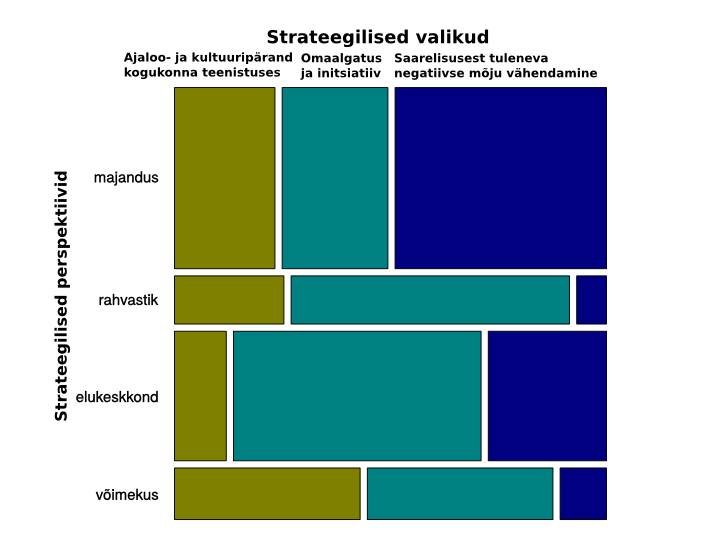 põllumajanduse ja metsanduse konkurentsivõime parandamine toetudes ümberkorraldamist, arendamist ja innovatsiooni;keskkonna ja paikkonna parandamine toetades maade hooldamist;maapiirkondade elukvaliteedi parandamine ja majandustegevuse mitmekesistamise soodustamine.Arengu kavandamisel lähtus Hiidlaste Koostöökogu kolmest strateegilisest valikust (vt. Joonis 2):omaalgatus ja initsiatiiv;saarelisusest tulenevate negatiivse mõju vähendamine;ajaloo- ja kultuuripärand kogukonna teenistuses.Strateegiliste valikud eesmärgistati lähtudes neljast olulisemast strateegilisest perspektiivist: rahvastik, majandus, elukeskkond ja võimekus. Kokku määratleti 16 eesmärki, mille saavutamise koosmõju toetas üldiste eesmärkide saavutamist (vt Tabel 1).Tabel 1 Strateegilised valikud ja perspektiividStrateegia rakendas kuut toetusmeedet: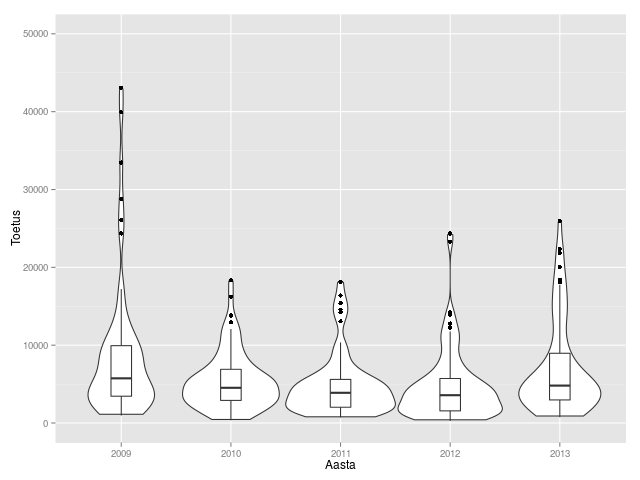 Ühistegevuse toetamineKoolitusel osalemise toetusEttevõtja väiketoetusProjektide ettevalmistamise toetusKohaturunduse toetusElukeskkonna investeeringudStrateegia rakendamine 2008 - 2013Ajavahemikus 2008 – 2013 toimus kokku 8 taotlusvooru, mille käigus esitati Hiidlaste Koostöökogule kokku 561 taotlust. LEADER-toetuse kasutamisest eesmärkide lõikes annab Tabel 2.Hiidlaste Koostöökogu juhatus kiitis heaks 376 taotlus. Ellu jäi viimata 18 Hiidlaste Koostöökogu poolt heakskiidetud projekti, neist 15 projekti elluviimisest loobusid taotlejad  ja 3 projekti said PRIA-lt eitava toetuse andmise otsuse. Kokku viidi Hiiumaa integreeritud arengustrateegia raames ellu 358 projekti.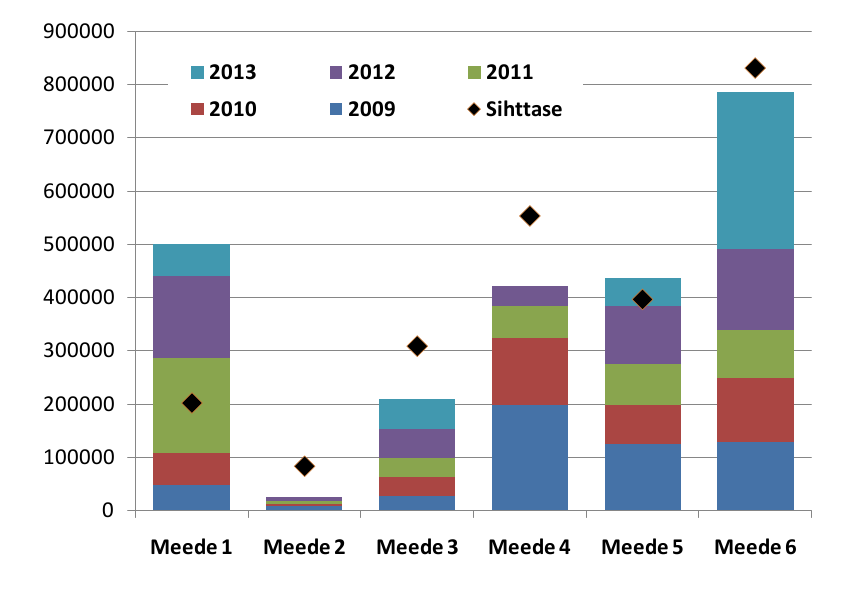 Strateegia raames investeeriti kokku 2,98 miljonit eurot, sealhulgas LEADER toetus  summas 2,38 miljonit eurot. Väljamakstud toetuste suuruste jaotust aastate lõikes kirjeldab Joonis 3.Taotlejate vahel jagunes toetus järgmiselt: ühendused ja sihtasutused 78,2%, omavalitsused 11,4% ja ettevõtjad 10,4%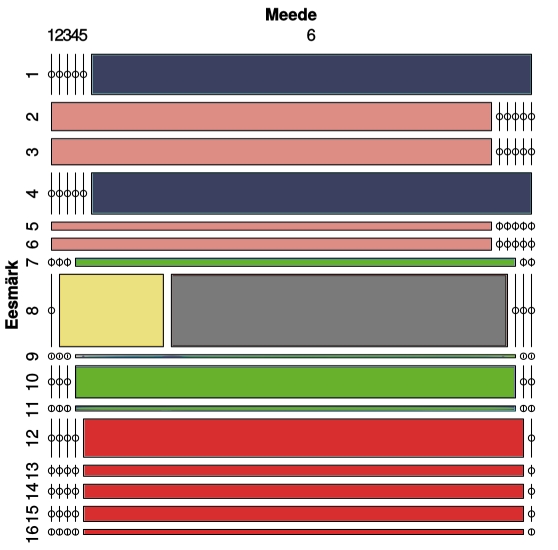 Kõige enam vahendeid oli planeeritud rakendada meetme 6, „Elukeskkonna investeeringud” raames. Kõige väiksema mahuga oli kavandatud meede 2, „Koolitusel osalemise toetus” (vt. Joonis 4).Planeeritud mahu ületasid meetmed 1 „Ühistegevuse toetamine” ja 5 „Kohaturunduse toetus”. Meetme 1 maht ületati Vaemla Tootearenduskeskuse ehitamise toetamisega. Algselt kavandati projekti toetada meetmest 6.Ootuspärasest tagasihoidlikumalt rakendusid meetmed 2 „Koolitusel osalemise toetus”, 3 „Ettevõtjate väiketoetus” ja 4 „Projektide ettevalmistamise toetus.Mahult suurimaks projektiks oli Vaemla Tootearenduskeskuse ehitus, mis sai toetust kahe etapi läbiviimiseks kokku 162 580 eurot.Tulemuslikumad taotlejad olid:Hiiu Vallavalitsus 26 Hiiumaa Turismiliit 12 MTÜ Hiidlaste Koostöökogu 10 MTÜ Arhipelaag 9MTÜ Halulaev 9Sihtasutus Tuuru 9Käina Vallavalitsus 8MTÜ Ajaloolised Võtted 7Hiiumaa Militaarajalooselts 6Kõpu piirkonna arendusselts Valguskiir 6Hiidlaste Koostöökogu taotles toetust kokku 10 korral, kokku 6 erinevale projektile.2010, Rahvusvaheline koostöö traditsioonilise purjetamise ja merepärandi edendamisel (Traditional Sailing and Maritime Heritage)2010, Kohalik toit kohaliku kogukonna toidulauale2011, Traditsioonilise purjetamise ja laevaehituse tutvustamine rahvusvahelise koostööprojekti raames2011, Rahvusvaheline koostöö traditsioonilise purjetamise ja merepärandi edendamisel (Traditional Sailing and Maritime Heritage) II etapp2011, Kohaliku toidu sügislaat2012, Telesaate "Ants otsib Eesti toitu" produtseerimine2012, Sirguvad söögisellid2012, Traditsioonilise purjetamise ja laevaehituse kohaturundus rahvusvahelise koostööprojekti raames, II etapp2012, Rahvusvaheline koostöö traditsioonilise purjetamise ja merepärandi edendamisel (Traditional Sailing and Maritime Heritage) III etapp2013, Sirguvad söögisellid, II etapp Tabel 2 LEADER-toetuse kasutamine eesmärkide lõikesEesmärkide ja meetmete vahelist seost kirjeldab Joonis 5.      Üldiste strateegiliste eesmärkide saavutamineStrateegia raames elluviidud projektid keskenduvad Hiiumaale ja Kärdlale. Levinumad tegevused on soetamine ja projekteerimine (vt. Joonis 6).Põllumajanduse ja metsanduse konkurentsivõime parandamine.Eesmärgi raames ellu viidud projektid olid suunatud põllumajandusettevõtete moderniseerimisele, metsade majandusliku väärtuse parandamisele ja põllumajanduse ja metsanduse arengu ja kohanemisega seotud infrastruktuuri parandamisele ja arendamisele. Tänu MTÜ Hiiu Veis ja Lammas tulemuslikele LEADER projektidele on Hiiumaal tootearenduskeskus ja mahetapamaja, mille teenuseid saavad kasutada kõik veisekasvatajad ja lambakasvatajad. Vaemla tootearenduskeskuse tegevust toetas Hiiumaa Lihatööstuse OÜ projekt lihatööstuse seadmete soetamiseks. Projektil on oluline mõju loomakasvatuse ja kohaliku toidu turu arengule Hiiumaal.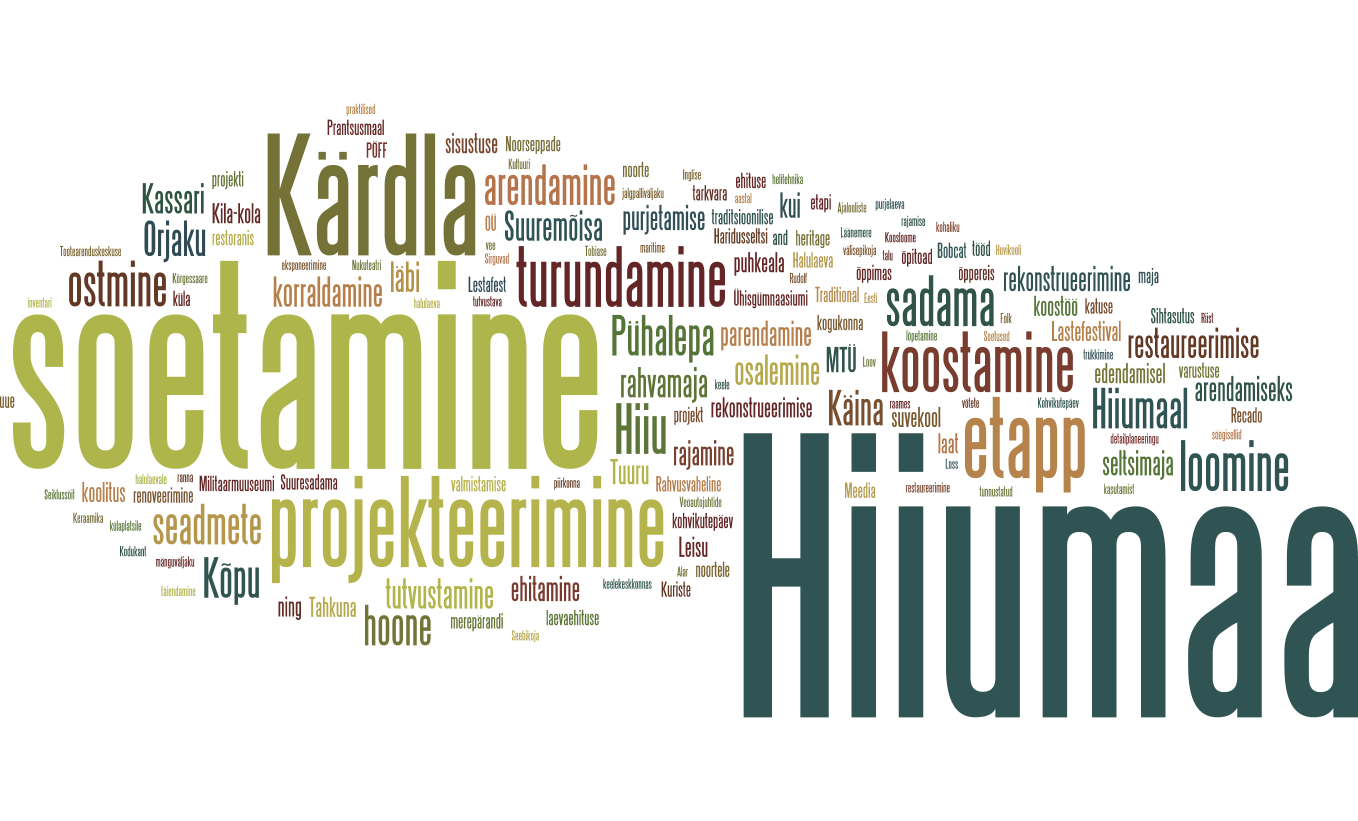 Joonis 6 Projekti nimede sõnakaartTeiseks projektiks oli „Suitsusaaduste valmistamise võimaluste loomine. OÜ Pilderi projekti tulemusena saavad soovijad osta suitsusaaduste valmistamise teenust. Projektil on positiivne mõju kohaliku toidu turu arengule Hiiumaal. Talunikud kasutasid LEADER-toetusi peamiselt masinate ja seadmete ostuks: OÜ Mardi loomaveo kerghaagise, tõstuki ja sõralõikuspuki ostmiseks; OÜ Hiiumaa Agro platvormhaagise  soetamiseks;  OÜ Reigi Agro laaduriga ratastraktori soetamiseks;. FIE Aadi Kraavik Muru Talu, Muru talu veiselauda renoveerimiseks, OÜ Pilderi Heiniger lambapügamismasina ja terituspingi soetamiseks; Kaire Vannas FIE  rulliveokäru soetamiseks; FIE Vello Maivel Lauri talu,  veisekasvatuseks vajaliku inventari soetamiseks (loomade kogumistarandik) ja FIE Kalle laid traktori soetamiseks..Esimese telje projekte kokku oli 12.Kaudselt toetasid esimese telje eesmärkide saavutamist kohaliku toidu pakkumise arendamisele suunatud projektid: Ühendus Kodukant Hiiumaa projekt „Talu toidab pere” ja MTÜ Hiiumaine Toit korraldatud koolituste sari "Hiiumaine, tervislik ja maitsev".Oma panuse kohaliku toiduturu arengule  andsid Hiidlaste Koostöökogu projektid: „Sirguvad söögisellid”, „Kohalik toit kohaliku kogukonna toidulauale”, „Kohaliku toidu sügislaat” ja „Telesaate "Ants otsib Eesti toitu" produtseerimine”.Keskkonna ja paikkonna parandamine toetades maade hooldamistStrateegia raames otseselt teise telje eesmärkide saavutamist toetavaid projekte ei esitatud. Peamiseks põhjuseks oli asjaolu, et sarnase sisuga projektidele oli võimalik rahastust taotleda PRIA teistest meetmetest ning strateegia raames said eelistuse niisugused projektid, mida ei rahastatud teistest meetmetest.Kaudset mõju maade hooldamisele avaldasid Vaemla Tootearenduskeskuse projekt ning kohaliku toidu turu arengule suunatud Sirguvate Söögisellide projekt. Mõlemad projektid toetasid kohaliku põllumajandustoodangu väärindamist ja sellest valmistatud toodete nõudluse kasvu. Heaks näiteks on  Sulev Matto, kes soetatud tehnikaga pakub maade tasandamise ja harimise teenust teistele põllumajandusettevõtjatele.Maapiirkondade elukvaliteedi parandamine ja majandustegevuse mitmekesistamise soodustamineHiiumaa integreeritud arengustrateegia 2008 – 2013 fookuses oli kolmas üldine strateegiline eesmärk: maapiirkondade elukvaliteedi parandamine ja majandustegevuse mitmekesistamise soodustamine.Mikroettevõtete rajamis- ja arendamistoetus (312)Mikroettevõtete rajamis- ja arendamistoetuse raames viidi ellu 46 projekti.Turundusele suunatud projekte oli vaid kaks, need olid Tahe OÜ Seebikoja turundus ja OÜ Hiiu Gourmet „Hiiu Gourmet'i näo loomine".IT seadmeid ja tarkvara soetamisele ja juurutamisele suunatud projekte oli kokku üheksa. Siinkohal tuleb nimetada OÜ Recado Meedia teenuste ja videoteenuste arendamisele suunatud projektid. Samuti OÜ Hioma projekt  „Ehitiste auditeerimise kvaliteedi loomine Hiiumaal".Riist- ja tarkvara igapäevaste toimingute efektiivsemaks muutmiseks soetasid Ain Tähiste, Aira Toss, Indrek Kääramees, OÜ Negatiiv, LEVA AS. Loomemajanduse arengu seisukohalt olid olulisemad projektid OÜ Pelagis ja OÜ Negatiiv investeeringud fototehnika ja sellega seotud teeninduse arendamisse, OÜ Näkman Sat „Stuudiotarkvara ja helitehnika soetamine", OÜ Ideeklaas „Liivapritsitöökoda" ning Kristi Tarbekeraamika OÜ „Keraamika elektrilise põletusahju soetamine".Ettevõtte igapäevaseks tegevuseks vajalike seadmete ja töövahendite soetamise osas olid suuremad projektid Käina Saeveski OÜ „Ratastraktor Belarus 920.3 soetamine" ning Mullaabi OÜ projektid Bobcat R30S ja selle lisaseadmete soetamiseks. Ellu viidud projektide raames soetati töövahendeid, heitgaaside mõõtetehnikat, pleki painutuspink, puulõhkumismasin, mitmespindliline puurpink, järelveetav soorull. Samuti muid remondi- ja puidutöökoja sisustamiseks vajalikke seadmeid.Kohaliku toidu pakkumise arendamist toetasid Hiiumaa Lihatööstus OÜ projekt „Lihatööstuse seadmete ostmine" ja Triinu Schneider projekti „Pastöriseerimisseadme PA 180 ostmine". Projektid kohvikute arendamiseks esitasid OÜ Orjaku Mõisakoha, Ristnaotsa OÜ, Rannakas OÜ, OÜ Pharus, ja Meretamme OÜ. OÜ Ewent viis läbi peakoka koolitusprojekti.Tootmise ja teenindamisega seotud ruume arendasid OÜ Hiiu Paadimehed, OÜ Viitermet ja OÜ Tähva. Muud projektid olid seotud joogateraapiaga, vibulaskmisega. OÜ Neli Aastaaega soetus päikesekütte seadmed Käina ujula tarbeks.Turismi soodustamine (313)Kokku viidi ellu 14 temaatilist projekti.Väiketaristu arengut ja turismi teabelevi toetasid Hiiumaa Omavalitsuste Liidu projektid „Piirkondade üldkaardid ja turismiobjektide infotahvlid Hiiumaa omavalitsustele” ja „Hiiumaa pärandkultuuri infokaart”. Teised teabelevi toetavad projektid olid seotud Suuremõisa lossi eksponeerimisega (MTÜ Suuremõisa Loss), Hiiumaa sadamate tutvustamisega (Sihtasutus Tuuru) ja Hiiu Lehe kvaliteedi parandamisega (OÜ Saaremaa Raadio).Puhkemajanduse taristu arengut toetas Pühalepa Vallavalitsuse projekt „Suuresadama küla sadama maa-ala arendamise ettevalmistamine”.Maaturismi teenuste arendamist toetasid OÜ Pihlamari projekt „Kohaturundustoodete uuendamine”, OÜ Mainegrupp projekt „Kassari Puhkekeskuse IT seadmete ost” ja AS B-Plast projekt „Flowpack pakkeliini soetamine turismisektorile vajaliku toodangu pakkimiseks”.Maaturismi teenuste turundamist toetasid järgmised projektid: "Hiiumaa Suur Seiklussõit koos Ungru krahvi aarde otinguga" ja „Hiiumaa Suur Seiklussõit 2014” (Hiiu Paiud), draamaseminar „Stage Island 2013“	(MTÜ Arhipelaag), „Sukeldumise tutvustus: Vaata vee alla 2012” (MTÜ O Ring Dageida Divers Club) ja „Muinastulede festival 2013” (Rio Nelson’i klubi).Põhiteenused majandusele ja maaelanikkonnale (321)Kokku viidi ellu 16 temaatilist projekti.Kultuuri arengule suunatud projektidest on olulisim MTÜ Teabekapital projekt „Uurimistööd koguteosele Hiiumaa” . Kultuuri arengut toetas OÜ Saaremaa Raadio projekt „Kvaliteetsem Hiiu Leht levib üle maailma”.Sotsiaalse infrastruktuuri arengut toetasid Pühalepa vallavalitsuse projektid „Pühalepa valla Kultuuri ja Noortekeskuse arendamine”, „Suuremõisa kool-seltsimaja”. Sportimisvõimalusi arendasid Pühalepa Spordiklubi projektid „Kärdla – Paluküla Tervisespordikeskuse arendamine” ja „Pühalepa spordiklubi noorte korvpall” ning  Käina Spordikeskus projekt „Käina Spordikeskuse jõusaali väljaehitamine”.Koolitusprojektidest saab nimetada „Inglise keele kursus keelekeskkonnas” (OÜ Simot Teenused, OÜ Felleman Invest), „Prantsusmaal restoranis õppimas” (OÜ Mainegrupp, Rannakas OÜ, Ristnaotsa OÜ), „Taglastustööde koolitusprogrammis osalemine” (OÜ Longboat) ja „Vibuinstruktori kursused” (Nele Eller).Muud valdkonnaga seotud projektid olid „OÜ Koosloome e-poe loomine ja turundamine” ja „OÜ Koosloome kudumisseadmete, digitaalse fotoaparaadi ja inventari soetamine”.Külade uuendamine ja arendamine (322)Külade uuendamise ja arendamise raames viidi ellu 240 projekti Sihtasutus Tuuru eestvedamisel sai uue kontseptsiooni ja näo Hiiumaa internetivärav www.hiiumaa.ee. Koduleheküljed said Kodukant Hiiumaa, Pühalepa Naistekoda, Kassari Haridusselts Hiiu Rannad ja Pühalepa Motoklubi.MTÜ Kärdla Nukuteater tellis teatrihoone rekonstrueerimisprojekti ja viis läbi hoone rekonstrueerimise esimese etapi. Kärdla linn tellis Kärdla Kultuurikeskuse rekonstrueerimise tööde tehnilise projekti ja koostöös mittetulundusühinguga Arhipelaag „Kärdla sadama villalao eeluuringud”.Ellu viidud projektide raames soetati uusi pille (Emmaste Puhkpilliorkester), soetati muusikaseadmeid (Ühing Meediamisjon), soetati esinemisriided Pühalepa kirikukoorile ja täiendati Hiiumaa Vigursaagijate seltsi tehnilisi vahendeid. Keraamika põletusahju ehitamine (Tubala Anagama) lõi uued võimalused keraamikatoodete arendamiseks keraamikahuvilistele Hiiumaal, Eestis ja kaugemal. Mahukaimaks tööks oli Hiiumaa Teabekapital juhitud hiidlaste ajalugu ja eluolu kajastava „Koguteos Hiiumaa” koostamine: uuringud, illustratiivse materjali kogumine, keeletoimetamine ja korrektuur. Sama perioodi sisse mahuvad Hiiumaa Teabekapitali „Hiiumaa kirjandusleksikon” ja Hiiumaa Muinsuskaitse Seltsi „Hiiumaa kalmistute raamat” väljaandmine, .  Projektid audiovisuaalsete teoste ettevalmistamiseks või loomiseks olid: audioraamat „Reigi õpetaja” väljaandmine (Loode-Hiiumaa külade selts), lühifilm „Tööstussaar Hiiumaa” tootmine (Sihtasutus Tuuru) ja dokumentaalfilmi Tahkuna tuletornist tootmine (MTÜ Arhipelaag).   Kultuurisündmustest leidsid toetamist „Hiiu Folk”2010 ja 2013 helindamine, kammermuusikute kontserdisarja korraldamine (Hiiumaa Homecoming) ning Pühalepa muusikafestivali ettevalmistamine ja läbiviimine (Kerema Kultuurikoda).PÕFF Kärdla toimumine leidis toetamist kolmel korral. Teoks said suve- ja talveteatrid: „Teatri võluriik Kõpu mägedes” (Sihtasutus Ööbiku Park), „Tahkuna tuletorni teatraliseerimine” ja „Talveteater Tahkuna tuletornis” (Arhipelaag). Teatri ja ühistegevuse piire kompis omanäoline „Hea energia festival” (Arhipelaag).Hiiumaa loovisikuid ühendav HIKU aitas kaasa loomemajanduse tutvustamisele, andis välja kalendri „Loov saar” ja korraldas Hiiumaa kunstnike tööde väljapaneku Moskvas.Tantsumajakas arendab noorte tantsu Hiiumaal. Tegevuse heast tasemest annavad tunnistust edu Eestis ning esinemised väljaspool Eestit. Noortesündmustest saab märkida „Rudolf Tobiase nimeline IX rahvusvaheline klaveriõpilaste konkurss” (Tobiase selts) ja „Hiiumaa laste ühismaalimise päeva Kärdlas” (Kärdla Linnavalitsus).Oma kohal on traditsioone meenutav „Hiidlane, loula” (Soera Talu) ja ajaloolised juubelisündmused „Suuremõisa Loss 250 Pühalepa kirik 755” ja „Suuremõisa Loss 250 NÕELA SILMAST” (Suuremõisa Loss).Hiiumaa spordimaastikku ilmestavad rühmatreeningud, tennis, ujumine, ratsutamine, purjetamine, motosport, jalgpall ja võrkpall. Round Table Kärdla algatusel ja Hiiumaa jõualade ja rühmatreeningute seltsi eestvedamisel rekonstrueeriti jõusaal Kärdlas asuvas Mängude majas ning soetati uus sisustus. Lisaks ruumide korrastamisele ja uutele seadmetele viidi läbi seeria õppepäevi, mis toetasid spordivaldkonna arengut ja kasvatasid harrastajate teadlikkust.Pikaajaliselt Hiiumaal tegutsenud Hiiumaa Tenniseklubi sai võimaluse korrastada oma väljakuid ja uuendada tennisevarustust.Pühalepa Motoklubi eestvedamisel ehitati kahes etapis Hiiumaa motospordikeskust, tegeleti motospordi arendamisega ning osaleti noorsportlaste Eesti MINI karikasarja etappidel.Jalgpalliklubi Kärdla linnameeskond ja Hiiu Vallavalitsus koostöös rajati Kärdlasse tehismuruga jalgpalliväljak, soetati varustus jalgpallitreeninguteks ning tutvustati jalgpalli kui spordiala laiemale avalikkusele Hiiumaal ja Eestis.Jahtklubi DAGO projekteeris Monopoli hädavajalikud riietusruumid (ruumid ehitati välja Külameetme toetusega), soetas uued purjelauad noorpurjetajatele ja noorpurjetajate meeskonnapaadi RS Feva.Hiiumaa mudellennukite ehitajad on tuntud üle Eesti. Projektidega jätkati ala arendamist ja toodi aerofotograafia abil kodusaar harrastajatele ja huvilistele lähemale.Käina ujula valmimine toetas ujumisoskuste ja –harrastuse levikut. Hiiu Hüljes eestvedamisel on ujumissport leidnud koha Hiiumaa spordimaastikul ja harrastajad on varustatud ujumispordiga tegelemiseks vajaliku varustusega.Linnumäe ratsaspordikeskus arendamine ja sellega seotud „Kärdla Ratsupäevad” korraldamine (Hiiumaa Ratsaspordiklubi) on teinud viimasest Hiiumaa suve ühe enim avalikkuse tähelepanu pälviva spordisündmuse. Teiseks oluliseks ja pika ajalooga spordisündmuseks on „Hiiumaa võrkpalliturniir” (Hiiumaa Võrkpalliklubi).Uutele spordisündmuste seeriale on aluse pannud Hiiumaa maraton, mis viis läbi projektid spordivõistluste korraldamiseks vajaliku inventari soetamiseks ja sündmuste turundamiseks.Teised spordiga seotud projektid on: „Rannavõrkpalliväljaku ehitamine” (Kassari Haridusselts), „Palade spordihoone treeningu- ja võistlustingimuste parendamine” (Pühalepa Vallavalitsus) ja „Hiidlaste Korvpalliklubi Askus esindusvõistkonna osalemine üleriigilistes võistlussarjades” (Hiidlaste Korvpalliklubi Askus).Ühendus Hiiumaa Spordiliit veab spordialast ühistegevust. Hiiumaa delegatsioon osales Läänemere saarte B7 mängudel ja II CSIT-i Maailmamängude avatseremoonial – Võimlemispeol.Sotsiaalse infrastruktuuri arendamisega seotud projektid olid ennekõike seotud külakeskuste ja nendega seotud teenuste arendamisega.Kõpu rahvamaja ehitamine oli üks suurematest sellelaadsetest projektidest. Kõpu piirkonna arendusseltsi eestvedamisel ellu kutsutud projekti raames toetati Kõpu rahvamaja valmimise III, V, VI, VIII etappi, välisvõrkude projekteerimist ja sisustuse soetamist. Kassariga seotud arendustegevused hõlmasid Orjaku sadama, sellega seotud seltsimaja ja puhkeala arendamist (Orjaku külaselts). Orjaku sadama muuli projekteerimist korraldas Orjaku jahtklubi. Kassari küla turismi infrastruktuuri arendas MTÜ Kassari mõisakeskus. Kassari Rahvamajas on nüüd tunnustatud köök. Samuti on projekteeritud maja kütte-, vee- ja kanalisatsiooni lahendused.Kahes etapis toimus Kuri seltsimaja parendamine (Pühalepa naistekoda).Kuriste Haridusseltsi maja sai projektidega köögi ja söögitoa sisustuse, maja II korruse sisustuse ning kodutehnika ja elektroonika.Agapäeotsa selts projekteeris Leisu koolimaja ümber perekeskuseks, remontis maja fassaadi ja katuse, soetas automaatse tulekahjusignalisatsioonisüsteemi ja evakuatsioonivalgustuse ning ehitas välja tingimused ja korraldab lapsehoiu teenuse pakkumist Leisu koolimajas.Käina asula arendamisega seotud tegevused hõlmavad projekte „Käina kultuuri-, huvi- ja ärikeskuse projekteerimine”, „Käina Kultuuri-, Huvi- ja Ärikeskuse sisekujundus”, „Käina aleviku tööstusala detailplaneeringu koostamine” (Käina Vallavalitsus) ja „Käina kiriku varemete restaureerimise projekteerimine” (EELK Käina Martini kogudus), Kärdla Pritsumaja projekteerimiseks ja renoveerimisprojekti koostamiseks ning ruumide rekonstrueerimiseks tegid koostööd Hiiumaa Turismiliit ja Hiiu Maakonna Tuletõrjeühing. Seltsimajade renoveerimise ja rekonstrueerimise raames sisustati Partsi veski (Pühalepa Jahimees) ja restaureeriti Päheli talu katus (Murispuu).Koostati Palade Priikoguduse hoone piirdekonstruktsioonide soojustamise (Palade Priikogudus): Valgu seltsimaja rekonstrueerimise (Muhv), Lauka seltsimaja rekonstrueerimise (Loode-Hiiumaa külade selts) ja Vabrikuväljak 2 hoone renoveerimise (Hiiumaa Käsitööselts) ehitusprojektid.Jätkuvalt on teemaks kogupere teemapargi arendus Kärdla rannas. Projektidega loodi Ööbiku Pargi identiteet ja koostati finantsmajanduslik analüüs ning viidi läbi pargi eelprojekteerimistööd (Sihtasutus Ööbiku Park).Üks fookusteemadest oli Läänemere teadmuskeskuse ja sellega seotud Läänemere teemapargi rajamine Kõrgessaares. Kõrgessaare Vallavalitsuse tellimusel koostati projekti tasuvusanalüüs, keskkonnamõjude hinnang ja koostati maa-ala detailplaneering.Mänguväljakute ehitamisele, arendamisele ja parendamisele olid suunatud projektid: „Kärdla ranna tingimuste parendamine” (Hiiu Vallavalitsus), „Puuhobu” (Hiiumaa Lastekaitse ühing), „Männamaa külaplatsile laste mänguväljaku rajamine” (Männamaa külaselts) ja „Vabaduse 9 mänguväljaku rekonstrueerimine” (korteriühistu Valli-1).Muud projektid olid: „Reigi kalmistu väravad” (EELK Reigi Jeesuse Kogudus), „Lauka avalikule külaplatsile esinemislava ja välikäimla ehitamine” (Loode-Hiiumaa külade selts), „Sõru muuseumi lisakütteseadmete soetus külastuskeskkonna kaasajastamiseks” (Emmaste Vallavalitsus) ja „Kõrgessaare tuletõrjedepoo restaureerimine 1. etapp" (Kõrgessaare Tuletõrje selts).Energiataristu arengut toetas korteriühistu Pihlakivi projekt „Suuremõisa küla kaugküttesüsteemi uuring-eksperthinnang”.Täiskasvanud täienduskoolitus ja huvihariduse arengu toetamiseks viis Sihtasutus Tuuru ellu kokku 6 projekti, mille raames koostati maja ehitusprojekt, nõrkvoolu paigaldiste projekt, rekonstrueeriti põhikorpuse katus, sisustati toitlustusplokk,  soetati arvutiklassi arvutid ja videokonverentsiseadmed.Läbi viidi kolm noorseppade suvekooli. Toimusid Kõpu poolsaare suvekool, Käina Kaunite Kunstide kooli ansamblite ja tantsurühma õppereisid, Pühalepa eakate kultuurivahetus, lasterikaste perede õppereis, viltimiskoolitus ning vähevankrite valmistamise koolitus. Külaselts HellaTempa korralda Piirkondliku toimetulekukursuse „Õpime üheskoos”.Külade arengule suunatud taristuprojektid olid: „Reigi torni projekteerimine” (Elevarse), „Värssu ranna puhkeala planeerimistööd” (Külaselts Raudhof), „Kärdla Ühisgümnaasiumi kuuri restaureerimise projekti koostamine” (Hiiu Vallavalitsus), „Tahkuna tuletorni lähiümbruse puhkealal asuvate kahe hoone ja ühe uue hoone ehitise projekteerimine” (Kõrgessaare Vallavalitsus) , „Käina -Suuremõisa kergliiklustee projekteerimine” ja „Lussuliiva puhkeala projekteerimine” (Käina Vallavalitsus). Läbi aastate on Hiiumaa Turismiliit olnud Hiiumaa kui terviku turundusele suunatud projektide eestvedajaks tutvustades saart messidel, tootes reklaammaterjale ja kujundades saare kuvandit. Sihtasutus Kärdla Sadam eestvedamisel on tutvustatud Kärdla sadamat kui uut mereturismi sihtkohta. Kärdla linnavalitsus viis ellu projekti „Kärdla linna turismibrožüüride ja infotahvlite tootmine”.Hiiumaa Ettevõtjate Liit andis välja trükise, mis tutvustas Hiiumaa majanduskeskkonda ja investeerimisvõimalusi.Hiiumaa kogukonda kui lapse- ja peresõbralikku kogukonda on turundanud Hiiumaa Lastekaitse ühing.„Malvaste piirkonna erametsade turundus” (Hiiumaa metsaselts) ja „Rannaküla Orjaku tuntuks meil ja mujal” (Orjaku külaselts) tutvustasid Hiiumaad piirkondlikust vaatevinklist.Hiidlastele ja külalistele pakutavate teenuste turundamisele aitasid kaasa projektid: „Hiiumaa haigla mainekujundus „ (sihtasutus Hiiumaa Haigla), „Hiiumaa lastele ja noortele suunatud nõustamisteenuste tutvustamine läbi reklaammaterjalide” (Hiiu Vallavalitsus), „Trükis erametsaomanikele Hiiumaal pakutavatest teenustest” (Hiiumaa Metsaselts), „Paremad turundusvõimalused turismitalule” (Margit Kääramees) ja „MTÜ Baabad logo ja trükised” (Baabad).Sündmusturundus on Hiiumaa üks peamisi turundustegevuste valdkondi. Hiiumaa Turismiliidu ja Kärdla Kohvikutepäeva aastatepikkune arendustöö on teinud Kärdla Kohvikutepäevast suvehooaja tippsündmuse. Sündmuse arengut toetavad projektid on toetanud sündmuse korraldamist, arendamist ning kuvandi loomist.Kõrgessaare vallavalitsuse algatatud kalapidu „Lestafest” on üks Hiiumaa turismihooaja lõpuüritustest. Arendusprojektid toetasid sündmuse korraldamist.Hiiumaa Lastefestival (Hiiu Vallavalitsus) on traditsiooniline hooaega alustav sündmus. Arendusprojektide tulemusena on sündmus saanud taas uue hingamise.Hiiu Öko korraldatud „Kilakola laat” on aastatepikkuse arendustegevuse jooksul leidnud oma koha Hiiumaa suvesündmuste maastikul. Rannakas OÜ korraldas „Võrratu Rannapeo VOL 2”.Kodukant Hiiumaa toetas külade ühistegevust, soetades telgi ja helitehnika, riist- ja tarkvara ning andis välja Kodukant Hiiumaa kümne aasta tegemisi tutvustava trükise. Ühistegevust ja selle arenguperspektiive erametsanduses uuris Hiiumaa Metsaselts.Noori kaasavad ja neile tegevust pakkuvad projektid olid: „Saarte noortekohtumine Hiiumaal” (V.E.S.T.A.), „NOH ehk noorte osalus Hiiumaal” (Hiiumaa Ankur), „Hiiumaa noorte infomess Mul on mõte” (Kärdla Linnavalitsus), „Seebikarbiralli Hiiumaa etapp” (Hiiu Vallavalitsus).Kohaliku toidu pakkumist toetasid MTÜ Hiidlaste Koostöökogu projektid „Sirguvad söögisellid”, „Kohalik toit kogukonna toidulauale”, telesaate „Ants otsib Eesti toitu” produtseerimine” ja „Kohaliku toidu sügislaat”. Kohaliku toidu pakkumist arendasid „Talu toidab pere” (Kodukant Hiiumaa), „Hiiumaine tervislik ja maitsev” (MTÜ Hiiumaine Toit) ja „Hiiumaise tunnustatud omatoodangu koostöövõrgustiku väljaarendamine” (MTÜ Arhipelaag).Muudest projektidest saab nimetada: „Ettevõtluse infopäevad” (MTÜ Clarus), „2012 Jõululaada valgustus” (Hiiumaa Käsitööselts) ja „Merepäästjatele isikukaitsevarustuse soetamine” (Hiiumaa Vabatahtlik Merepäästeselts).Maapiirkondade kultuuripärandi säilitamine ja selle kvaliteedi parandamine (323)Pärandkultuuriga seotud arendustöö keskmes oli sepatöö traditsioonide ja traditsiooniliste töövõtete õppimisel. Hiiu Vallavalitsus projekteeris ja ehitas Kärdla Ühisgümnaasiumi juurde välisepikoja. Hiiumaa Käsitöö selts toetas sepatöö traditsioonide jätkumist töövahendite soetamisega.Ajaloolised võtted rekonstrueeris traditsiooniliste töövõtete tutvustamiseks Rebasselja teabemaja, arendas õppeväljakut, andis välja tõrvatootmist ja kasutamist tutvustava trükised ning tutvustas erinevate koolituste raames teisi traditsioonilisi materjale ja töövõtteid.Hiiumaa Militaarajalooseltsi eesvedamisel jätkati Hiiumaa Militaarmuuseumi arendamisega: taastati militaarmasin, ehitati tehnika varikatus, vagonettide varjualune, arendati ekspositsiooni, talletati Hiiumaa militaarajalooga seotud mälestusi ning anti välja erinevates keeltes muuseumi tegevust tutvustavad reklaammaterjalid.Kärdla Elektrijaam kutsus ellu projekti „Hiiumaa varase elektrifitseerimise ajaloo jäädvustamine ja eksponeerimine”. Vabatahtlik tehnikaspordi selts „Kepsud kotis” viis läbi õpitoad noortele tehnikahuvilistele projektide  „Hiiumaa tehnikaajaloo pärimuse jäädvustamine ja õpitoad noortele” ja „Kärdla Noorte Tehnikaringi õpitoad”.Hiiumaa metsaseltsi eestvedamisel planeeriti õppeväljak talumetsanduse kultuuriloo ja vanade metsakasutusvõtete õppimiseks.Kultuuripärandi säilitamise ja arendamise projektidena saab nimetada „Soera õpperaja puhkekoha arendamine” (Soera Talu), „Paul Oago pärandi inventariseerimine ja eksponeerimine” (Matseni Tuuleturbiini Selts), „Hiiumaa pukktuulikute ajalugu tutvustav kogumik” (Hiiumaa Mereajalooselts), „Rudolf Tobiase sünnimaja lähiümbruse korrastamine” (Tobiase selts), „Kukka pukktuuliku sisseseade taastamine” (Ajaloolised võtted).O Ring Dageida Divers Club viis ellu projektid Suuresadama Merekultuuri Keskuse puutöökoja soojustamine ja edasiarendus projektid.Halulaev eestvedamisel viidi läbi taustauuringud ja projekteeriti traditsiooniline Hiiu halulaev „Hiiu Kaljas”. Samas alustati aluse ehitamisega, soetati laevamootor, purjekomplekt, jooksevtaglas ja vaierid, loodi meenetekomplekt ja veebilehekülg ning anti välja trükis, mis tutvustab Hiiumaa merendusajalugu ja Halulaeva ehitamist ning viidi läbi halulaeva taglastamise õpitoad. „Lestalaev” ehitamiseks projekteeriti puidust väikelaev ümber purjelaevaks.  Koostöös Hiidlaste Koostöökoguga kutsus Halulaev ellu projektid „Traditsioonilise purjetamise ja laevaehituse tutvustamine rahvusvahelise koostööprojekti raames” I ja II etapp ning „Rahvusvaheline koostöö traditsioonilise purjetamise ja merepärandi edendamisel Traditional Sailing and Maritime heritage” I, II ja III etapp.Ernst Jaaksoni Sihtasutus ja Sõru merekeskus viisid ellu projektid „Purjelaeva Alar renoveerimine” ja „Projekteerimistööd purjelaeva Alar katusekonstruktsiooni lõpetamiseks”.Merekultuuriga seotud teemasse mahuvad veel „Allveefotograafia varustuse soetamine” (Hiiumaa Mereajaloo selts),  „Hiiumaa merega seotud aktiivturismi uuring” (Ajaloolised võtted) ja „Vandiraiuja muuseumi ja seiklusraja ettevalmistav etapp” (Vandiraiuja).Koolitus ja teavitusmeede (331)Kokku viidi ellu 8 temaatilist projekti.Koolitusprojektid hõlmasid teemasid veoautojuhtide täienduskoolitus (OÜ Hiiu Autotrans), ajaloolise purjelaeva ehitusvõtteid (OÜ Riburada); raamatupidamisega seotud täiendkoolitus (OÜ Fellemann Invest, OÜ Simot Teenused), Ehitusettevõtjate Liidu koolitust Singapuris (LEVA AS), dokumentaalfotograafia kursust (OÜ Pelagis) ja fotokoolitust Hiiu Lehe ajakirjanikele (OÜ Saaremaa Raadio). Vahehindamise soovitusedPerioodi 2009-2013 vahehindamise aruandes toodi välja Hiiumaa integreeritud arengustrateegia 2008 – 2014 nõrkustena välja:eesmärkide ebapiisava selguse ja konkreetsuse;tugeva seose puudumine eesmärkide ja taotluste hindamiskriteeriumite vahel. Käesoleva strateegia koostamisel on Hiidlaste Koostöökogu vahehindamise märkustega arvestanud.Tegevuspiirkonna kirjeldusHiidlaste Koostöökogu tegevuspiirkond hõlmab Eesti väikseima Hiiu maakonna territooriumi  pindalaga 1023 km2 (C3), mille moodustavad saared Hiiumaa ja Kassari ning neid ümbritsevad arvukad laiud ja kared.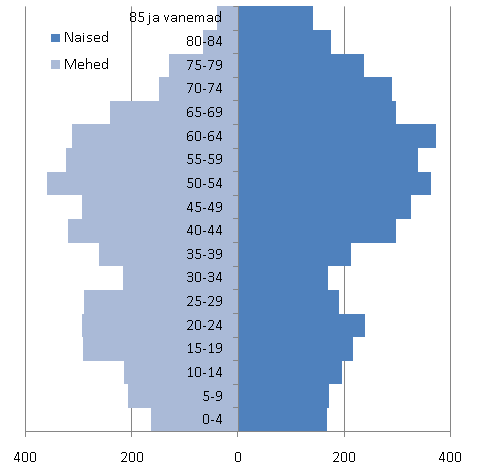 Tegevuspiirkonda kuulub omavalitsus:  ja vallasisene linn – maakonnakeskus Kärdla. 01.01.2015 seisuga elas tegevuspiirkonnas kokku 8589 elanikku (C1, rahvastiku vanusjaotus, C2, vt. Joonis 7), sh Emmaste vald 1108 elanikku, Hiiu vald kokku 4159 elanikku koos Kärdla linnaga (3009 elanikku), Käina vald 1878 elanikku ja Pühalepa vald 1444 elanikku . Vastav rahvastikutihedus (C4)  8,4 elanikku ruutkilomeetri kohta.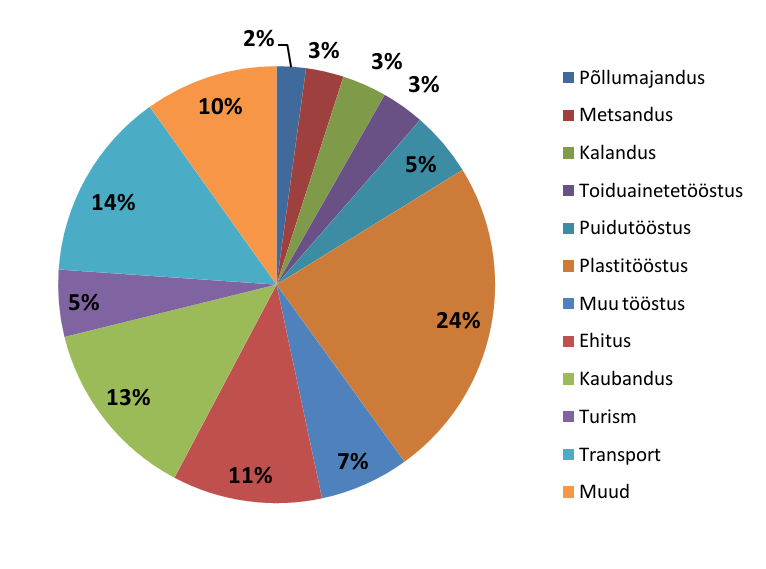 2014. aastal oli aastakeskmiselt tööga Hiiumaal hõivatud vanuses 16 aastat kuni pensioniiga kokku 3,7 tuhat inimest , tööhõive määr (C5) oli 71,4% . Primaarsektoris (C11) oli hõivatud 0,3 tuhat inimest (6,6%), sekundaarsektoris oli hõivatud 1,4 tuhat inimest (39,1%) ja tertsiaarsektoris oli hõivatud 2,0 tuhat inimest (54,3%).2015. aasta alguse seisuga oli Äriregistris oli registreeritud kokku 1335 äriühingut, ettevõtjat ja välismaa äriühingu filiaali, neist 552 füüsilist isikust ettevõtjat. Füüsilisest isikust ettevõtjana tegutsemise määr (C6) oli 2014. aastal 15%. Tööhõive struktuur majandustegevuse valdkondade kaupa (C13) on kujutatud joonisel 8. Tööviljakust lisandväärtuse alusel sektorite ja tegevusalade lõikes kirjeldab joonis 9.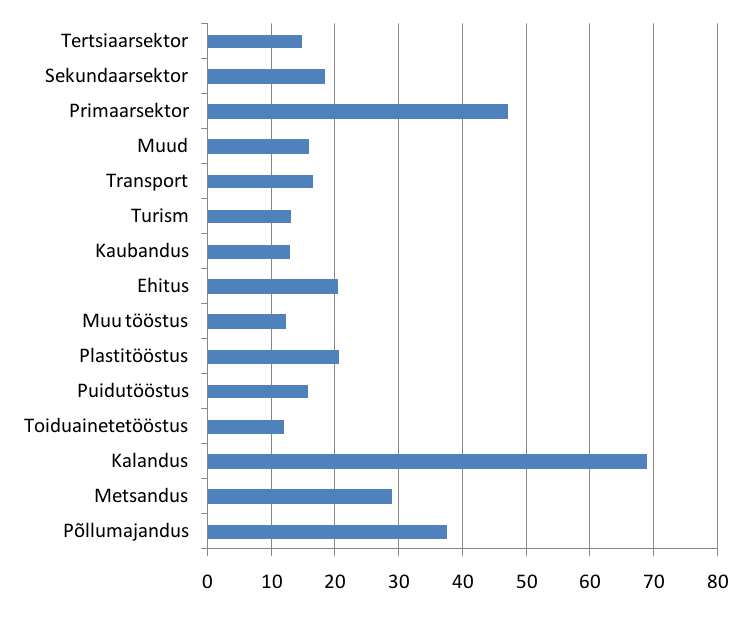 2014. aastal oli aastakeskmiseks töötuse määraks (C7) 6,3% . Töötuse määr varieerus kuude lõikes, olles madalam suvekuudel ja kõrgem talvekuudel.2011. aastal elas suhtelises vaesuses (C9) 20,3% hiidlastest. Suhteline vaesus oli mõnevõrra madalam Hiiu vallas ning kõrgem Emmaste, Käina ja Pühalepa vallas. 2014. aastal oli Hiiu maakonna elanike materiaalse ilmajäetuse määr 13,5% ja sügava materiaalse ilmajäetuse määr 4.6%.2013. aastal oli Hiiu maakonna sisemajanduse koguprodukt  jooksevhindades 71,61 miljonit eurot, mis moodustas 0,4% Eesti vastavast näitajast. Sisemajanduse koguprodukt elaniku koha (C8) oli jooksevhindades 8314,37 eurot, mis moodustas 58,5% Eesti keskmisest ja 41% Harju maakonna SKPst elaniku kohta. Majandussektorite lõikes jaotus lisandväärtus (C10) järgmiselt: põllumajandus, metsamajandus ja kalapüük 8,18 miljonit eurot (13,0%), tööstus ja ehitus 21,64 miljonit eurot (34,5%), teenused 32,87 miljonit eurot (52,4%). 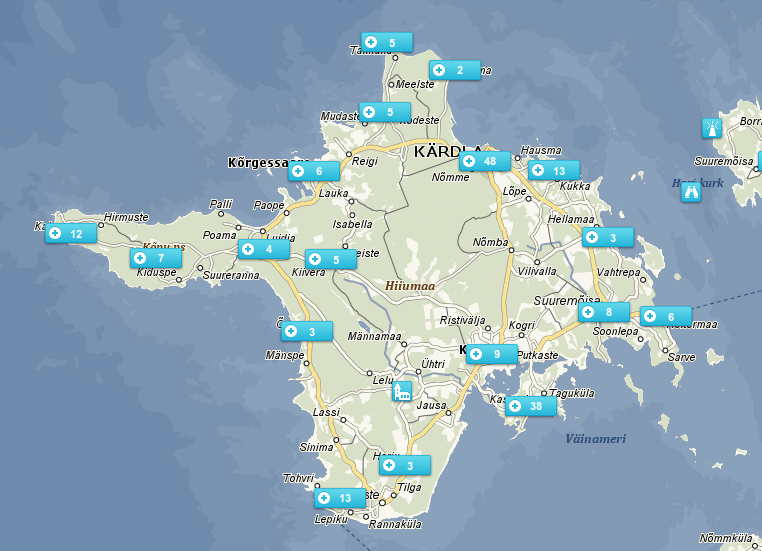 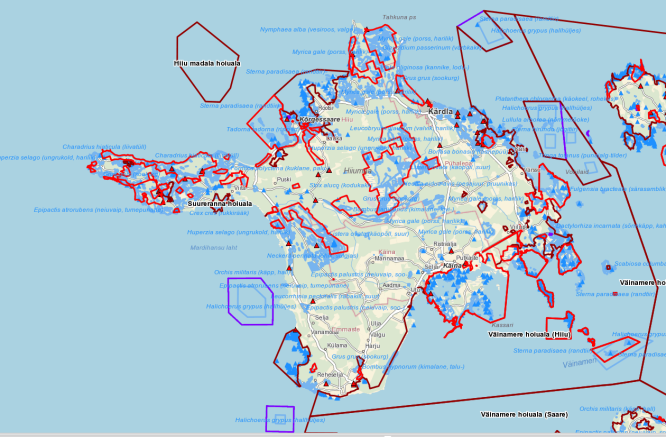 2010. aastal tegutses Hiiumaal 461 põllumajanduslikku majapidamist (C17), mille kasutada oli kokku 21 568 ha maad sh 15 897 ha põllumajandusmaad (C18) ja 4996 ha metsamaad. 2010. aastal tegutses Hiiumaal 83 mahepõllumajanduslikku tootjat ja kehtiva mahemärgi kasutamisloaga põllumajandusmaad (C19) oli kokku 7830 ha. 2015. aasta alguse seisuga oli Hiiumaal registreeritud 93 mahepõllumajanduslikku tootjat . 2010. aastal peeti Hiiumaal kokku koduloomi 3976 loomühikut (C21).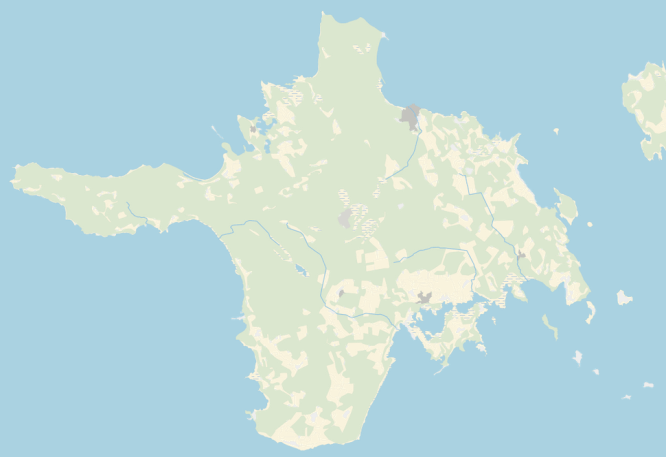 Hiiumaa majandusülevaade 2013 tegi kokkuvõtte 39 suurema põllumajandusettevõtte majandusnäitajatest, märkides netokäibeks 2,3 MEUR, lisandväärtuseks (C25) 1,5 MEUR ja investeeringuteks põhivarasse (C28) 1,1 MEUR. . 2010. aastal oli Hiiumaa põllumajanduslikes majapidamistes hõivatud 953 pereliiget, 91 alalist ja  41 ajutist töötajat (C22). 2010. aastal oli põllumajanduses täistööajale arvestades 462 töökohta .2013. aastal tarbis Hiiumaa põllumajandus vett (C39) kokku 4000 kuupmeetrit.Hiiumaa metsasus küündib 69%-ni (C29). Suurimaks metsandusega tegelevaks ettevõtteks saarel on Riigi Metsamajandamise Keskus (RMK) .2014. aasta lõpu seisuga oli Hiiumaal kaitse all 24109 ha (C37), mis moodustas 23,6% maismaa pindalast .Hiiumaa põllumajandusettevõtjad ei tootnud taastuvenergiaallikatest 2014. aastal müügiks energiat. Hiiumaa metsandusettevõtjad tootsid hakke- ja energiapuitu kogukonna tarbeks ning eksportisid 2014. aastal Rootsi u 250 TJ ulatuses (C43) (Andres Ilumets). Põllumajandus-, metsandus-, toiduainetetööstuse ettevõtete energiatarbimise kohta (C44) andmed puuduvad.Hiiumaa looduskaitse ja Natura 2000 alasid (C34), turismitaristut (C30) ja pinnakatet (C31) iseloomustavad joonised 10, 11 ja 12.Hiiumaa arenguvõimaluste ja potentsiaali analüüsArengufond nimetab oma ülevaates „Väliskeskkond 2020: Olulised trendid ja nende tähendus Eestile”  kuute trendikobarat:„Sotsiaalsüsteemid surve all”;„Liikuvam tööjõud ja paindlikum töö”;„Loodusvarade nappus ja kasvupiiride nihutamine”;„Arenenud riigid vajavad uusi kasvumudeleid”;„Euroopa otsib oma kohta maailmas”;„Valitsemisvormid muutustes”.Kobartrendide negatiivsest mõju kirjeldamise asemel keskendub käesolev analüüs ennekõike kasvuvõimalustele Eestis ja Läänemere regioonis ning Hiiumaa kogukonna võimalustele neist osa saada. Niisugusteks võimalusteks on näiteks:hõbe- ja heaolumajanduse kasv;loomemajandus;inimeste suurem liikuvus;energiatehnoloogiate areng ja taastuvenergia allikate senisest ulatuslikum kasutamine;rohemajanduse sh. kohalike ressursside ulatuslikum kasutamine ja kohaliku toidu tarbimise kasv;arenenud riikide, sh. vahetute naabrite Soome ja Rootsi,  vajadus ja investeeringud uute kasvuvaldkondade leidmiseks/loomiseks .Käesoleva analüüsi koostamisel on arvestatud 2013 – 2014 LEADER strateegia töörühmade saadud sisendit ja eelmise 2007 - 2013 perioodi LEADER rakendamise kogemusi. Analüüsi koostamist alustati väliste võimaluste kaardistamisest.Hiiumaa arenguvõimaluste TNVO analüüs.Analüüsi tulemused võtab kokku joonis 13.Joonis 13 TNVO analüüsVõimalused1. Linnastumisest väsinud inimeste arvu kasv. Üha enam inimesi eelistab puhata, elada ja kasvatada lapsi rahulikumas, turvalisemas ja puhtamas keskkonnas. Populaarne on Hiiumaal omada „teist kodu” ja veeta selles võimalikult rohkem aega. Töö iseloomu muutumine ja andmesideteenuste areng on vähendanud töökohtade seotust konkreetse asukohaga. Hiiumaa on kaetud neljanda põlvkonna mobiilside teenusega  (EMT, 2013). Huvi maale elama asumise vastu kinnitas 26. aprillil 2014 Tartus  toimunud mess „Maale Elama”, Hiiumaa esindus sai 70 kontakti (Hiiumaa.ee, 2014). Arvukas mandri-hiidlaste kogukond, 1989 aasta rahvaloenduse andmetel elas saarel 11 097 elanikku  (Statistikaamet, 1995), on soodsa arengu korral rahvaarvu kiire taastumise eelduseks.2. Kasvav nõudlus traditsiooniliste toodete ja materjalide järele. Inimeste kasvav keskkonna ja materjaliteadlikkus on kasvatanud nõudlust looduslähedaste materjalide ja toodete järele. Valdavalt kasutatakse niisuguste materjalide ja toodete valmistamiseks kogukonna tehnoloogilisse pärandisse kuuluvaid töövõtteid ja materjale. Eelduste kohaselt kasvab nõudlus traditsiooniliste ehitusmaterjalide järele maailmas 116 miljardilt dollarilt 2013 aastal enam kui 254 miljardi dollarini aastaks 2020 . Trendi toetavad vabatahtlik sertifitseerimine ja kasvanud nõuded hoonete energiatõhususele (ibid).3. Kasvav nõudlus omanäoliste ja kõrge esteetilise väärtusega toodete ja teenuste järele. Aasta aastalt kasvavad ootused esteetilistele väärtustele, mis kaasnevad toodetega ja teenustega. Nõudlus kasvab ühtemoodi kallite ja kõrge kunstiväärtusega ning vastupidi ja odavate toodete osas. Keskmise kvaliteedikategooriasse kuuluvate toodete nõudlus püsib stabiilsena. Kasvanud on internetikaubanduse roll. Nõudluse kasvu toetab keskklassi kiire kasv, seda ennekõike Hiinas ja Indias  (USAID, 2006). 4. Kohaliku ja mahetoidu nõudluse kasv. Kiiresti kasvav toiduteadlikkus kasvatab nõudlust kohaliku, traditsioonilise ja mahetoidu järele Eestis ja Euroopas. Trendi osaks on kohaliku toidu kui turismielamuse komponendi tähtsuse jätkuv kasv. Kliendid on senisest enam huvitatud toiduainete päritolust ja tahavad teha valikuid lähtudes isiklikest väärtustest  (Carberry, 2014). Hiiumaal toodetavate põllumajandussaaduste osas ületab põllumajandusettevõtete toodang mitmekordselt saare omavarustuse taseme. Niisuguste põllumajandus- ja aiandussaaduste tootmine, mida Hiiumaal täna veel ei toodeta, on võimaluseks mitmekesistada põllumajandus- ja aiandussaaduste pakkumist. See omakorda võimaldab laiendada hiiumaist päritolu toidutoodete valikut ja pakkumist. Võimalust täiendab seni Eestis veel katmata sisemaine nõudlus värskete marjade ja puuviljade järele  (Lemetti, 2014).   Hiiumaa kui kaubamärgi kasutamine ja toiduahelate sihtturgude standarditest lähtuv sertifitseerimine on eelduseks saarel toodetud toidutoodete turustamiseks Skandinaavias.5. Energia ja energiakandjate kallinemine  ja kohalike ressursside rikkus on võimaluseks kasutada kohalikke ressursse (puit, tuul, päike) energia ja/või kütuste tootmiseks saarel. Tootmise suurem energiatõhusus ning energia tarbimise ja tootmise sidumine on  Hiiumaa tööstusettevõtjate konkurentsieeliseks kõrgema lisandväärtusega ja/või suurema energiamahukusega toodete valmistamisel. Biogaasi ja tselluloosil põhinevate biokütuste tootmisega seotud tehnoloogiate areng loob eeldused biokütuse tootmiseks madala väärtusega puidust ja rohemassist.6. Välis- ja siseturismi kasv. Jätkuvalt kasvab inimeste huvi reisimise ja aktiivsete puhkamisvõimaluste vastu, Maailma Turismiorganisatsioon (UNWTO) prognoosib järgneva 20 aasta jooksul välissaabujate arvu kahekordistumist. Sihtturgude mitmekesistumine suurendab nõudlust erinevate teenuste järele (Majandus- ja Kommunikatsiooniministeerium, 2013). Väärtushinnangute ja elulaadi muutumisest tulenevalt on puhkuse veetmine üha enam aktiivne ja loomingukeskne. Arvestades maailma elanikkonnas toimuvaid ealisi muutusi peavad puhkajatele suunatud teenused üha enam arvestama külastajate vanusest tulenevate iseärasustega – aktiivturismi ja hooldusraviteenuste nõudlus kasvab jätkuvalt. Kärdla sadama valmimine 2013. aastal ja teiste väikesadamate areng on loonud eeldused mereturismi kasvuks ja arenguks saarel. Riigimetsa Majandamise Keskuse loodusturismialane arendustegevus on aidanud kaasa külastajate arvu ja teenuste mitmekesisuse kasvule saarel (Riigimetsa Majandamise Keskus, 2014). Hiiumaa võimalus kasvavast nõudlusest osa saada peitub ennekõike tootearenduses ja turunduses.7. Detailide ja toodete allhange. Hiiumaa võtmekompetentside: erinevate plastide töötlemine (survevalu ja ekstrudeerimine), elektriseadmete kooste/tootmine, tootmise organiseerimine ja logistika. Tootmisprotsessi ja teenuste jätkuv arendamine ning IT võimaluste ulatuslikum rakendamine on Hiiumaa tööstusettevõtete võimaluseks liikuda allhanke väärtusahelas suurema lisandväärtusega allhanke suunas . Võimaluse kasutamist toetavad maailma innovaatilisemate majanduste: Rootsi (3), Soome (4) ja Taani (8) naabrus (World Intellectual Property Organization, 2014).8. Koostöö saarlastega. Saaremaa vahetu naabrus, sarnased majanduslikud ja looduslikud tingimused ning senine hea koostöökogemus toetavad koostöö jätkumist ja laienemist nn ühise majandusruumi kujunemist. Saaremaa majanduse arengut iseloomustavad turismi, toiduainetööstuse ning laeva- ja paadiehitusega tegelevate ettevõtete kiire areng. Välisturistid näevad Eesti saari ühe sihtkohana, asjaolu, mis on aluseks pikaajalisele koostööle turismiturunduses. Saaremaa toiduainetetööstuste hea turupositsioon ja jätkuvad investeeringud valdkonna arengusse on Hiiumaa põllumeeste võimaluseks realiseerida oma toodangut. Põllumeeste tarnepositsiooni toetavad sarnane kontekst ja tootmistingimused. Laeva- ja paadiehitusmahtude kasv suurendab nõudlust tugiteenuste ja toodete järgi. Niisuguste teenuste ja toodete arengut Hiiumaal toetavad väikesadamate võrgustiku areng ja paadihoolduse ja -hoiuteenuste nõudlus Soomes ja Rootsis.Ohud1. Ebapiisavad investeeringud taristu ja teenuste arengusse. Tarbijate/elanike arvust lähtuv avaliku sektori investeerimispoliitika, mille tulemustena väheneb teenuste arengutempo ja pakutavate teenuste stabiilsus ja kvaliteet, jääb ajale jalgu. Alarahastusega kaasneb siseturvalisuse vähenemine. 2. Hiiumaa atraktiivsuse vähenemine sihtkohana. Võimalik korduv negatiivne külastuskogemus (üleveojärjekorrad, teenuste ootustele mittevastavus, halb kättesaadavus ja kvaliteet ning teenindajate ebapiisavad oskused), negatiivse sisuga sündmuste meediakajastused on aluseks Hiiumaa kui turismisihtkoha atraktiivsuse vähenemisele. Atraktiivsuse vähenemine ja selle võimendumine meedia vahendusel avaldavad pikaajalist negatiivset mõju Hiiumaa majanduse ja kogukonna käekäigule. 3. Keskkonnareostus ja olulise negatiivse keskkonnamõjuga projektid. Ulatuslik keskkonnareostus on ohuks Hiiumaa atraktiivsusele nii elu- kui sihtkohana. Keskkonnareostusest tuleneva negatiivse mõju ulatus ja kestvus sõltuvad reostuse tüübist ja iseloomust. Bonaire ja Barbadose näitel loobuvad 80% saare külastajatest sama hinnataseme juures korduvkülastusest, kui külastuselamus väheneb merepinna ja merevee keskmise temperatuuri tõusust tingitud randade seisukorra halvenemise tõttu (Maria C. Uyarra, 3/2005).4. Hiiumaa ettevõtete konkurentsivõime vähenemine. Kohaliku tööstuse sh. elektriseadmete- ja plastitööstuse konkurentsivõime hääbumine väliste negatiivsete tegurite toimel toob kaasa olulise töökohtade arvu ja kohaliku tarbimise vähenemise, mis omakorda suurendab hooajalisusest tulenevaid negatiivseid efekte.5. Nõudluse hooajalisus. Turismi kõrghooaeg Hiiumaal algab juuni teisest poolest ja kestab augusti keskpaigani. Kolme suvekuu: juuni, juuli ja augusti jooksul veetakse Heltermaa – Rohuküla liinil põhiosa parvlaeva reisijatest. Statistikaameti andmetel toimus 2013. aasta kolme kuu: juuni, juuli ja augusti jooksul 70%, sealjuures juulis 29%, aasta majutatute koguarvust, juuli ja novembri majutatute arv erines 15,3 korda. Muutuv nõudlus mõjutab negatiivselt teenuse osutamise efektiivsust, valikuvõimalusi, kvaliteeti ja paindlikkust. Tugevused1. Turvalisus ja vabadus. Hiiumaa elukeskkonda iseloomustavad hõre asustus ja tugev sotsiaalne kontroll. Eelnevatest teguritest tulenevalt on õnnetuste ja kuritegude arv suhteliselt madalam kui Eestis keskmiselt. Piisava personaalse ruumi olemasolu loob indiviidile mõtlemis- ja tegutsemisvabaduse.  Hiiumaa on tasakaalus, maakonnakeskus Kärdla ei domineeri teise asurkondade üle vaid rikastab neid võimaluste pakkumisega. 2. Puhas ja avatud loodus. 70% saarest on kaetud metsadega. Hiiumaal on kaitse all kokku enam kui 24300 ha. Hiiumaa looduskaitsealad on valdavalt huvilistele avatud, tagades juurdepääsu merele ja loodusväärtustele. Hiiumaa kuulub Lääne-Eesti saarestiku biosfääriala koosseisu. Hiiumaa üld- ja huviharidust iseloomustab heal tasemel loodusharidus. 3. Põhitaristu ja väljakujunenud logistika. Hiiumaal on arenenud ja suhteliselt heas korras teedevõrk. Elektrivarustus vastab tarbimisele. Hiiumaad iseloomustavad töötavad transpordiühendused ja väljakujunenud logistika. Sadamad ja laevaühendused võimaldavad ettevõtetel tagada klientidele ootuspärase tarnekindluse. Lennuühendus võimaldab 25-30 minutiga jõuda Tallinna, olenevalt hooajast, vähemalt viiel päeval nädalas, reeglina 12 reisi nädalas. Väljakujunenud tööstusalad ja nendega seotud taristu võimaldavad väiketööstustel areneda elukeskkonna kvaliteeti parandades. Hiiumaad läbib rahvusvaheline andmesidekaabel ja valguskaabliga on ühendatud kõik saare suuremad keskused. 4G mobiilside tagab piisava kiirusega andmeside kättesaadavuse enamusel saare territooriumist  (EMT, 2013). Hiiumaa koolid, lasteaiad ja spordiobjektid on heas või rahuldavas korras. 4. Tööstusliku tootmise ja väikeettevõtluse traditsioonid. Tänane saarel olev ettevõtlus on sobiv ja ajakohane. Hiiumaa plastitooteid ja elektriseadmeid valmistavates ettevõtetes töötas 448 töötajat . Hiiumaa majanduses domineerivad mikroettevõtted. 2012. aastal valminud Vaemla tootearenduskeskus toetab toiduainetetööstuse ja loomakasvatuse arengut saarel. Hiiumaa majanduses on olnud olulisel kohal meri ja merelised tegevused. Ettevõtjad on saarel hinnatud ja omavalitsused on huvitatud ettevõtluse arengust saarel. 5. Eristuv positiivne kuvand. Saareelanikud on kõikjal tuntud, kui töökad, toimetulevad ja iseseisvad inimesed. Hiidlasena on end hea ja uhke tunda, sest Hiiumaa kui kaubamärk on hästi tuntud, hea mainega. Tuginedes omanäolisele kultuurile loob saar tugeva identiteedi. Saarel elamine kujundab eristuvad hoiakud: huumorimeele, hoolivuse ja kogukonnatunde. Hiiumaa noored on säilitanud ühtekuuluvustunde ja tugeva identiteedi säilitades sidemed eakaaslastega ja kogukonnaga. Hiidlased elavad aktiivset seltsielu. Väljastpoolt Hiiumaad on huvi siia tööle ja elama tulla (Hiiumaa.ee, 2014).  Hiiumaa suveüritused on tuntud, atraktiivsed ja neid külastatakse meelsasti.6. Keskne asend Läänemeres. Lähendus Mandri-Eestile ja Saaremaale võimaldavad aega kokku hoida. Hiiumaa asub Läänemere keskosas, suurte turgude: Stockholm, Peterburg, Helsingi ja Lõuna-Soome ning Riia naabruses. Hiiumaa naabruses asuvad maailma innovaatilisemad majandused (World Intellectual Property Organization, 2014). Hiiumaal on väljakujunenud rahvusvahelised koostöösidemed ja 25-aastane rahvusvaheline koostöökogemus Läänemere saartega ühenduses B7. Asend ja meri on arvestatavaks ressursiks uute teenuste väljaarendamisel ning sinimajanduses.7. Esmased teenused on kättesaadavad. Hiiumaa on Eesti väikseim maakond, kus on neli omavalitsust (varem oli 5 KOV, 2013 ühinesid Kärdla ja Kõrgessaare). Hiiumaal on piisavalt lasteaiakohti, kodulähedased põhikoolid ja mitmekesine huvitegevus. Hiiumaa Ametikool on saare ainus kutseõppeasutus. SA Hiiumaa Haigla ja perearstide vahendusel on kättesaadavad esma- ja teise tasandi meditsiiniteenused. Hiiumaa transpordiühendused (lennu- bussi- ja laeva-) toimivad tõrgeteta, riigimaanteed on heas korras ja hooldus vastab vajadusele.8. Loodusvarad. Hiiumaal on arvestatavas koguses savi, liiva, kruusa, lubjakivi ja ravimuda (Statistikaamet, 2010). Hiiumaal on oluline taastuvenergia tootmise potentsiaal biomassi (valdavalt väheväärtuslik puit), tuule ja päikese näol. Hiiumaa kliima ja madala väärtusega maad sobivad suurepäraselt loomakasvatuseks. Lõuna-Hiiumaa lubjarikkad mullad ja keskmisest kõrgem päikesepaisteliste päevade arv on heaks eelduseks marjade ja puuviljade kasvatamiseks.Nõrkused1. Süvenev sõltuvus toetustest. Toetustest sõltuvuse (tuntud MIRAB sündroomina) süvenemisetunnusteks on rahvastiku väljaränne, sõltuvus mandril elavate suvehiidlaste maksudest ja mandril töötavate perekonnaliikmete palga- või ettevõtlustuludest, sõltuvus toetustest, bürokraatia, keskendumine abi otsimisele, madal finants- ja ressursijuhtimise tase, madal transpordi juhtimise tase, põllumajanduses keskendumine väikese töömahukusega toodetele. Sõltuvus kasvab koos tööstusettevõtete rolli vähenemisega saare majanduses  (Baldacchino, 2010).  2. Keskkonnakaitselised piirangud. Hiiumaal on enam kui 24300 ha  kaitstavaid maid. Looduskaitseseadus näeb ette ranna ja kalda ehituskeeluvööndi (200 m). Samas piirangud välistavad just positiivses mõttes jätkusuutmatu majandustegevuse ja kahjulike arenguplaanide teostamise. Hiiumaa omavalitsused saavad keskmisest paremini hakkama  (Rivo Noorkõiv, 2013) ja seetõttu ei kompenseeri tasandusfondi maksed keskkonnakaitselistest piirangutest tulenevat tulu vähenemist. Vabariigi Valitsus ei hüvita saamatajäänud tulu KOV-dele otse, vaid tasandusfondi kaudu, mis aga pole piirangutest tulenev nõrkus, vaid tuleneb seadusandlusest. Maaomanike ja ettevõtjate nõustamine ning keskkonnakaitseliste piirangutega alade uute majandamismeetodite/mudelite väljatöötamisega seotud uurimistegevus on ebapiisav. 3. Väikesest rahvaarvust ja hõredast asustusest tulenev ebaühtlane põhiteenuste kättesaadavus. Vähenev nõudlus on pikemas perspektiivis ohustamas teenusepakkumise jätkusuutlikkust. See avaldub paratamatult saarel erasektori poolt pakutavate teenuste mitmekesisuses ja kvaliteedis. Madal nõudlus ei võimalda Hiiumaal teenust pakkuvatel ettevõtetel piisavalt spetsialiseeruda ning mahust ja ulatusest tulenev suurem efektiivsus jääb saavutamata. Teenuse kättesaadavuse tagamiseks on üha enam vajalik avaliku sektori sekkumine (näiteks poebuss, vajadus taastada Emmaste ja Lauka tanklad). Avalikus sektoris üha ulatuslikumalt rakendatavad teeninduspiirkonna inimeste või teenuse kasutajate arvust lähtuvad teenusestandardid on vähendamas ka avalike teenuste kättesaadavust ja kvaliteeti. Kokkuhoiu tingimustes vähendatakse teenusepakkumist (või selle kvaliteeti) esmalt seal, kus selle mõju on väikseim. Niisuguste valikute tulemusena tekivad piirkonnad, kus teenusepakkumine ei vasta standarditele, ei ole funktsionaalne või puudub sootuks. 4. Ebapiisav tänapäevaste tehnoloogiaalaste teadmiste ja oskuste omandamise kiirus. Hiiumaal on keeruline leida vajalike teadmiste ja oskustega töötajaid. Samavõrd keeruline on leida rakendust kohapealsete inimeste olemasolevatele teadmistele ja oskustele. Hiiumaa kogukond akumuleerib teadmisi ja oskusi aeglaselt, napib ressursse ning sageli ei pöörata sellele protsessile piisavalt tähelepanu. Samas on tagajärjed ilmselged – ennekõike vajaliku kvalifikatsiooni ja oskustega inimeste nappusest tulenevalt on takerdunud  ettevõtluse mitmekesistumine ja areng. Alates turismiettevõtjate tootearendusest kuni uute tööstus- ja tehnoloogiaettevõtete tekkeni. Viimast piirab oluliselt ettevõtte tegevuse alustamiseks vajaliku sobiva tootmispinna olemasolu (inkubatsioonivõimaluste puudumine). Ennekõike vajalike teadmiste ja oskustega inimeste puudus on teguriks, mis mõjutab negatiivselt potentsiaalsete investeerimisprojektide arvu.5. Vähe atraktiivseid ja mitmekesist hõivet pakkuvaid töökohti. Hiiumaal töötamise võimalused on piiratud. Hiiumaal tehtav töö on Eesti keskmisest madalama tootlikkusega, 62% . Töökohal loodav madal lisandväärtus on teguriks, mis piirab Hiiumaa sisest tööjõu liikuvust ja koos sellega saare tööjõupotentsiaali täielikku rakendamist. Aastatel 2009 – 2011 vähenes töökohtade arv Hiiumaal 400 töökoha võrra (ibid). Samuti lihtsustus Hiiumaa majandusstruktuur (väljendatuna saarel tegutsevate ettevõtete majandusaasta aruannetes deklareeritud erinevate EMTAK koodide arvus, ibid). Masu-järgselt on hooajaväliste töökohtade juurdekasv jäänud tagasihoidlikuks. Väike atraktiivsete töökohtade arv ja mitmekesisus on põhjuseks, mis saar ei ole töökohana Hiiumaa noorte jaoks atraktiivne ning teguriks, mis piirab väikeettevõtluse arengut ja mitmekesistumist.6. Ebapiisav turundusvõimekus. Maakonna turundustegevus on ebapiisav. Süstemaatilise, eesmärgipärase ja koordineeritud turunduse puudumine piirab edasist arengut. Hiiumaa Omavalitsuste Liidu toel on Sihtasutusest Tuuru kujunemas organisatsioon, millel on eeldused välja kujundada võimekus turundustegevuste juhtimiseks ja elluviimiseks. Samas vajab maakonna turundus jätkuvalt täiendavaid vahendeid, seda www.hiiumaa.ee arendamisel ja sisutootmisel, turundusmaterjalide tootmisel ja turundustegevuste läbiviimisel. Sealjuures ületab nõudlus paberkandjal turundusmaterjalide järele pakkumise (Turismiinfopunkt, 2014).Arenguvajaduste ja potentsiaali analüüsOlemasolevate töökohtade poolt loodav kõrgem lisandväärtus ja uued töökohad (T-V)Ajavahemikus 2008 – 2012 kasvas Hiiumaal registreeritud ettevõtjate ja äriühingute arv 297 võrra . Kaasnevalt kasvas aktiivselt tegutsevate ettevõtjate ja äriühingute arv. Samal ajal vähenes töökohtade arv 400 töökoha võrra .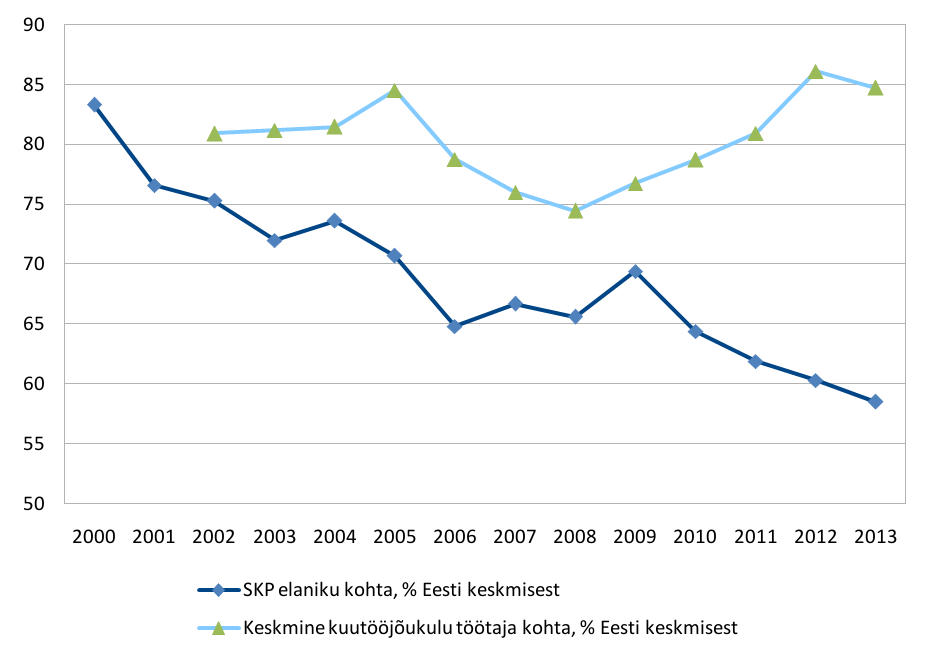 Hiiumaa sisemajanduse koguprodukt elanikkonna kohta suhestatuna Eesti keskmisele on languses (vt. Joonis 14). Samal ajal püsib stabiilsena keskmine tööjõukulu töötaja kohta suhtes Eesti keskmisesse. Sellest tulenevalt on Hiiumaa ettevõtete investeerimisvõime madalam kui mandri-Eestis tegutsevatel sarnastel ettevõtetel. Trendi ei muuda arvestamine 15 – 74. aastaste inimeste tööjõus osalemise määra muutustega:  võrreldes mandri-Eestis tegutsevate ettevõtetega loovad Hiiumaal tegutsevad ettevõtted keskmiselt vähem väärtust töötaja kohta  ja kulutavad enam tööjõule.Hiiumaa ettevõtete poolt valmistatud toodete valik on aasta aastalt vähenenud. Kui ettevõtete majandusaasta aruannete andmetele tuginedes müüsid Hiiumaa ettevõtted 2010. aastal tooteid 263 erinevas EMTAK kategoorias, siis 2012 aastal vaid 249 kategoorias .Hiiumaa varase faasi ettevõtjaid iseloomustab madal investeerimisvõimekus ning nende tooted ja turupositsioon ei ole välja kujunenud, millest tulenevalt suur osa Hiiumaa varase faasi ettevõtjatest ei jõua töötaja palkamiseni. Tänapäevase tööstuskinnisvara pakkumise puudumine Hiiumaal halvendab saarel tegevust alustavate ettevõtete positsiooni veelgi – nõuetele vastavate ruumide rentimise võimaluse puudumine eeldab ettevõtlusega alustamisel suuremaid investeeringuid (hoone ostmine ja renoveerimine/kohandamine) kui mandri-Eestis.Eesti kasvavate teadus- ja arendustegevuste kulutuste taustal (2,41% SKP-st, millest 0,79% avalik sektor ja 1,62% erasektor) võrreldes on Hiiumaa era- avaliku- ja kolmanda sektori arenduskulutused arendustegevusele ja innovatsioonile tagasihoidlikud. Selle peamiste põhjustena võib nimetada ettevõtete väiksust, madalat investeerimisvõimekust, ressurssidel põhinevat (aeg, oskused ja raha) piiratud juurdepääsu tänapäevastele teadmistele ja oskustele ning madalat aktiivsust uute toodete juurutamisel. Suutlikkus koostööks teadus- ja uurimisasutustega on madal.Hiiumaa potentsiaal teadmussiirde ja innovatsiooni vallas avaneb mitmetasandilises avaliku- era- ja kolmanda sektori esindajate koostöös, hõlmates tegevusi uute toodete ja teenuste arendamisest kuni ettevõtluse, avalike ja kogukonnateenuste arengut toetavate teadmiste ja oskuste arendamiseni. Potentsiaali aitavad  realiseerida veebipõhiste õppimisvõimaluste kiire kasv ning Euroopa ja Põhja-Ameerika ülikoolide poolt veebi vahendusel pakutavate kursuste arvu kiire kasv, millest osa saamine eeldab hiidlase keeleoskuse paremat taset.2004 – 2012 kasvas ettevõtete arv järgmistel tegevusaladel:ehitus32.0% (39 ettevõtet)kutse-, teadus- ja tehnikaalane tegevus 21,3% (26 ettevõtet)majutus ja toitlustus 13,1% (16 ettevõtet)töötlev tööstus 12,3% (15 ettevõtet)Käsitööl on saare tööhõives märkimisväärne roll. Traditsiooniliste, kultuuripärandist lähtuvate toodete valmistamine ja müük on ennekõike arvestatavaks lisateenistuse allikaks. Hiiumaa eristuv kultuuripärand pakub siinsetele käsitööettevõtjatele võimaluse eristuda. Koostöö ajaloo ja kultuuripärandi senisest ulatuslikuma kasutamise ja käsitöötoodete kvaliteedi tõstmine on võimaluseks kasvatada käsitööga loodavat lisandväärtust.  Saare ettevõtluse arendamisel on seni ebapiisavalt tähelepanu pööratud vanemaealiste sh. pensioniealiste ja „teise kodu” hiidlastele kui potentsiaalsetele ettevõtjatele.Perioodil 2002 – 2014 oli Eesti siserände peamisteks põhjusteks: töö (30%), isiklikud ja perekondlikud põhjused (28%) ja eluase (22%). Teised põhjused: haridusega seonduvad põhjused, turvalisus ja elukeskkond, majanduslikud põhjused ja teadmata põhjused on mõjutanud rändeotsuseid 20% ulatuses . Olemasolevate töökohtade poolt loodav kõrgem lisandväärtus ja uued kõrgema lisandväärtusega töökohad on võimaluseks vähendada väljarännet ja toetada Hiiumaa päritolu noorte tagasirännet.Vajadus kasutada senisest enam kohalikke ressursse (T-V)Hiiumaa majandust on läbi ajaloo iseloomustanud kohalikku ressurssi kasutamine väärtuse loomise allikana. Hiiumaa peamiseks rikkuseks on energiapuit. Viimane leidis kasutamist lubja põletamisel, soola aurutamisel, telliste tootmisel, Hüti klaasikoja klaasiahju või Hiiu-Kärdla kalevivabriku aurumasina käigushoidmisel. Samuti müüdi energiapuitu küttepuudeks Läänemere äärsetes linnades.Küttepuud on endiselt peamiseks energiaallikaks kodudes ja hakkepuit on peamine energiaallikas saare kaugküttesüsteemides. Seoses taastuvenergeetika ulatuslikuma rakendamisega Rootsis on Hiiumaa energiapuit taas leidnud turu Rootsis. Hiiumaa Metsaseltsi liikmed otsivad aktiivselt energiapuidule suurema väärtuse andmise võimalusi. Energiapuidu kasutamise kõrval on teiste taastuvenergiaallikate (päike ja tuul) kasutamine enam kui tagasihoidlik. Harjumuspäraste taastuvenergiaallikate kõrval on arvestatav potentsiaal on võsa, roostiku, taime- ja loomakasvatuse kõrvalsaaduste, adru ja hooldatavate rohumaade rohemassi kasutamisel biogaasi tootmiseks.Hiiumaa maavaradest annab ülevaate tabel 3.Tabel 3 Levinuimad maavarad ja nende varud  Hiiumaa kogukonna toiduga enesevarustuse tase saab olla senisest kõrgem. Kohaliku toidu pakkumise arengut piiravate põhjustena võib välja tuua põllumajandustoodete tootmise ühekülgsuse ja kohalike turustuskanalite vähesuse. Hiiumaa võimaluseks on toidutoodetest lähtuv väärtusahela põhine tootmise arendamine, millega hõlmatakse väärtusahela kõik etapid alates põllumajandus- ja aiandussaaduste tootjast kuni tarbijani. Potentsiaali realiseerumist toetavad väiketalude, toiduainete töötlejate ja müüjate koostöö, teadmussiire ja investeeringud, mis suurendavad saarel toodetud põllumajandussaaduste mitmekesisust. Toidutoodete eksporti toetavad väärtusahela põhine arendustegevus ja  sihtturgude standarditele vastav tootmise ja toodete sertifitseerimine, sh mahetooted.Väiketalude areng Hiiumaal on võimalik tänu mitmekesise väikeettevõtluse arengule. Töökohad mitmekesises väikeettevõtluses on väikepõllumajanduse toimimise ja mitmekesisema, kõrgema lisandväärtusega toidutoodete loomise ja pakkumise eelduseks.Kohalike loodusressursside kõrval on saare majanduses olnud olulisel kohal hiidlaste teadmiste ja oskuste rakendamine. 70 – 80ndatel väljaarendatud abitootmised panid aluse investeeringutele Hiiumaa tööstusettevõtete arengusse. Investeeringud kohalikul ressursil põhinevate teadmistemanukate toodete ja tehnoloogiate arendusse ja kohaliku ressursi senisest ulatuslikum kasutamine toetavad kohalike tööstusettevõtete jätkusuutlikku arengut. Vajadus saavutada inimtegevuse ja looduskeskkonna parem kooskõla (T-O)Hiidlased hindavad traditsioonilist elulaadi ja peavad oluliseks looduskeskkonna seisundit (vt. Joonis 15). Võrdluses teiste maakondadega on hiidlased oma elukohaga väga rahul . Rahulolu tuleneb füüsilisest elukeskkonnast ja keskkonnatingimustest  . 91,4% hiidlastest usub, et töö ja elu looduses hoiavad inimese tervise heas korras . Avalike arutelude käigus märgivad kogukonna liikmed looduskeskkonna kvaliteeti Hiiumaa  peamise tugevusena.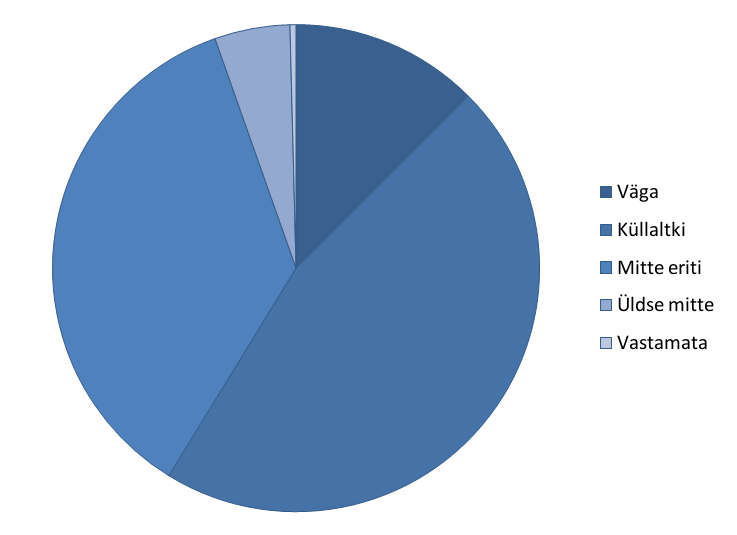 Olulise ootusena poliitikute ja riigiametnike tegevusele märgivad 90,1% hiidlastest vajadust saare kaitsta loodust ja kultuuripärandit .2012. aastal hindas Hiiumaa keskkonnaseisundit heaks või väga heaks 64,2% hiidlastest.Hiidlased on tundlikud ulatuslike keskkonnamuutuste suhtes. Nii ei ole hiidlased nõus tuulepargi rajamisega saarel: täiesti nõus on 4,1% ja üldse ei ole nõus 64,2%. Sealjuures on täiesti nõus tuulikute paigutamisega niisugustesse kohtadesse, mis ei riiva silma 15,6% hiidlastest ja üldse ei ole nõus  41,6%. Tuuleparkide rajamisega rannikumerre on täiesti nõus 19,7% ja üldse ei ole nõus 40,9% .Hiiumaa on osa Lääne-Eesti Saarestiku Biosfääri programmialast, mis kuulub UNESCO programmi „Inimene ja biosfäär” loodud rahvusvahelise biosfääri programmialade võrgustiku koosseisu. 2013. aastal, Keskkonnaameti tellimusel, koostatud Lääne-Eesti Biosfääri programmiala Säästva arengu strateegia on loonud eeldused sihipärase arendustegevuse käivitamiseks. Oluliseks sammuks on Lääne-Eesti Biosfääri programmiala Hiiumaa keskuse tegevuse taastamine. Arvestatava potentsiaal on teadus- ja uurimisasutusi ning mitmekümne aastasest  rahvusvahelise arendustöö kogemuse kaasamine arendustegevusse. Eelkõige on see võimaluseks säilitada ja parendada saare keskkonnaseisundit, seda hoolimata kasvavast survest looduskeskkonnale. Vajadus tulemuslikuma ja kuluefektiivsema turunduse järele (N-V)Kohaturundus koos ühis- ja kaasturundusega on kujunemas võtmemeetmeks kohaliku majanduse elavdamisel ja arendamisel.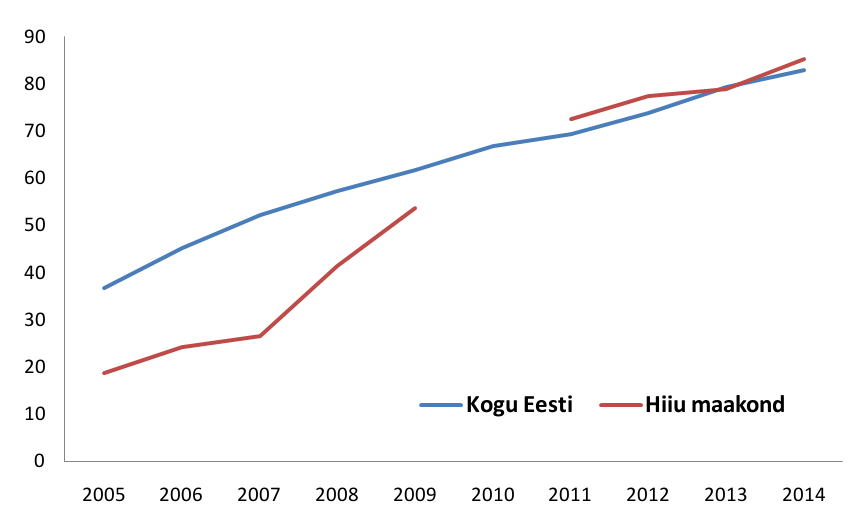 Internetiühenduse jõudmine 80%-ni leibkondadest  ja internetiteenuste aktiivne kasutamine tõi kaasa internetiturunduse kiire kasvu (vt. Joonis 16). Jätkuvalt iseloomustab internetiturundust turunduskanalite eelistuste pidev muutumine, mis sunnib väikest kogukonda regulaarselt vastama küsimusele „Missuguste internetiturunduse võimaluste loomine ja kasutamine on kogukonna jaoks otstarbekas ja taskukohane?”. Kaasaegsete sisuteenuste hinnad, hoolimata tehnoloogia odavnemisest, on jätkuvalt kõrged, sest kasvanud on videomaterjali ja interaktiivsete sisuteenuste osakaal. Samas on sisuteenuste kvaliteet peamiseks teguriks, mis tagab kasutajate sihtgrupi lojaalsuse. Väike kogukond ja tagasihoidlik külastajate arv ei õigusta ärilistel alustel investeeringuid sisuteenuste loomisesse, arendamisse ja sisuteenuste pakkumist. Hiiumaa kogemus on näidanud, et hoogsalt alustanud internetipõhised sisuteenused kaotavad majanduslikel põhjustel oma hoo ja värskuse mõne aastaga. Hiiumaa kuvand internetis on juhuslikku laadi: väga hea esindatus Facebook-is ja kontrastina pigem mitterahuldav esindatus Vikipeedias.Kogemus kogukonnaportaali www.hiiumaa.ee arendamisel, toimivad avaliku- ja erasektori koduleheküljed märgivad piisavat võimekust jätkata internetiturunduse teemalist arutelu ja luua kogukonnale sobivad lahendused.Hiiumaa esindatus turismimessidel Eestis ning koostöös mittetulundusühingu Lääne-Eesti Turism teiste liikmetega rahvusvahelistel sihtturgude turismimessidel ja ühiste piirkondlike turismiarendusprojektide elluviimine on kujunemas traditsiooniks. Hiiumaa messiesinduse heaks tavaks on saanud Hiiumaa kui sihtkoha laiem tutvustamine ja turundus (ühisturundus).Hiiumaa tööstusettevõtete ja käsitööliste esindatus erinevatel messidel on projektipõhisem ning turunduspraktika ja –põhimõtted (koha-, ühis- ja kaasturunduse meetodite rakendamine) alles kujunemisjärgus. Messiturunduse potentsiaal seisneb koha- ja ühisturunduse meetodite senisest ulatuslikumas ja sihipärasemas rakendamises ning regulaarse kohaolu tagamises lähiturgude turundussündmustel. Kohalikud ja regionaalsed kultuuri- ja turundussündmused on oluline osa Hiiumaa turunduses. Üle-Eestilise tuntusega sündmustest saab nimetada Kärdla Kohvikutepäeva, Hiiu Folk-i, Suurt omatoodangu- ja käsitöölaata, Kärdla Ratsupäevi jpt.  Hiiumaa külastajate arvu sesoonsus ja vajadus pikendada turismihooaega sunnivad üle vaatama olemasolevaid kultuuri- ja turundussündmusi ning kaaluma uute, ennekõike turunduse rõhuasetusega, sündmuste ellukutsumist turismihooaja pikendamise eesmärgil.Hiiumaa positiivset kuvandit ja identiteeti aitavad säilitada ja tugevdada niisuguste projektide elluviimine, mis lähtuvalt saare kultuuripärandist sh. merekultuurist taaselustavad ajaloolisi sündmusi või tavasid ning aitavad kaasa positiivse meediakuvandi loomisele Eesti ja Läänemere regiooni kontekstis (näiteks Hiiumaa Halulaev). Hiiumaa sündmusturunduse potentsiaal seisneb ennekõike väljakujunenud toimivate kultuuri-, spordi- ja turundussündmuste  jätkuvas arendamises.Vajadus täiustatud ja muutuvatele nõudmistele vastavate teenuste järele (N – O)Muutuvad nõuded teenustele ja nende kvaliteedile, nõudluse hooajalisus ning elanike arvu vähenemine mõjutavad teenuste pakkumist ja kvaliteeti Hiiumaal. Ettevalmistatav Hiiu maakonna planeering lähtub tabelis 4 toodud normatiividest.Kõige vahetumalt ja kiiremini on muutumas nõuded IKT taristu poolt edastavate andemahtude osas. Niisugune trend iseloomustab ühtviisi elanikke, ettevõtteid ja avalikku sektorit. 90ndate aastate alguse Internet oli valdavalt tekstipõhine, siis tänast internetti iseloomustavad meediarikkus ja teenuste mitmekesisus sh pilveteenuste pakkumise kasv. Ainuüksi levinuimalt 1080p videoformaadilt üleminek 2160p formaadile (4K) toob kaasa videoedastuse andmemahtude suurenemise 4 korda (vt. Joonis 17). 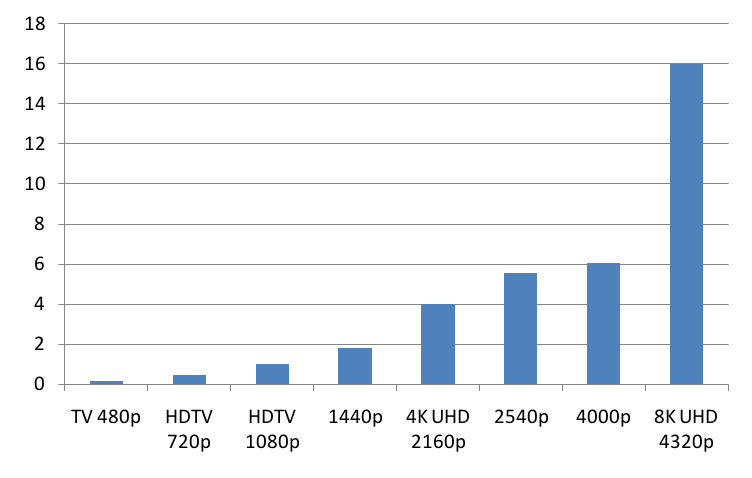 Interneti kasutusvajadus kasvab kõige kiiremini hariduses. E-õppe laiem levik, simulatsioonide, haridusliku sisuga mängude, kõrgresolutsioonis videomaterjalide üha ulatuslikum kasutamine tasemekoolituses ja täiendõppes on toonud kaasa vajaduse üldhariduskoolide ja kutsehariduskeskuste andmesideühenduste laiendamiseks. Koos õppija individuaalsust arvestava e-õppe levikuga kasvab vajalik andmeside maht veelgi.IKT ulatuslikku rakendamist toetab kohalik valguskaablil põhineva põhivõrgu olemasolu, millega on ühendatud kõik Hiiumaa suuremad keskused (nn „valguskaabli ring”). Hiiumaal on olemas kiire valguskaabliühendus Rootsi, mandri-Eesti ja Saaremaaga.Tabel 4 Teenused, teenuskeskused ja hea kättesaadavuse kriteeriumid Elanikkonna vähenemisega ja vananemisega kaasnevad muutused nõudluses. See omakorda mõjutab paikkonniti teenuste kättesaadavust. Erinevate teenuste mõju kohaliku elu kvaliteedile ja majanduse arengule on erinev. Vajadus tagada kodulähedaste, kohalike liht- ja põhiteenuste kättesaadavuse hea tase sunnib sageli teenuse pakkumist subsideerima või leidma uusi vajaduste rahuldamise võimalusi.Poebuss on vastuseks maakaupluste sulgemisele. Postiteenuste ja sularaha kättesaadavuse vähenemine tingib omakorda vajaduse nende integreerimiseks väikeste maakaupluste või poebussiga. Sama eesmärki suudavad täita erinevad, kohalikele vajadustele ja tingimustele kohandatud kogukonnateenused.Subsideeritud, avaliku hanke korras ostetud tanklateenus annab võimaluse ühitada teenuse vastavus seadusega esitatud nõuetele ning tagada kohalikule kogukonnale vajalik teenuse kättesaadavus 2. taseme teenuskeskuses ka siis, kui selle pakkumine ei ole kohalikku nõudlust arvestades enam äriliselt otstarbekas.Vabatahtlik päästeteenistus sh. merepäästeteenistus on võtmetähtsusega kohaliku kogukonna turvalisuse tagamisel. Nende varustatusest ja väljaõppe kvaliteedist sõltub pakutava teenuse kättesaadavus ja vastavus kogukonna vajadustele.Hiiumaa elanikele on saarelisest asukohast tulenevalt ebamugav ja kallis ka sellise teenuse kättesaadavus, nagu seda on lahkunud lähedaste tuhastamine e. kremeerimine, kuna seda teenust Hiiumaal ei pakuta. Aastatel 2012 -2016 on järjest suurenenud tuhastamise osakaal matustest.  Kui 2012 aastal oli see 48%, siis 2016.aastal juba 68%. Teenuse pakkumiseks vajalike investeeringute maksumus on suur ja isegi kui tuhastamiste osakaal läheneks 100 %, ei tasuks ühelgi ettevõtjal sellist investeeringut teha, sest surmade arv 100-140 inimest aastas, ei võimalda investeeringut tagasi teenida. Olemasoleva teenusepakkumise, valikuliselt kohalikke põhiteenuseid ja kvaliteetteenuseid pakkuvad teenuskeskused Käinas, Emmastes, Kõrgessaares, Suuremõisas, Paladel ja Nurstes, kohandamine ning uute teenuste ja teenusepakkumise viiside juurutamine on potentsiaal, millest lähtuvalt on võimalik tagada kodulähedaste, kohalike liht- ja põhiteenuste kättesaadavuse ja pakkumise jätkusuutlikkus.Kasvav vajadus sotsiaalsete töökohtade järele (N-V)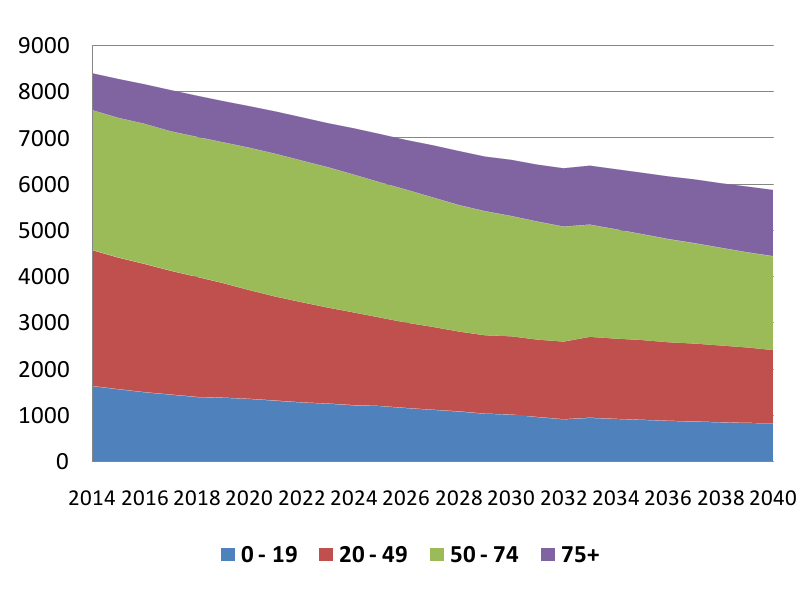 Sarnaselt teiste Eesti maapiirkondadega vananeb ja väheneb Hiiumaa rahvastik kiiresti. Vastavalt Statistikaameti rahvastikuprognoosile (vt. Joonis 18) on Hiiumaa kõige kiiremini väheneva rahvastikuga maakond Eestis, 2020 elab prognoosi kohaselt Hiiumaal 7694 inimest. 2040. aastal on Hiiumaa rahvaarv 5883, - 31,8% .Järgnevatel aastatel väheneb kiiresti Hiiumaal elavate parimas tööeas, 20 – 49 aastaste, inimeste arv, samas on vähenemine vanuserühmas 50 – 74 aastat aeglasem ja vanuserühma osakaal rahvastikus suurem. Rahvastiku vanuselise struktuuri halvenemine sunnib ümber korraldama pensionisüsteemi. Pensioniea tõus koos paindliku pensioniea rakendamine  kasvatab senisest kiiremini vanemaealiste tööealiste inimeste osakaalu rahvastikus. Lisaks sellele viitab trend ka teiste tööturu riskirühmade osakaalu kasvule rahvastikus.Samas märgivad hiidlased, et sobiva töökoha leidmine saarel on aeganõudev. Hiidlaste endi hinnangul kuluks neil uue töökoha leidmiseks: kuni paar nädalat – 5,8%, kuu või kaks -  26,7%, pool aastat – 17,5% ja enam kui aasta – 5,0%, sealjuures ei pea 26,9% hiidlastest uue töö leidmist eelpool nimetatud tähtaegade jooksul võimalikuks .  Hiidlaste elukohaga rahulolematuse põhjustena on nimetatud sobivate töökohtade vähesust ja palgataset.Hiiumaa on jätkuvalt kõrge ettevõtlusaktiivsusega maakond (vt. Joonis 19). Kuigi viimase kümne aasta jooksul on enam kui 9 töötajaga väikeettevõtete arv saarel vähenenud, kasvab jätkuvalt mikroettevõtete arv. Samas, lähtudes Statistikaameti statistilisse profiili kuuluvate ettevõtete arvust, on aktiivselt tegutsevate ettevõtete arv kasvanud koos registreeritud ettevõtete arvuga .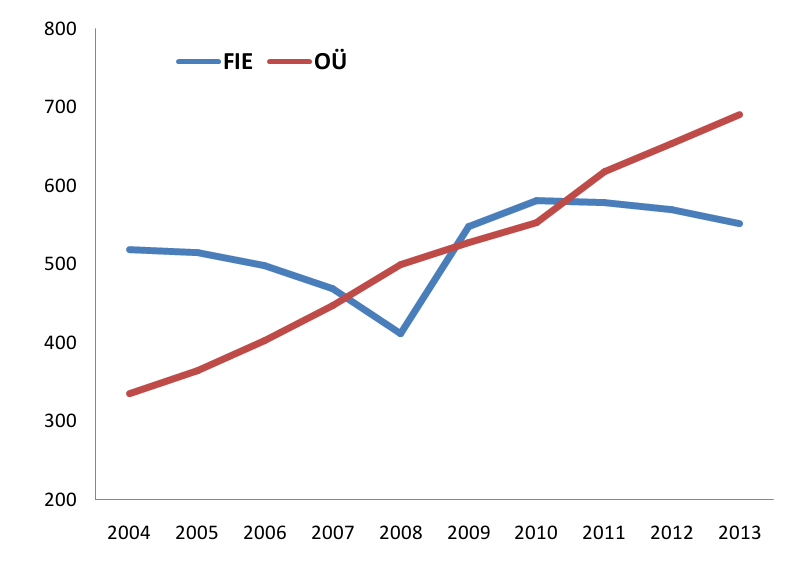  Vanemaealiste tööhõive probleemi lahendamist toetavad:olemasolevate mikroettevõtete kasv ja areng;sotsiaalsete töökohtade loomine;paindlike töövormide juurutamine.StrateegiaVisioonHiiumaa on armas, peresõbralik, loodust hoidva ja väärtustava elujõulise uuendusmeelse kogukonnaga saar Läänemeres, kus on atraktiivne elamis-, ettevõtlus- ja külastuskeskkond. Hiiumaa on väärt paik eneseteostuseks.aastaks on Hiiumaal kasvanud aktiivselt tegutsevate ettevõtete ja töökohtade arv ning neis loodav lisandväärtus. Hiidlased arendavad koostöös uusi tooteid ja teenuseid, tarneahelaid ja müügikanaleid, keskenduvad ühisturundusele ning kaasavad oma tegevusse senisest enam teadus- ja uurimisasutusi. Saare majanduse arengus on rõhuasetus kohalike ressursside ning selgelt eristuva ajaloo- ja kultuuripärandi kasutamisel toodearenduses. Hiiumaal on olemas taristu ja teenused, mis tagavad väikeettevõtluse toimimise ja arengu.Hiiumaa tööhõive on mitmekesisem. Toimetulekuks vajalik sissetulek teenitakse sõltuvalt hooajast ja nõudlusest erinevaid töid tehes. Senisest enam rakendatakse töövõtja võimekust ja hõivet arvestavaid paindlikke töövorme.Hiiumaa toodab üha suurema osa tarbitavast energiast kohalikele taastuvatele energiaallikatest.  Soojuse ja elektri koostootmine, biogaasi tootmine ning päikeseenergia senisest ulatuslikum kasutamine vähendavad saare energeetilist sõltuvust. Saare metsade parem majandamine tagab jätkusuutliku kohaliku energiavajaduse katmise, toetab energia eksporti ja varustab kohalikke puiduettevõtteid vajaliku toorainega.Hiidlaste toidulaud on üha rohkem kaetud Hiiumaal kasvatatud ja toodetud toiduga. Koostööle tugineva põllumajandusliku väikeettevõtluse laienemine rikastab hiidlaste ja saare külaliste toidulauda ning võimaldab kohalikel toidutootjatel pakkuda mitmekesisemat Hiiumaist tootevalikut.Üldised eesmärgidLähtudes Euroopa Liidu ühtse põllumajanduspoliitika rakendamise raames antavad maaelu arengu toetuste eesmärkidest on strateegia üldiseks eesmärgiks: „Hiiumaa majanduse ja kogukondade tasakaalustatud territoriaalse arengu saavutamine, sealhulgas tööhõive loomine ja säilitamine.”Eesti maaelu arengukava 2014 – 2020  seab strateegiale, lähtudes LEADER-meetme eesmärkidest, järgmised üldised eesmärgid:ettevõtjate konkurentsivõime tõstmine, eelkõige läbi ühistel tegevustel põhinevate tegevuste rakendamise;sotsiaalse kaasatuse edendamine luues uusi töökohti, kaasates kohaliku arengu strateegia ettevalmistamise ja elluviimise protsessi kohalikud elanikud ning parandades teenuste kättesaadavust muuhulgas läbi IT-teenuste parema kättesaadavuse;piirkondlike eripärade parem rakendamine, sh kohaliku toidu arendamine;uuenduslike lahenduste leidmise ja kasutuselevõtmise soodustamine sh kogukonnateenuste arendamisel ning;kohaliku tasandi valitsemise parendamine läbi erinevate osapoolte kaasamise. EesmärgidStrateegia eesmärgid, olulisuse järjekorras:Uuenduslik, kohalikke ressursse ja oskusi väärindav, kõrgema lisandväärtusega töökohti loov ja arenev, uutele turgudele suunduv väikeettevõtlus. (E1, E2, E3, E4).Kvaliteetne elu- ja ettevõtluskeskkond, kus toimivad kogukonnale vajalikud teenused (E1, E2, E3, E4).Aktiivne ja eesmärgistatud ühistöö uute teadmiste ja oskuste omandamiseks ja rakendamiseks (E1, E2, E3, E4).Hiiumaa kogukonna jätkusuutlikku arengut toetav sihipärane ja tulemuslik arengukoostöö (E1, E2, E3, E4, E5).Igale eesmärgile on vastavusse seatud meede, mis on suunatud konkreetse eesmärgi saavutamisele. Eelistatud teemadLähtudes üldistest eesmärkidest, Hiiumaa eripäradest, arenguvajaduse analüüsist, Hiiumaa arengustrateegiast 2020+ ja üldistest arengutrendidest määratleti käesoleva strateegia raames eelistatud teemad.Käesoleva strateegia meetmete rakendamisel on eelistatud projektid, mis:viivad ellu Lääne-Eesti saarestiku biosfääri programmiala Säästliku arengu programmi 2014 - 2020on uuenduslikud;tegelevad sotsiaalse ettevõtlusega;väärindavad kohalikke ressursse ja oskusi või laiendab nende kasutust;arendavad kohaliku toidu pakkumist;kasutavad taastuvenergia allikaid ja/või suurendavad energiatõhusust;juurutavad uuenduslikke IKT lahendusi.Eelistatud teemadega tegelevad projektid saavad hindamisel lisapunkte, mis muudel võrdsetel tingimustel annab eelise projektide pingerea moodustamisel.Lisaks sellele, vastavalt käesoleva strateegia Arenguvajaduste ja potentsiaali analüüsile (p 4.2.5), on Hiidlaste Koostöökogu strateegias välja toodud kogukonnateenusSihi-, tulemus- ja väljundnäitajadStrateegia sihi-, tulemus- ja väljundnäitajad (vt. Tabel 5) on koostatud arvestades Euroopa Liidu, Eesti maaelu arengukava 2014 – 2020 ja käesoleva strateegia eesmärkidest lähtuvalt. Näitajate loetelu hõlmab kõiki Euroopa Liidu asjakohaseid sihi-, tulemus- ja väljundnäitajaid, mis on nõutavad tulenevalt  strateegia meetmete raames rakendatavatest tegevustest.Tabel 5 Hiidlaste Koostöökogu strateegia sihi-, tulemus- ja väljundnäitajadStrateegia uuenduslikkuse ja integreerituse kirjeldusStrateegia on uuenduslik, sest:põhineb senisest ulatuslikumate arutelude ja analüüside tulemustel;rakendab eelmise strateegia rakendamise käigus omandatud kogemusi;kasutab uuenduslikkuse mõõdetavat, kohaliku konteksti arvestavat, efektiivsusnäitajatel põhinevat, määratlust – uuenduslikkus määratakse võrdluses teiste sarnaste ja samas valdkonnas tegutsevate ettevõtete/organisatsioonidega;rakendab ellu UNESCO programmi „Inimene ja biosfäär” biosfääri programmialade alamprogrammi;toetab sotsiaalse ettevõtluse arengut;toetab uuenduslike IKT lahenduste juurutamist.Strateegia on integreeritud, sest:erinevad eesmärgid ja nende saavutamiseks rakendatavad meetmed on üksteist toetava iseloomuga (edu ühe eesmärgi saavutamisel toetab teiste eesmärkide saavutamist);eelistatud teemad on strateegiat läbivaks arengut suunavaks raamistuks meetmete ja LEADER koostöö projektide rakendamisel; käsitleb Hiiumaad kui kultuuriliselt eristuvat, sotsiaalmajandusliku tervikut ning arvestab selle vajadusi;on sidus Hiiumaa arengustrateegia 2020+ eesmärkide ja tegevustega, mis tagab sidususe Hiiumaa omavalitsuste arengukavadega ning teiste saareüleste strateegiate ja arengukavadegaarvestab  Euroopa Liidu, Eesti riiklike arengukavadega ning aitab kaasa nende tulemuslikule rakendumisele.Olulisteks strateegia võtmetegevusteks on arengukoostöö Hiiumaa turundusplaani koostamiseks ja rakendamiseks ning Hiiumaa internetikuvandi kujundamiseks. Mõlemad tegevused omavad positiivset mõju Hiiumaa elu- ja majanduskeskkonna arengule.MeetmedMeede 1: Ettevõtete arengPõhjendusHiiumaa majanduse jätkusuutlikkus sõltub võimest kasvatada olemasolevate töökohtade lisandväärtust ja luua uusi, sealjuures kõrgema lisandväärtusega töökohti.UNESCO programmi „Inimene ja biosfäär” biosfääri programmialade (BPA) alamprogramm, mille põhiteemaks on tasakaalu leidmisele inimtegevuse ja looduskeskkonna vahel on kooskõlas hiidlase elulaadi ja looduskeskkonna eelistustega.Globaalse finantskriisi järgselt kasvas Hiiumaal kiiresti uute ettevõtete arv. Kasvu tingis ennekõike vajaduspõhine ettevõtlus –töökohtade vähenemisest tingimustes oli ettevõtlusega alustamine ainus alternatiiv. Nii kasvas kiiresti uusettevõtjate osakaal. Uusettevõtjaid iseloomustab võrreldes väljakujunenud ettevõtetega keskmisest madalam lisandväärtus töötaja kohta, suurem investeeringute vajadus, väiksem investeerimisvõimekus ja ebakindel turupositsioon . Hoolimata ettevõtete arvu kasvust viimastel aastatel ei ole ettevõtjate arvu kasv toonud kaasa ootuspärast majanduse elavnemist ning lisandväärtuse ja töökohtade arvu kasvu.Kogukonna ees seisva väljakutse lahendiks on olemasolevate ettevõtete kasv ja areng. Võrreldes potentsiaalsete ja tärkavate ettevõtjatega on uus-ja väljakujunenud ettevõtjad teinud ära esmased investeeringud ning omandanud ettevõtjana tegutsemiseks ja ettevõtte arendamiseks vajalikud esmased praktilised oskused.Tärkavate ettevõtjate (ja osaliselt uusettevõtjate) alustamisega seotud investeeringuid toetavad Ettevõtluse Arendamise Sihtasutus (EAS) ja Töötukassa. Samuti toetavad ettevõtjaid teised Eesti maaelu arengukava 2014 – 2020 raames rakendatavad meetmed ja Hiiukala strateegia.  Meede on Eestis rakendavate ettevõtluse toetamise meetmete suhtes täiendava iseloomuga. Oodatud on ennekõike need taotlejad, kelle poolt kavandatavad tegevused ei ole ühel või teisel põhjusel teistest Eestis rakendatavatest toetusmeetmetest abikõlblikud.Meede toetab tegutsevate ettevõtete kasvu ja arengut, aidates kaasa uute, suurema lisandväärtusega äriprojektide elluviimisele ja uutele turgudele sisenemisele.Meetme raames on eelistatud, projektid, mis:on suunatud Lääne-Eesti saarestiku BPA Säästva arengu strateegia 2014 – 2020 eesmärkide saavutamiseleon uuenduslikud;tegelevad sotsiaalse ettevõtlusega;juurutavad uusi tooteid ja teenuseid;viiakse ellu noorte ettevõtjate poolt;toetavad uusettevõtjaid;on seotud toimiva võrgustikuga;suurendavad lisandväärtust;loovad uusi töökohti;loovad spetsialisti töökohti;väärindavad kohalikke ressursse ja oskusi või laiendavad nende kasutust;arendavad kohaliku toidu pakkumist;kasutavad taastuvenergia allikaid ja/või suurendavad energiatõhusust;juurutavad uuenduslikke IKT lahendusi.Toetust antakse kooskõlas Euroopa Liidu riigiabi eeskirjadega. Abikõlblikud on investeeringuid materiaalsesse ja immateriaalsesse varasse ning turustamine (vastavalt LEADER-määruses toodud tingimustele).Prioriteedid ja artiklid:1A, 1B, 2A, 3A, 5B, 5C, 6A, 6B, 6C: 17. 19, 21 (26)EesmärkUuenduslik, kohalikke ressursse ja oskusi väärindav, kõrgema lisandväärtusega töökohti loov ja arenev, uutele turgudele suunduv väikeettevõtlus.Toetatavad tegevusedToetuse taotluses ja taotlusega koos esitatavas äriplaanis kirjeldab ettevõtja, missugust toetust, missugustele tegevustele ja missuguses ulatuses ta projekti elluviimiseks vajab. Meetme raames on abikõlblikud järgmised tegevused:investeeringud põllumajandustoodete töötlemisse/turustamisse ja/või arendamisse;investeeringud mittepõllumajandusliku tegevuse loomiseks ja arendamisse;investeeringud metsasaaduste töötlemisse sh seotud tehnoloogiatesse ning, mobiliseerimisse ja turustamisse.Toetus põllumajandustoodete töötlemiseks/turustamiseks ja/või arendamiseks kätkeb investeeringuid, mis on seotud:EL-i toimimise lepingu I lisaga hõlmatud põllumajandustoodete töötlemisega, sealjuures võib tootmisprotsessi väljund olla nimetatud lisaga hõlmamata toode;energiaga ja veega varustamisega;energia ja vee säästmisega.Tegevuste korral, millega kaasneb olulise keskkonnamõju KeHJS §6 tähenduses,  tuleb eelnevalt läbi viia nõuetekohane keskkonnamõju hindamine. Meetme abikõlblikud ja mitteabikõlblikud kulud on toodud LEADER-määruses.Hiidlaste Koostöökogul õigus tellida ekspertarvamus sõltumatult eksperdilt ning edastada ekspertarvamus taotlejale ja  hindamiskomisjonile enne taotluse hindamist.Alates PRIA poolt taotluse heakskiitmise otsusest on projekti elluviimiseks aega kuni kaks aastat.Toetuse saajadHiiumaal tegutsevad, mikro- ja väikeettevõtete määratlusele vastavad äriühingud ja füüsilisest isikust ettevõtjad ning mittetulundusühingud ettevõtlusele suunatud projektidega.Käesolevast meetmest on abikõlblikud taotlema Hiiumaal tegutsevad keskmise suurusega toiduainetetööstuse ettevõtted.Toetuse suurus ja määrProjekti minimaalne toetussumma on  eurot ja maksimaalne toetussumma on 200 000 eurot. Toetus on vähese tähtsusega abi.Toetusmäärad:kuni 60% projekti abikõlblikest kuludest mittepõllumajanduslikele ettevõtetele/metsandusettevõtetele ja füüsilisest isikust ettevõtjatele, kuni 50% projekti abikõlblikest kuludest põllumajanduslikele ettevõtetele ja füüsilisest isikust ettevõtjatele.Mittetulundusühingute ettevõtlusele (tulu teenimisele) suunatud projekte toetatakse samasuguse määraga nagu ettevõtjate vastavaid projekte.HindamineTaotlusi hindab Hiidlaste Koostöökogu hindamiskomisjon. Hindamiskriteeriumid on toodud strateegia lisas . Indikaatorid ja sihttasemedEttevõtete arengu meetme indikaatorid ja sihttasemed on koondatud tabelisse 6.Tabel 6 Meetme 1 indikaatorid ja sihttasemedMeede 2. Külaarendus PõhjendusPõhiteenuste kättesaadavus maapiirkondades on tänapäevastele tingimustele vastava elukvaliteedi ja efektiivse ühiskonna liikmena toimimise eeldus.Vähenev maaelanikkond loob turutõrkeid ja sunnib ümber korraldama teenuse osutamist. Alternatiivseteks teenuse kättesaadavuse tagamise viisideks on kogukonnateenused ja toetatud teenused või nende kahe eelneva kombinatsioon, kui omavalitsus on valmis panustama teenuse loomisesse. Vabakondadel on oluline roll maaelanike teenuste kättesaadavuse tagamisel ja turvalisuse loomisel. Hiidlaste turvalisuse tagamisel on oluline vabatahtlikul tegevusel põhinevate vabatahtlike päästeteenuste kättesaadavus ja kvaliteet nii maal kui merel.Sädeinimeste tegevuste tulemusena on Hiiumaal loodud erinevaid kultuuri-, spordi-  ja vaba aja veetmise võimalusi. Niisuguste võimaluste edasine väljaarendamine pidurdub ennekõike kasutajate keskmisest madalama maksevõime tõttu. Unikaalsete, kasvupotentsiaaliga, jätkusuutlike kultuuri-, spordi- ja vaba aja veetmise võimaluste arendamine on üks käesoleva meetme fookustest.Koos IKT rakenduste senisest ulatuslikuma kasutamisega on kaasnenud vajadus edastada üha suuremaid andmemahte. Tarkade töökohtade loomine avalikus ja erasektoris eeldab piisavat andmeedastuse võimekusega ühenduste olemasolu. Kino digitaliseerumine koos internetipõhise filmilevi juurutamisega eeldavad kinolt valguskaabli ühenduse olemasolu. Kohalike sündmuste otseülekannete korraldamine on tänu tehnoloogia odavnemisele ja kättesaadavusele jõukohane ka väikestele kogukondadele. Kaasaliikumine koos muutustega ja teenuste kättesaadavuse arendamine nõuab investeeringuid nii lairibaühenduste loomisesse kui teenuste osutamisega seotud tehnoloogilistesse lahendustesse.Puhkemajanduse väiketaristu – viidad, teabetahvlid, infokioskid, peatuskohad on pidevas arengus. Uued turismitooted ja -teenused ning uus, tulemuslikum teabekorraldussüsteem eeldab olemasolevate turismiteabe elementide ümberkujundamist, täiendamist või asendamist. Fookuses on jätkuvalt loodus- ja mereturism ning koos sellega kõrge väärtusega kultuuri- ja looduspärandi säilitamine, tutvustamine ja eksponeerimine ning kasutamine turismiteenuste arendamiseks.Hiidlaste tähelepanu keskmes on looduskeskkond, kui saare üks põhiväärtusi. Hiiumaa on osa Lääne – Eesti Saarestiku Biosfääri programmialast (BPA). Valik, mille tingis arusaamine vajadusest leida toimiv tasakaal kogukonna ja looduse vahel. Eelnevast lähtudes on vajalik käivitada Lääne-Eesti Saarestiku biosfääri programmiala Hiiumaa keskus, mille ülesannete hulka kuuluvad külade, maapiirkondade ja kõrge loodusliku väärtusega alade, kultuuri- ja looduspärandi uurimine, säilitamine, taastamine ja kvaliteedi parandamine, uute majandamisvõtete juurutamine ning keskkonna teadlikkusega seotud tegevused.Üha enam teadvustub Euroopa energiapoliitika eesmärkide 20/20/20 saavutamise praktiline vajadus. Investeeringud taastuvenergia kasutamisega seotud väikelahendustesse ja –taristusse aitavad suurendada inimeste usaldust niisuguste lahenduste suhtes ja omandada vajalikke oskusi niisuguste lahenduste rajamiseks ja kasutamiseks.Meetme raames on eelistatud, projektid, mis:on suunatud Lääne-Eesti saarestiku biosfääri programmiala Säästva arengu strateegia 2014 – 2020 eesmärkide saavutamiseleon uuenduslikud;tegelevad sotsiaalse ettevõtlusega;juurutavad uusi tooteid ja teenuseid;loovad uusi töökohti;väärindavad kohalikke ressursse ja oskusi või laiendab nende kasutust;arendavad kohaliku toidu pakkumist;kasutavad taastuvenergiaallikaid või suurendavad energiatõhusust;juurutavad uuenduslikke IKT rakendusi;tegelevad vabatahtliku pääste tagamise ja arendamisega.Meetme raames toetatakse  investeeringuid teenuste loomisesse ja arengusse ning niisuguse väiketaristu rajamiseks, millel on oluline mõju elu- ja ettevõtluskeskkonna arengule.Prioriteedid ja artiklid:1A, 1B, 2A, 3A, 5B, 5C, 6A, 6B, 6C:20EesmärkKvaliteetne elu- ja ettevõtluskeskkond, kus toimivad kogukonnale vajalikud teenusedToetatavad tegevusedMeetme raames toetatakse investeeringuid:väiketaristu rajamisse, tõhustamisse või laiendamisse, sealhulgas investeeringud taastuvate energiaallikate kasutamisse ja energia säästmisse;juurdepääsude loomiseks lairibaühendusele peavad objektid olema kirjeldatud omavalitsuse arengukavas;Hiiumaa elanikele ettenähtud kohalike teenuste (sealhulgas vaba aja tegevused, kultuur ja sport) loomisse, tõhustamisse või laiendamisse ning nendega seotud taristussepuhkemajanduse taristu avalikku kasutusse, turismiteabesse ja -taristussekülade, maapiirkondade ja kõrge loodusliku väärtusega alade, kultuuri- ja looduspärandi uurimisse, säilitamisse, taastamisse ja kvaliteedi parandamisse, arvestades  sotsiaalmajanduslikke aspekte, samuti keskkonna teadlikkusega seotud tegevustesse lähtudes kohaliku kogukonna vajadustest,teistesse meetme eesmärgiga kooskõlas olevatesse tegevustesse.Tegevuste korral, millega kaasneb olulise keskkonnamõju KeHJS §6 tähenduses,  tuleb eelnevalt läbi viia nõuetekohane keskkonnamõju hindamine. Meetme abikõlblikud ja mitteabikõlblikud kulud on toodud LEADER-määruses.Alates PRIA poolt taotluse heakskiitmise otsusest on projekti elluviimiseks aega kuni kaks aastat.Toetuse saajadHiiumaal tegutsevad mittetulundusühingud, sihtasutused ja Hiiumaa omavalitsused.Toetuse suurus ja määrMinimaalne toetussumma on  eurot ja maksimaalne toetussumma on 200 000 eurot.  Sõltuvalt taotluse iseloomust võib toetus olla vähese tähtsusega abi. Mittetulundusühingute, sihtasutuste ja omavalitsuste projektide läbiviimist toetatakse kuni 90% ulatuses projekti abikõlblikest kuludest.HindamineTaotlusi hindab Hiidlaste Koostöökogu hindamiskomisjon. Hindamiskriteeriumid on toodud strateegia lisas . Indikaatorid ja sihttasemedKülaarenduse meetme indikaatorid ja sihttasemed on koondatud tabelisse 7.Tabel 7 Meetme 2 indikaatorid ja sihttasemedMeede 3. uenduslik kogukondPõhjendusTänapäevast majandust iseloomustab kasvav teadmiste, oskuste ja tehnoloogia mahukus, millega kaasneb üha suurenev õppimisvajadus. Teadmised ja oskused saavutavad piisava taseme ning rakendusväärtuse siis, kui need vastavad turul nõutavale tasemele ja kvaliteedile. Inimestel kulub uude tegevusvaldkonda sisenemiseks vajalike teadmiste ja oskuste omandamiseks aastaid sihiteadlikku tööd.Tänapäevase arendustöö keskmes on arendustegevusega tegelevaid ettevõtjaid ja eraisikuid ühendavad vabakonnad/võrgustikud, keda seob ühine huvi valdkonna arengu vastu. Niisugused võrgustikud toetavad osalejaid ja loovad seeläbi parema aluse jätkusuutliku uusettevõtluse kujunemisele.Uute ideede praktiline rakendamine eeldab praktilist kogemust. Meede toetab katseprojektide läbiviimist ja meetme raames on eeslitatud projektid, mille läbiviimisesse kaastakse T&A asutusi.Ettevõtluse arengule suunatud koostöö ei hõlma üksnes kitsalt valdkondliku ühistegevust, vaid ka laiemat ettevõtluskeskkonna arengule suunatud ühistegevust, alates arengukitsaskohtade väljaselgitamisest kuni neid kitsaskohti leevendavate meetmete rakendamiseni.Meetme raames on eelistatud ühistegevuse ja teadmussiirde projektid, mis:on suunatud Lääne-Eesti saarestiku biosfääri programmiala Säästva arengu strateegia 2014 – 2020 eesmärkide saavutamisele;on uuenduslikud;tegelevad sotsiaalse ettevõtlusega;kaasavad teadus- ja arendusasutusi;juurutavad uusi tooteid ja teenuseid;viiakse ellu noorte ettevõtjate poolt;viiakse ellu uusettevõtjate poolt;loovad uusi töökohti;väärindavad kohalikke ressursse ja oskusi või laiendavad nende kasutust;arendavad kohaliku toidu pakkumist;on suunatud taastuvenergia allikate kasutuselevõtule ja/või energiatõhususe suurendamisele;juurutavad uuenduslikke IKT lahendusi,viivad ellu  projekte, mida toetatakse muudest Euroopa Liidu toetusvahenditest kui EAFRD..Ühistegevus toimub koostöölepingu ja alusel.Taotluse katseprojekti läbiviimiseks saab esitada tingimusel, et projekti tulemusi tutvustatakse laiemale avalikkusele;Meede aitab kaasa teiste Euroopa Liidu toetusvahendite kasutamise sihipäraseks juhtimiseks ja efektiivsemaks rakendamiseks Hiiumaal.Prioriteedid ja artiklid: 1A, 1B, 1C, 2A, 2B, 3A,  5B, 5C, 6A, 6B, 6C: 14, 35EesmärkToetatavad tegevusedMeede toetab  erinevate koostöövormide arengut põllumajandus- ja metsandussektoris, toidutarneahelates ning teiste osapoolte vahel. Ühistegevuses, käesoleva meetme tähenduses, osalevad vähemalt kaks sõltumatut osapoolt. Meetme raames toimuv ühistegevus peab vastama vähemalt ühele Euroopa Liidu maaelu arengut käsitlevale prioriteedile.Meetme raames antakse toetust järgmistele tegevustele:katseprojektid ja põllumajandus-, toidu- ja metsandussektoris uute toodete, tavade, protsesside ja tehnoloogia arendamine;väärtusahelas osalejate ühistegevus lühikeste tarneahelate ja kohalike turgude loomisel ja arendamisel ning sellega seotud müügiedendus;ühistegevus keskkonnamuutustega  kohanemiseks ning keskkonnaprojektide ja keskkonnatavade ühise käsitluse edendamiseks;tarneahelas osalejate ühistegevus eesmärgiga teha toiduainete ja energia tootmises ning tööstuslikus töötlemises kasutatav biomass säästvalt kättesaadavaks;Hiiumaa kogukonna arengule suunatud valdkondlike strateegiate elluviimine ettevõtjate, ühenduste ja Hiiumaa omavalitsuste ning teiste avalike-õiguslike juriidiliste isikute ühistegevusena;põllumajandustegevuse mitmekesistamine tervishoiu, sotsiaalse lõimimise, kogukonna toetatud põllumajanduse ning keskkonna- ja toitumisalase haridusega seotud tegevuste kaudu;erandina mikroettevõtjate ja eraisikute vaheline ühistegevus, sh ühistöö vahendite ja ressursside ühiskasutuseks ning turismiteenuste arendamiseks ja turustamiseks;kutseõpe ja -oskuste omandamine;esitlus ja teavitustegevused;põllu- ja metsamajandusettevõtete juhtimise tasandil korraldatavad lühiajalised vastastikused vahetused ning põllu- ja metsamajandusettevõtete külastamine.Katseprojektide tulemusi tuleb tutvustada avalikkusele.Ühistegevusega on lubatud kaasata partnereid Eestist ja teistest liikmesriikidest.Ühistegevus võib hõlmata projekte, mida samal territooriumil rahastatakse muudest liidu rahalistest vahenditest kui EAFRD.Projektide, mille elluviimisega kaasneb oluline keskkonnamõju KeHJS §6 tähenduses, tuleb projektile eelnevalt läbi viia nõuetekohane keskkonnamõju hindamine. Meetme abikõlblikud ja mitteabikõlblikud kulud on toodud LEADER-määruses.Ühistegevuse projekti pikkuseks on kaks kuni neli aastat. Projekti pikkuse määrab rakendatava kava pikkus. Alates PRIA poolt taotluse heakskiitmise otsusest on koolitusprojekti elluviimiseks kaks aastat.Taotleja esitab koos koolitustaotlusega taotluse lisa, mis tõendab taotleja ja tema partnerite pädevust koolituse korraldamiseks ning taotluse sisule vastava koolitusvajaduse ja -nõudluse olemasolu Hiiumaal. Toetuse saajadÜhistööks või koolitusel osalemiseks või koolituste ja õppereiside läbiviimiseks saavad toetust taotleda Hiiumaal tegutsevad seltsingud (ainult teadmussiirde projektid), mittetulundusühingud, sihtasutused ja Hiiumaa omavalitsused ning äriühingud,  mikroettevõtjad ja füüsilisest isikust ettevõtjad, mis vastavad väikese ja keskmise suurusega ettevõtete määratlusele.Koolitusel osaleja taotlus peab olema suunatud ettevõtluse arendamisele.Koolituste ja õppereiside läbiviimiseks saavad toetust taotleda koolituse või muu teadmussiirde ja teavituse osutajad, tingimusel, et kasusaajateks on Hiiumaal tegutsevad äriühingud ja füüsilisest isikust ettevõtjad, mis vastavad mikro-, väikese- ja keskmise suurusega ettevõtete määratlusele.Toetuse suurus ja määrMinimaalne toetus on 2000 eurot ja maksimaalne toetus on kuni 200 000 eurot. Sõltuvalt taotlejast ja  taotluse iseloomust võib toetus olla vähese tähtsusega abi.Mittetulundusühingutele, sihtasutustele ja omavalitsustele on toetusmäär kuni 90% projekti abikõlblikest kuludest.Toetusmäärad äriühingutele ja füüsilisest isikutest ettevõtjatele:kuni 60% projekti abikõlblikest kuludest mittepõllumajanduslikele ettevõtele/metsandusettevõtetele ja füüsilisest isikust ettevõtjatele, kuni 50% põllumajanduslikele ettevõtetele ja füüsilisest isikust ettevõtjatele.HindamineTaotlusi hindab Hiidlaste Koostöökogu hindamiskomisjon. Hindamiskriteeriumid on toodud strateegia lisas . Indikaatorid ja sihttasemedUuendusliku kogukonna meetme indikaatorid ja sihttasemed on koondatud tabelisse 8.Tabel 8 Meetme 3 indikaatorid ja sihttasemedMeede 4: ArengukoostööPõhjendusToimiv kogukond pole võimalik ilma toimiva ja tulemusliku arengukoostööta sh. ressursside otstarbeka ja eesmärgipärase jaotuseta. Niisuguse arengukoostöö puudumine on pikka aega pidurdanud Hiiumaa arengut.Arengukoostöö käesoleva meetme tähenduses on ühistegevus, millesse on kaasatud Hiiumaa omavalitsus.Hiiumaa turundus ja internetikuvand on teemad, millega on hiidlased ühiselt tegelenud kaks aastakümmet. Ometi on napib rahulolu saavutatud tulemustega ja tulemusi niisuguseks rahuloluks.Hiiumaa turundus ja internetikuvand põhinevad jätkuvalt vabatahtlikul initsiatiivil ja nappidel ressurssidel, mille tulemusena kannatab tegevuse professionaalsus ja seeläbi tulemuslikkus. Turundusplaani kesksed traditsioonilised üle-hiiumaalised turundus-sündmused toovad kasu Hiiumaa majandusele, kuid vajavad jätkuvalt arendamist.Käesolev meede on võimaluseks toetada koostöö tulemuslikkust, omandada selleks vajalikud oskused ja seeläbi toetada kogukonna arengut.Arengukoostöö toimub koostöölepingu ja temaatilise lühiajalise kava (2-4 aastat) või pikaajalise kava lühiajalise rakenduskava (2-4 aastat) alusel.Hiiumaa kogukonna jaoks on arengukoostöö prioriteetsed teemad:Hiiumaa turundusplaani või -strateegia elluviimine;Hiiumaa internetikuvandi arendamine;Energeetikaalane arengukoostöö;Biosfäärialade programmi rakendamine UNESCO programmi „Inimene ja biosfäär” raames.Prioriteedid ja artiklid1A, 1B, 2A,3A, 5B, 5C, 6A, 6B, 6C: 35EesmärkSaare kogukonna jätkusuutlikku arengut toetav sihipärane ja tulemuslik arengukoostöö.Toetatavad tegevusedMeetme rakendamine toetab omavalitsuste, äriühingute ja füüsilisest isikust ettevõtjate ning ühenduste ja sihtasutuste arengukoostööd, mis on suunatud Hiiumaa kui terviku arengule. Arengukoostöös, käesoleva meetme mõistes, osaleb vähemalt kaks sõltumatut osapoolt, kes aitavad kaasa maaelu arengu poliitika eesmärkide ja prioriteetide saavutamisele.Meetme raames on lubatud jätkuprojektid. Toetust antakse ainult Hiiumaad tervikuna hõlmavate ja saare kui terviku arengule suunatud, lühiajaliste ja pikaajaliste kavade, sealhulgas rakenduskavade, koostamiseks ning elluviimiseks.Meetme raames antakse toetust järgmistele tegevustele:väärtusahelas osalejate arengukoostöö lühikeste tarneahelate ja kohalike turgude loomisel ja arendamisel ning sellega seotud müügiedendus ;arengukoostöö keskkonnamuutustega  kohanemiseks ning keskkonnaprojektide ja keskkonnatavade ühise käsitluse edendamiseks;Hiiumaa kogukonna arengule suunatud valdkondlike strateegiate elluviimine ettevõtjate, ühenduste ja Hiiumaa omavalitsuste ning teiste avalike-õiguslike juriidiliste isikute ühistööga;põllumajandustegevuse mitmekesistamine tervishoiu, sotsiaalse lõimimise, kogukonna toetatud põllumajanduse ning keskkonna- ja toitumisalase haridusega seotud tegevuste kaudu.Arengukoostöös peavad partnerina osalema vähemalt kaks Hiiumaa omavalitsust. Arengukoostöösse on lubatud kaasata partnereid Eestist ja teistest liikmesriikidest.Käesoleva meetme kohast koostööd võib kombineerida projektidega, mida samal territooriumil rahastatakse muudest Euroopa Liidu toetusmeetmetest. Käesoleva meetme raames antavat toetust ei tohi kasutada teistest programmidest antavate toetuste kaasrahastamiseks. Meetme abikõlblikud ja mitteabikõlblikud kulud on toodud LEADER-määruses.Arengukoostöö projekti pikkuseks on kaks kuni neli aastat. Projekti pikkuse määrab rakendatava kava pikkus. Alates PRIA poolt taotluse heakskiitmise otsusest on koolitusprojekti elluviimiseks kaks aastat.Toetuse saajadHiiumaal tegutsevad mittetulundusühingud ja sihtasutused.Toetuse suurus ja määrToetuse miinimumsumma on 2 000 eurot ja maksimumsumma 200 000 eurot. Sõltuvalt taotlejast ja taotluse iseloomust võib toetus olla vähese tähtsusega abi.Toetuse määr on kuni 90% projekti abikõlblikest kuludest.HindamineTaotlusi hindab Hiidlaste Koostöökogu hindamiskomisjon. Hindamiskriteeriumid on toodud strateegia lisas . Indikaatorid ja sihttasemedArengukoostöö meetme indikaatorid ja sihttasemed on koondatud tabelisse 9.Tabel 9 Meetme 4 indikaatorid ja sihttasemedLEADER riigisisene ja rahvusvaheline koostöö2007 – 2013 ellu viidud Hiidlaste Koostöökogu riigisisesed ja rahvusvahelised koostööprojektid olid tulemuslikud. Kokku viidi ellu 4 projekti: kaks LEADER rahvusvahelise koostööprojekti ja kaks LEADER siseriikliku koostöö projekti. Mõlemad LEADER rahvusvahelise koostöö projektid said rahvusvahelise tunnustuse osaliseks.Projekt „Sirguvad söögisellid” tunnistati konkursil The Nordic-Baltic LEADER Cooperation Award 2013 parimaks „Kohalik ressurss ja keskkond” teemaliseks LEADER rahvusvaheliseks koostööprojektiks. Sama teema raames leidis ära märkimist teine LEADER rahvusvaheline koostööprojekt „Traditsiooniline purjetamine ja merepärand”.Euroopa Komisjon valis projekt „Sirguvad söögisellid” 14 näidisprojekti hulka, mis innustavad ja on suunanäitajateks rahvusvahelise LEADER koostööprojektide elluviimisel aastatel 2014 – 2020.2007 – 2013 LEADER koostööprojektide ebakindlast staatusest tingituna ei rakendanud Hiidlaste Koostöökogu koostöö potentsiaali kogu ulatuses. Käesoleval perioodil on kavas ellu viia 3 LEADER rahvusvahelise koostöö projekti ja 2 LEADER riigisisese koostöö projekti.Koostööprojektide väärtus avaldub ennekõike teadmiste ja kogemuste vahetuses. Käesoleva strateegia raames jätkame riigisisest kui rahvusvahelist koostööd, senisest enam kaasame partnereid Hiiumaalt.Eelistatud koostöövaldkonnad on:Hiiumaa turundusplaani elluviimine;lühikeste tarneahelate ja kohaliku toidu turu arendamine;turismitaristu ja -teenuste arendamine;BPA programmi rakendamine UNESCO programmi „Inimene ja biosfäär” raames; kohaliku kultuuripärandi uurimine, eksponeerimine ja arendamine;noori kaasav ja noortele suunatud tegevused.Rahvusvahelise koostöö sihtalaks on Läänemere regioon, eelistatult kaasame partneritena kohalikke tegevusgruppe, mis tegutsevad Läänemere saartel (B7 võrgustik) või naaberriikides.  Strateegia eelistatud teemastlähtuvalt kaasame partneritena UNESCO „Inimene ja biosfäär” biosfääri programmialadel tegutsevaid kohalikke tegevusgruppe ja/või teisi kohaliku arengu strateegiaid ellu viivaid organisatsioone Euroopa Liidus ja kolmandates riikides.Jätkame rahvusvahelise koostööprojektiga „Sirguvad söögisellid”. Projekti partneriteks on Saarte Koostöökogu, Shropshire ja Warwikshire kohalik tegevusgrupp (Ühendkuningriigid) ning Valle du Loire kohalik tegevusgrupp (Prantsusmaa). Oleme avatud uute partnerite kaasamisele. Koostöös Karhuseutu kohaliku tegevusgrupiga (Soome) jätkame tööd projektiga „Traditsiooniline purjetamine ja merepärand”. Kaasame uusi partnereid Taanist ja Saksamaalt ja teistest riikidest.Uue rahvusvahelise koostööprojekti raames sõlmime koostööleppe Karhuseutu kohaliku tegevusgrupiga (Soome). Koostööprojekti teemaks on noorte looduseteadlikkus.  Kasusaajatena kaasame Karhuseutu Jahiseltsi, Hiiumaa Metsaseltsi. Huvi koostööprojektis osalemise vastu on üles näidanud Nelja Valla Kogu ja Saarte Koostöökogu. Otsime partnereid koostöö ja teadmussiirde projekti algatamiseks õiglase kaubanduse, kohalike toodete  (sh toidutoodete) arendamise ja säästliku keskkonnakasutuse teemadel. Potentsiaalsete partneritena näeme kohalikke tegevusgruppe Saksamaalt. Kasusaajatena kaasame Hiiu valla ja talupidajaid Hiiumaalt, Eestist ja Saksamaalt. Riigisisese koostöö sihtpiirkonna moodustavad Lääne-Eestis tegutsevad tegevusgrupid. Eelistatud on koostöö kohalike tegevusgruppidega: Saarte Koostöökogu, Kodukant Läänemaa, Pärnu Lahe partnerluskogu ja Roheline Jõemaa. Koostöö teemadeks on kohalik toidu turu arendamine ja  lühikesed tarneahelad. Vastavalt Hiidlaste Koostöökogu, Saarte Koostöökogu ja Kodukant Läänemaa vahel sõlmitud pikaajalisele kokkuleppele on ühises fookuses järgmised teemad: kohaliku ja mahetoidu turu arendamine;koolide ja lasteaedade toidusedeli parendamine; laste ja lastevanemate  kohaliku ja mahetoidu alase teadlikkuse kasvatamine; kohaliku ja mahetoidu alased uuringud;seadusandlik initsiatiiv kohaliku- ja mahetoidu sisse viimiseks koolide ja lasteaedade menüüsse.Rahvusvaheline ja siseriiklik koostöö vastab järgmistele Euroopa Liidu Maaelu arengut käsitlevatele prioriteetidele: 1A, 1B, 1C, 2B, 3A,  6A, 6B:  44Vastavalt koostöö taotluste menetlemise korrale ei läbi Hiidlaste Koostöökogu koostöö taotlus hindamisprotsessi. Taotluse kinnitab üldkoosolek ja rahastamisotsuse teeb PRIA. Koostööd ettevalmistava koostööprojekti toetusmäär on kuni 100%. Indikaatorid ja sihttasemedLEADER riigisisese ja rahvusvahelise koostöö meetme indikaatorid ja sihttasemed on koondatud tabelisse 10.Tabel 10 LEADER riigisisese ja rahvusvahelise koostöö meetme indikaatorid ja sihttasemedSidusus Euroopa Liidu maaelu arengu eesmärkidega ning teiste strateegiate ja arengukavadegaSidusus Euroopa Liidu maaelu arengu prioriteetidegaHiidlaste Koostöökogu integreeritud arengustrateegia sidusus Euroopa Liidu maaelu arengu eesmärkidega on ära toodud tabelis 11.Tabel 11 Strateegia sidusus EL maaelu arengu prioriteetidegaSidusus Eesti maaelu arengukava 2014 – 2020 eesmärkidegaHiidlaste Koostöökogu integreeritud arengustrateegia sidusus Eesti maaelu arengukava 2014 – 2020 eesmärkidega on kirjeldatud tabelis 12.Tabel 12 Strateegia sidusus Eesti maaelu arengukava 2014 – 2020 eesmärkidegaSidusus Eesti maaelu arengukava 2014 – 2020 LEADER-meetme eesmärkidegaHiidlaste Koostöökogu integreeritud arengustrateegia meetmete sidususest Eesti maaelu arengukava 2014-2020 LEADER-meetme eesmärkidega annab ülevaate tabel 13.Tabel 13 Strateegia sidusus MAK 2014-2020 LEADER-meetme eesmärkidegaSidusus struktuurifondide ja ühtekuulusfondi Eestis rakendamise eemärkidegaSidusus teiste regionaalarengufondide ja ühtekuuluvusfondiga tagatakse strateegia sidususega nende fondide rakendamise aluseks oleva „Partnerluslepe Euroopa struktuuri- ja investeerimisfondide kasutamiseks 2014 - 2020” sõnastatud eesmärkidega (vt. Tabel 14).Tabel 14 Strateegia sidusus struktuurifondide ja ühtekuulusfondi Eestis rakendamise eemärkidegaSidusus teiste riiklike strateegiate ja arengukavadegaHiidlaste Koostöökogu integreeritud arengustrateegia meetmete sidususest teiste riiklike strateegiate ja arengukavadega annab ülevaate ülevaate tabel 15.Tabel 15 Strateegia sidusus teiste riiklike strateegiate ja arengukavadegaSidusus ja kooskõla teiste regionaalarengu fondide ja ühtekuuluvusfondi meetmetega saavutatakse  regulaarne teabevahetuse ja koostöö tulemusena. Teabevahetuses osalevad:Sihtasutusega Tuuru (Sotsiaalfond ja Regionaalarengufond);Hiiumaa Ametikool (Sotsiaalfond)Töötukassa (Sotsiaalfond ja riigieelarvelised vahendid)Hiiu maavalitsus (Sotsiaalfond, Regionaalarengufond, Ühtekuuluvusfond)Mittetulundusühing Hiiukala (Euroopa Merendus- ja Kalandusfond).Hiidlaste Koostöökogu jälgib regulaarselt uudiseid Euroopa Liidu Ühtse põllumajanduspoliitika rakendamisega seotud uudiseid.  Sedavõrd, kuidas rakendusüksused: Ettevõtluse Arendamise Sihtasutus, Sihtasutus Innove,  Sihtasutus KREDEX, Sihtasutus Keskkonnainvesteeringute Keskus, Riigi Infosüsteemide amet, Tehnilise järelevalve amet, vahetavad koostöö osapooled teavet avanevate meetmete, nende tingimuste ja Hiiumaa kogukonna võimaluste kohta olla kasusaajaks.Koostöö ja teabevahetus mittetulundusühinguga Hiiukala strateegia ettevalmistamise ja rakendamise käigus toetab Hiidlaste Koostöökogu strateegia meetmete rakendamise arvestades  Euroopa Merendus- ja Kalandusfondi meetmete rakendamise tingimustega. Sidusus strateegiaga Hiiumaa 2020+ ja teiste Hiiumaa kogukonna arengule suunatud strateegiatega ja arengukavadegaHiiumaa 2020+ on arendustegevuste aluseks olev põhidokument. Hiiumaa 2020+ on avatud arengudokument, mille elluviimisega saavad ühineda omavalitsused, ühendused ja ettevõtjad. Hiiumaa 2020+ strateegia elluviimist jälgib ja strateegiat uuendab regulaarselt üle Hiiumaa arengukogu, kuhu kuuluvad kõik strateegiaga liitunud organisatsioonide esindajad.Hiiumaa arengustrateegia 2020+ hõlmab lisadena teisi Hiiumaa arengu seisukohalt olulisi temaatilisi tegevuskavu ja strateegiaid. Käesolevaks hetkeks on strateegiaga liidetud Hiiu maakonna  konkurentsivõime tegevuskava. Samuti on kavas liita strateegiaga koostatav Hiiumaa rohemajanduse tegevuskava, mille sisuks on taastuvenergiaallikate senisest ulatuslikum rakendamine, kohaliku toidu turu arendamine, kohalike ressursside kasutamine. Käesoleva strateegia fookused ühtivad Hiiumaa 2020+ läbimurdesuundadega ja strateegia arvestab Hiiumaa 2020+ määratud kriitiliste eduteguritega, mis on olulised Hiiumaa 2020+ koostamise käigus identifitseeritud arengumudeli rakendamisel (vt. Tabel 16).Tabel 16 Strateegia sidusus Hiiumaa 2020+ maakondliku arengustrateegiagaKäesoleva strateegia koostamine toimus käsikäes ja koordineeritult  Hiiu maakonna konkurentsivõime tegevuskava (PKT) ja  Hiiu maakonna Tööhõive ja Ettevõtlikkuse edendamise kava (PATEE) koostamisega.Käesolev strateegia on seotud Hiiumaa 2020: Taastuvenergeetika tegevuskavaga ja aitab kaasa nimetatud tegevuskava eesmärkide saavutamisele toetades:Investeeringuid energiatõhususe parandamiseks;taastuvenergiaallikate kasutuselevõtuks;temaatilist erinevaid huvigruppe kaasavat koostööd;energeetikaalast arengukoostööd.Sidusus Hiiumaa omavalitsuste arengukavadegaKäesoleva strateegia sidususe Hiiumaa omavalitsuste arengukavadega tagavad:sidusus strateegiaga „Hiiumaa arengustrateegia 2020+”;meetme „Külaarendus ja kogukonnateenused” nõudega, et elluviidav projekt peab olema kajastatud kohaliku omavalitsuse arengukavas, valdkondlikus strateegias või küla arengukavas;analüüsi tulemused vastustest järelepärimistele, missuguseid projekte Hiiumaa omavalitsused kavandavad läbi viia LEADER-meetme raames.KaasamineHiidlaste Koostöökogu kaasab ning teavitab oma liikmeid ja avalikkust järgnevalt:avalikud arutelud, õppepäevad ja õppereisid;üldkoosolekud, juhatuse koosolekud ja juhatuse laiendatud koosolekud;teated, kuulutused, uudised ja artiklid kohalikus meedias: Hiiu Leht, Facebook grupp Hiiumaa Heaks (5000+ liiget) ja http://www.hiiumaa.ee/;kodulehekülg http://www.kogu.hiiumaa.ee/;juhatusele, liikmetele ja avalikkusele suunatud postitusnimekirjad;trükised.Tagasivaade Hiiumaa integreeritud arengustrateegia 2008 – 2013 rakendamiseleHiiumaa integreeritud arengustrateegia 2008 – 2013 elluviimist hindavate arutelude korraldamisel oli lisaks elluviidud strateegia rakendamise kvaliteedi ja tulemuslikkuse hindamisele veel üks fookus – koguda ettepanekuid uue strateegia koostamiseks.Avalikkusse ja liikmete teavitamiseks avaldati koduleheküljel tagasivaated/kokkuvõtted meetmete elluviimisest: 17.02.2014 meede 1, 17.01.2014 meede 2, 10.02.2014 meede 3, 11.03.2014 meede 4, 19.02.2014 meede 5, 04.03.2014 meede 6.Ajavahemikus november – detsember 2014 leidsid aset avalikud arutelud ekspert Aivi Telviku juhendamisel. Aruteludele kutsuti osalema piirkonna vabaühenduste, ettevõtete, omavalitsuste esindajaid ja elanikke (vt Tabel 17).Tabel 17 Eelmise perioodi strateegia kokkuvõtete avalikud arutelud nov-dets 2013Arutelude käigus analüüsiti Hiiumaa integreeritud arengustrateegia 2008 – 2013 rakendamise tulemuslikkust, koguti tagasisidet strateegia ja selle rakendamise kvaliteedi kohta. Kuulati taotlejate kogemusi taotlemisel ja projektide elluviimisel. Samuti koguti ettepanekuid järgmise perioodi strateegia raames rakendavate meetmete ja olulisemate projektide kohta.. Hiidlaste Koostöökogu üldkoosolekud, mille käigus tehti kokkuvõtteid Hiiumaa integreeritud arengustrateegia 2008 – 2013 rakendamise kohta ja koguti ettepanekuid uue strateegia koostamiseks, toimusid Tuuru maja saalis, Kärdla, Hiiu vald, 15.10.2013 (osalejaid 35), 13.02.2014 (osalejaid 41) ja 29.05.2014 (osalejaid 36).Hiidlaste Koostöökogu juhatuse koosolekud ja laiendatud juhatuse koosolekud strateegia täitmise analüüsimiseks ja kokkuvõteteks kaasasid Hiidlaste Koostöökogu juhatuse ja organisatsiooni liikmeid; ettevõtjaid, vabakondade esindajaid, omavalitsuste juhte. Koosolekuid korraldas tegevuskeskus. Juhatuse laiendatud koosolekud toimusid  alljärgnevalt (Tabel 18): Tabel 18 Juhatuse laiendatud koosolekud eelmise perioodi strateegia täitmise analüüsimiseks 2014. a.22.01.2014 toimus Leisi vallas Hiidlaste Koostöökogu ja Saarte Koostöökogu juhatuse uue strateegia koostamise ühisarutelu. Teemaks olid: kavandatavad meetmed ja strateegia raames ellu viidavad olulisemad tegevused.26.02.2014 saadeti Põllumajandusministeeriumi ülevaatamiseks tagasiside põhjal koostatud Hiiumaa integreeritud arengustrateegia 2014 – 2020 mustand. Kava kohta saatis Põllumajandusministeerium tagasiside 3.04.2014.7 – 11.10.2014 leidis aset Hiidlaste Koostöökogu ja Saarte Koostöökogu ühine õppereis Uusikaupunki – Pyhajärvi –  Ravakka – Pori - Luvia piirkond, Soome. Õppereisi käigus tutvuti piirkonnas tegutsevate kohalike tegevusgruppide tegevusega. Vahetati kogemusi ja mõtteid uue strateegia kavandamiseks. Reisil osales 20 hiidlast ja 7 saarlast.Hiiumaa integreeritud arengustrateegia 2014 – 2020 koostamineHiiumaa integreeritud arengustrateegiaga seotud materjalid on jooksvalt kättesaadavad Hiidlaste Koostöökogu kodulehekülje http://www.kogu.hiiumaa.ee/ vahendusel alajaotuses „Strateegia 2014”.Ettevalmistava toetuse taotluse ettevalmistamisega seotud juhatuse laiendatud koosolekud toimusid Tuuru maja saalis asukohaga Kärdla, Hiiu vald, 09.09.2014 (osalejaid 9) ja 21.10.2014 (osalejaid 9).  Koosolekust võtsid osa juhatuse liikmed, tegevuskeskuse töötajad ja eksperdid.Üldkoosolek, mis algatas strateegia koostamise ja otsustas esitada taotluse ettevalmistava toetuse saamiseks toimus Tuuru maja saalis, Kärdlas 22.10.2014 (osalejat arv 37).Hiiumaa integreeritud arengustrateegia 2014 – 2020 ettevalmistamiseks algatas Hiidlaste Koostöökogu projektiideede kogumise. 16. detsembril avaldas Hiidlaste Koostöökogu koduleheküljel ja ajalehes Hiiu Leht üleskutse anda teada projektidest, mida kavatsetakse või mis peaksid olema ellu viidud ettevalmistatava strateegia raames. Üleskutsele tulemusena laekus kokku 126 projektiideed.Avalikkuse teavitamiseks ilmusid artiklid Hiidlaste Koostöökogu kodulehekülje ja ajalehe Hiiu Leht vahendusel (vt. Tabel 19).Tabel 19 Avalikkuse teavitamine kohalikus meedias Avalikud arutelud 2013 – 2014 laekunud ettepanekute läbivaatamiseks toimusid Tuuru maja saalis, Kärdlas. Valmiva strateegia tutvustavad avalikud arutelud leidsid aset Kärdlas, Käinas, Suuremõisas, Kõpus ja Emmastes (vt. Tabel 20). Tabel 20 Strateegiat tutvustavad avalikud arutelud 2015Juhatuse koosolekud ja laiendatud juhatuse koosolekud strateegia koostamiseks toimusid Tuuru maja saalis, Kärdlas (vt. Tabel 21). Koosolekutest võtsid osa juhatuse liikmed, tegevuskeskuse töötajad ja eksperdid.Tabel 21  Juhatuse laiendatud koosolekud uue strateegia koostamiseks25.05.2015 toimunud juhatuse koosolek tegi ettepaneku esitada strateegia kinnitamiseks Hiidlaste Koostöökogu üldkoosolekule.Hiidlaste Koostöökogu üldkoosolek 09.06.2015 kiitis heaks Hiiumaa integreeritud arengustrateegia 2014 – 2020.Strateegia elluviimise kavaRakenduskava koostamineStrateegia elluviimise aluseks olevad rakenduskavad koostatakse ja kinnitatakse Hiidlaste Koostöökogu üldkoosoleku poolt hiljemalt rakenduskava elluviimise aastale eelneva aasta 1. oktoobriks. Seejärel edastatakse kinnitatud rakenduskava PRIA-le.Rakenduskava sisaldab teavet taotlusvoorude, avatavate meetmete, meetmetele eraldatud eelarvete ning LEADER rahvusvaheliste ja siseriiklike koostööprojektide kohta.Taotlusvoorude korraldamineStrateegia viiakse ellu meetmeid rakendades. Taotlusvoorud meetmetele toimuvad .Esimene taotlusvoor avaneb 2016. aasta I kvartalis. Viimane taotlusvoor on planeeritud 2019. aastasse. Vajadusel võib Hiidlaste Koostöökogu ette näha täiendavate taotlusvoorude korraldamise.Teave taotlusvoorude toimumise kohta avaldatakse Hiidlaste Koostöökogu koduleheküljel, ajalehes Hiiu Leht, Facebook.Koos teabega taotlusvoorude kohta avaldatakse teave toimuvate teabepäevade kohta. Teabepäevad toimuvad  Erandiks on LEADER rahvusvaheline ja riigisisene koostöö, mille taotluste esitamine PRIA-le toimub Hiidlaste Koostöökogu üldkoosoleku heakskiitva otsuse alusel. LEADER rahvusvahelise ja riigisisese koostöö projekte võtab PRIA vastu jooksvalt.Taotlemine ja taotluste menetlemineTaotluste menetlemise protsess kestab kogu taotluse elutsükli, hõlmates tegevusi taotluste ettevalmistamise toetamisest kuni strateegia hindamiseni ja projektide järelkontrollini (vt. Tabel 22). Hiidlaste Koostöökogu tegevuskeskuse töötajad ja projektide elluviijad peavad olema valmis vastama projektiga seotud küsimustele ning säilitama projektide elluviimisega seotud dokumente sh. raamatupidamisdokumente Hiidlaste Koostöökogu ülesannete hulka kuulub taotlejate nõustamine ja abistamine kogu taotluste menetlemise ja projektide elluviimise vältel. Nõustamise kasutamine on soovituslik. Projekti ettevalmistamise käigus nõustamist kasutanud taotlejate projektid saavad taotluste hindamisel eelise.Erinevalt eelmise strateegia rakendamisest toimub taotlemine ePRIA vahendusel. See tähendab, et sisestatud taotlus peab olema korrektne ja täielik st. sisaldama kõiki nõutud dokumente.Koos nõuetekohase PRIA taotlusega esitab taotleja taotluse kohustusliku lisana projekti hindamiseks vajaliku täiendava teabe Hiidlaste Koostöökogu vormilKui tegevuse või investeeringu käibemaksuta maksumus ületab 5000 eurot, esitab projektitoetuse taotleja vähemalt kolmelt asjakohast teenust osutavalt, tööd pakkuvalt või kaupa müüvalt isikult võrreldavad hinnapakkumused. Kui tegevuse või investeeringu käibemaksuta maksumus on vahemikus 100–5000 eurot või kui asjaomases valdkonnas on ainult üks teenuse osutaja, töö pakkuja või kauba müüja, esitab projektitoetuse taotleja vähemalt ühe hinnapakkumuse.Suurprojektide (toetussumma ≥ 000 eurot) esitamise korral nõutakse taotlejalt Hiidlaste Koostöökogu üldkoosoleku eelnevat heakskiitu.Projekte hindab hindamiskomisjon. Hindamise tulemusena moodustatakse esitatud taotluste pingerida. Hindamiskomisjoni töö tulemused kinnitab Hiidlaste Koostöökogu juhatus. Projektide hindamine toimub taotluse esitamisele järgneva kahe kuu jooksul. Projektide, mis hindamise tulemusena osutusid väljavalituks, menetlemist jätkab PRIA. Projekti kohta teeb PRIA otsuse projekti rahastamise või tagasilükkamise otsuse.Taotlejal on kohustus järgida Riigihangete seadusest tulenevaid nõudeid ja nende rakendumisel korraldada hanked vastavalt Riigihangete seadusele.Taotleja poolt teadlikult mitteabikõlbulike kulude kajastamisel maksetaotluses, vähendatakse mitteabikõlblike kulude ulatuses projekti toetussummat.Hiidlaste Koostöökogu tegevuskeskus nõustab taotlejaid kogu perioodi vältel ja korraldab regulaarselt projektide elluviimiseks vajalikke koolitusi.Lühike teave kõikide elluviidud projektide kohta avalikustatakse Hiidlaste Koostöökogu koduleheküljel. Kokkuvõtte koostab ja edastab tegevuskeskusele taotleja. Hiidlaste Koostöökogu teeb omal valikul projektide omanikele ettepaneku osaleda LEADER projektide siseriiklikel ja rahvusvahelistel konkurssidel.Hiidlaste Koostöökogu on strateegia elluviimisel proaktiivne. Hiiumaa kogukonna jaoks oluliste projektide elluviijate puudumisel algatab Hiidlaste Koostöökogu arutelu Hiiumaa omavalitsus ning huvitatud ettevõtete ja ühendustega projekti elluviija leidmiseks või moodustamiseks.LEADER rahvusvahelise ja siseriikliku koostöö projektid kiidab heaks Hiidlaste Koostöökogu üldkoosolek. Pärast üldkoosoleku heakskiitvat otsust esitab tegevuskeskus projektitaotluse PRIA-le. Pärast PRIA taotluse rahuldamise otsust viiakse koostööprojekt ellu. Hiidlaste Koostöökogu tegevuskeskus koostab regulaarseid kokkuvõtteid toimunud taotlusvoorude ja elluviidud LEADER rahvusvahelise ja siseriikliku koostöö projektide kohta. Kokkuvõtted avalikustatakse meedia ja kodulehekülje vahendusel.Iga aasta lõpus koostab Hiidlaste Koostöökogu kokkuvõtte aasta jooksul ellu viidud projektidest ja saavutatud tulemustest. Kokkuvõte avaldatakse meedias ja koduleheküljel. Koondkokkuvõte koostatakse aastatel 20 ja 202.Hiiumaa kogukonna arengu ja strateegia mõju hindamiseks viiakse aastal läbi pikaajalise sotsioloogilise uuringu „Hiiumaa ja hiidlane” järjekordne etapp.Tabel 22 Taotlemine ja taotluste menetlemineTaotluste hindamineTaotlusi hinnatakse lähtuvalt meetmelehel toodud meetme hindamiskriteeriumitest. Taotlusi hindab hindamiskomisjon. Hindamise tulemusena selgunud edukaks osutunud taotluste nimekirja kinnitab juhatus.Taotluste hindamine koosneb viiest osast:välistav vastavushindamine, mille käigus hinnatakse taotluse vastavust strateegias esitatud nõuetele, kõik mittevastavad taotlused lükatakse tagasi;vastavus strateegia eelistatud teemadele, mille käigus hinnatakse projekti vastavust strateegia eelistatud teemadele;vastavus meetme eelistustele, mille käigus hinnatakse projekti vastavust meetme eelistusteletaotluse tehniline hindamine, mille käigus hinnatakse kavandatava projekti elluviimise ja tulemuste saavutamise efektiivsust ja realistlikkust;eeldatava mõju hindamine, kus hindamiskomisjon, kui ekspertide paneel hindab Delfi meetodil projekti eeldatavat mõju strateegia eesmärkide saavutamisele.Hindamiskomisjon põhjendab projektile antud hinnet.Strateegia hindamismudel eelistab projekte, mis enim kooskõlas strateegia ja meetme eelistustega. Parema hindamistulemuse saavad need projektid, mis samaaegselt vastavad erinevatele strateegia ja meetme eelistustele (eelistustele vastavuse eest antud hindamispunktid liidetakse).Projektide hindamise tulemusena moodustab hindamiskomisjon projektide pingerea, kuhu kuuluvad kõik taotlused, mis on saanud vähemalt 30% võimalikust maksimaalsest punktide arvust.Hindamistulemuste avalikustamineHindamiskomisjoni hindamisettepaneku kinnitab juhatus. Hindamise tulemusel moodustatud paremusjärjestuse alusel rahuldatakse parimad taotlused, mille rahastamise summa ei ületa meetme rahastamise eelarvet vooru kohta. Juhatus teavitab taotlejat taotluse hindamisotsusest. Heaks kiidetud taotlused avalikustatakse Hiidlaste Koostöökogu veebilehel. Kirjalikult esitatud vaided lahendatakse vastavalt määruses esitatud korrale.Juhtimine ja seireStrateegia rahastamiskavaStrateegia rahastamiskava koosneb kahest osast: piirkonna elavdamiseelarvest ja meetmete vahel jaotatud projektide rahastamiseelarvest, suhtes 20:80.Strateegia rakendamiseks kasutatava raha summa selgub pärast strateegiate hindamist. Summa suurust mõjutavad: tegevuspiirkonna rahvaarv, pindala, tulumaksu laekumine kohalikes omavalitsustes, saarelisus ja strateegia kvaliteet.Projektide toetuseks kavandatud osa eelarvest jagatakse 2016 – 202 sihtrühmade ja meetmete vahel järgmiselt (vt. Tabel 23):Tabel 23 Projektitoetuste rahaliste mahtude jagunemine meetmete ja sihtrühmade lõikes.Kavandatavad taotlused teiste rahastamisvõimaluste kasutamiseksTegevusgrupi kavandatavad taotlused tegevuste, koosööpartnerite ja lisarahastuse allikate kaupa kuni aastani 2023 on toodud tabelis 24.Tabel 24 Hiidlaste Koostöökogu koostöövõimalused ja lisarahastuse allikadTäiendavate rahaliste vahendite kaasamise tulemusena suureneb strateegia elluviimiseks kasutatavate toetuste eelarve 10% võrra.Strateegia uuendaminePlaaniline strateegia läbivaatus toimub 2018 aastal tuginedes samal ajal toimuva vahehindamise tulemustele. Strateegia muudatusettepanekud esitatakse kooskõlastamiseks Põllumajandusministeeriumile hiljemalt 2018 aasta  II poolaastal. Erakorralise strateegia läbivaatamise algatab Hiidlaste Koostöökogu vastavalt vajadusele.Sõltuvalt strateegia muutmise vajaduse ulatusest ja mõjust strateegia rakendamisele on strateegia muutmise protsessi pikkuseks 3 – 6 kuud.Minimaalne strateegia muutmise protsess koosneb järgmistest elementidest:meediakajastused koduleheküljel ja kohalikus meedias, mis selgitavad strateegia muutmise vajadust ja tutvustavad avalikkusele ja liikmetele soovitud muudatusettepanekud;toimuvad avalikud arutelud Emmastes, Käinas, Kärdlas, Kõrgessaares ja Hellamaal (Suuremõisas);koostatakse strateegia uus versioon ja esitatakse see kinnitamiseks üldkoosolekule;üldkoosolek kinnitab uue strateegia;edastatakse uus strateegia kinnitamiseks Põllumajandusministeeriumile.Uut strateegiat tutvustatakse taotlusvoorudega kaasnevatel teabepäevadel.Kogukonna elavdamineKogukonna elavdamine kätkeb endas järgmisi Hiiumaa kogukonnale suunatud tegevusi:aktiivse avalik arutelu strateegia eesmärkidest ja nende saavutamise viisidest;teavitamine strateegia elluviimisest ja saavutatud tulemustest;teabepäevade ja temaatiliste koolituste ning õppereiside korraldamine;edukate projektide tutvustamine meedia ja Hiidlaste Koostöökogu kodulehekülje vahendusel;osalemine Eesti ja rahvusvahelistel LEADER projektide konkurssidel, nominentide austamine;LEADER koostööprojektide planeerimine ja partnerite valik, mis toetavad Hiiumaa kogukonna elavdamist.Elavdamine keskendub teadmussiirdele ettevõtluse ja külakogukonna edendamise eesmärgil. Peamisteks tegevusteks on LEADER koostöö projektide, koolituste ja õppereiside läbiviimine nii kodu-kui välismaal, põhinedes piirkondlikul ja rahvusvahelisel koostööl ning kasutades erinevaid rahastusallikaid. Elavdamine toetab strateegia eelistatud teemadega määratud fookust sh. BPA, uuenduslikkus, sotsiaalne ettevõtlus, kohalik toit, kohalike ressursside ja oskuste kasutamine, taastuvenergiaallikate kasutamine, energiatõhusus ning IKT tõhusam rakendamine. Elavdamine on tulevikule suunatud, keskendudes Hiiumaa kogukonna uutele võimalustele elukorralduses ja ettevõtluses ning arvestades erinevate globaalsetele trendide mõju Läänemere regioonile ja Hiiumaa kogukonnale.Süvendatud teemakäsitlusteks taotletakse toetust teistest Euroopa Liidu toetusfondidest.Strateegia elluviimise suunamineStrateegia elluviimise ja eesmärkide saavutamiseks keskendutakse järgmistele tegevustele:pideva avaliku arutelu korraldamisega strateegia eesmärkidest, selle saavutamise viisidest, mida toetatakse strateegia elluviimise käiku kirjeldava andmestiku ja aruandlusega;taotlejate nõustamisega projektide ettevalmistamise ja elluviimise käigus;osalemine siseriiklikel ja rahvusvahelistel projektikonkurssidel;temaatiliste koolituste ja õppereiside korraldamisega liikmetele;LEADER rahvusvaheliste ja siseriiklike koostööprojektide elluviimisele;proaktiivselt kogukonnasiseste konsultatsioonide korraldamine kogukonna jaoks oluliste projektide elluviimiseks.Organisatsiooni finantsjuhtimine on tagatud juhatuse, tegevtöötajate ja raamatupidaja avatud koostöös. Finantsiline läbipaistvus on tagatud pideva PRIA ning perioodilise MTÜ revisjonikomisjoni ja audiitori kontrolliga. SeireStrateegia seireandmete kogumisel kogub Hiidlaste Koostöökogu ainult neid seireandmeid, mis ei kajastu PRIA infosüsteemis ja mille kohta PRIA ei anna tagasisidet. Seireandmed vormistatakse ühtse Exceli tabeli põhise andmebaasina, mida täiendatakse jooksvalt, vastavalt teabe laekumisele.Vahetult taotlusvooru toimumise järel koostatakse lühikokkuvõte taotlusvooru tulemustest ja avaldatakse Hiidlaste Koostöökogu koduleheküljel, http://www.hiiumaa.ee/ ja Facebook grupi Hiiumaa Heaks seinal. Vastavasisuline pressiteade saadetakse ajalehele Hiiu Leht.Iga-aastaselt, valmib aprilli lõpuks, tehakse andmebaasi põhjal kaheosaline analüüs, mis käsitleb:taotlusvoorude läbiviimist aruande esitamisele eelneval aastal, tagasivaatavalt aastate lõikes ja kumulatiivselt kokku aruandeaasta lõpu seisuga (väljundnäitajad);projektide elluviimist ja tulemusi kajastav aruanne aruandeaasta lõpu seisuga, seda aruandeaastal, tagasivaatavalt eelnevate aastate lõikes ja kumulatiivselt kokku (tulemus- ja väljundnäitajad).LEADER rahvusvahelise ja siseriikliku koostööprojektide elluviimise hetkeseisu ja tulemusi.Analüüs kajastab ülevaadet kõigist asjakohastest Euroopa Liidu, Eesti ja käesoleva strateegia sihi-, tulemus- ja väljundnäitajate ning meetmete indikaatorite kohta.Kokkuvõte analüüsi tulemustest esitatakse Hiidlaste Koostöökogu üldkoosolekul. Analüüs tehakse avalikkusele kättesaadavaks Hiidlaste Koostöökogu koduleheküljel.01.01.2018 seisuga kogutakse elluviidud projektide Eesti Maaelu Arengukava 2014 – 2020 tulemus- ja sihinäitajad ning projekti elluviija poolt antud hinnang projekti mõju kohta ja edastatakse need vahehindajatele. Samal aastal koostatakse lühiülevaade, mis iseloomustab taustnäitajate muutumist strateegia elluviimise perioodil.Vahehindamise tulemusi tutvustatakse Hiidlaste Koostöökogu üldkoosolekul. Vahehindamise raport tehakse avalikkusele kättesaadavaks Hiidlaste Koostöökogu kodulehekülje kaudu.Strateegia lõpphindamiseks kogutakse projektide Eesti Maaelu Arengukavast lähtuvad tulemus- ja sihinäitajad seisuga 01.01.202. Näitajad, koos projektide mõju hinnangutega edastatakse hindajatele. Samuti koostatakse lühike kogukonda kirjeldavate mõjunäitajate muutumist käsitlev lühiülevaade. Lõpphindamise tulemusi tutvustatakse Hiidlaste Koostöökogu üldkoosolekul. Lõpphindamise raport tehakse avalikkusele kättesaadavaks Hiidlaste Koostöökogu kodulehekülje vahendusel.Strateegia mõju hindamiseks viiakse aastal läbi järjekordne pikaajalise sotsioloogilise uuringu „Hiiumaa ja hiidlane” etapp. Uuringu tulemused tehakse trükisena kättesaadavaks Hiiumaa asutuste ja organisatsioonide vahendusel, elektrooniline versioon avaldatakse Hiidlaste Koostöökogu koduleheküljel.Sisehindamine Sisehindamise keskmes on järgmised teemad:juhtimisprotsesside vastavus seadustele ja heale juhtimistavale;taotlejad ja nende toetamine;Hiidlaste Koostöökogu tegevuse läbipaistvus;strateegia eesmärkide saavutamise hindamine.Juhtimisprotsesside vastavus seadustele ja heale juhtimistavadele kontrollitakse regulaarselt, iga otsuse vastuvõtja või toimingu läbiviija peab eelnevalt olema veendunud, et vastuvõetav otsus või toiming on kooskõlas seadusega, hea tavaga või käesoleva strateegiaga. Parim juhtimispraktika küsimustes, mille puhul see puudub, kujundatakse välja koostöös teiste kohalike tegevusgruppidega Eestis, PRIA ja Põllumajandusministeeriumiga. Vajadusel kaasatakse juhtimisprotsesside sisehindamiseks teiste tegevusgruppide töötajaid. Ülevaate juhtimisprotsesside vastavuse kohta koostab revisjonikomisjon ja esitab selle üldkoosolekule.Taotlejatega tegelemist hindavad Hiidlaste Koostöökogu tegevuskeskuse töötajad, kasutades selleks tagasiside ankeete. Tagasiside ankeedid täidetakse peale projektide lõppu. Juhusliku valiku alusel täidab ankeedi iga 4 projektitoetuse alusel projekti elluviija. Ankeet sisaldab küsimusi: toetavate teenuste kättesaadavuse, vajadustele vastavuse, kvaliteedi ja usaldusväärsuse kohta.Hiidlaste Koostöökogu tegevuse läbipaistvust hinnatakse kaks korda perioodi jooksul. Hindamise käigus vaadatakse üle Hiidlaste Koostöökogu tegevuse ja taotluste hindamise kohta käiva teabe kättesaadavust avalikkusele. Hindamise viib läbi revisjonikomisjon.Strateegia eesmärkide saavutamist jälgimine toimub iga-aastaselt, lähtudes esitatud taotluste ja elluviidud projektide statistikast ning käesoleva strateegia mõõdikutest. Iga-aastaselt koostab juhatus aruande strateegia eesmärkide saavutamise kohta ja esitab selle Hiidlaste Koostöökogu üldkoosolekul. Lühike kokkuvõte avaldatakse ajalehe Hiiu Leht ja Hiidlaste Koostöökogu kodulehe vahendusel.AllikadArengufond. (2013). Nutika spetsialiseerumise kvanitatiivne analüüs. Tallinn: Arengufond.Arengufond. (2012). Väliskeskkond 2020: Olulised trendid ja nende tähendus Eestile. Tallinn: Arengufond.Baldacchino, G. (2010). Island Enclaves: offshoring strategies, creative governance and subnational island jurisdictions. McGill-Queen's University Press.Carberry, D. (06. 01 2014. a.). Trend Watch: 2014 Food Industry Predictions. Kasutamise kuupäev: 11. 08 2014. a., allikas http://www.foodtechconnect.com/2014/01/06/trend-watch-2014-food-industry-predictions/Eesti Arengufond. (2014). Globaalne ettevõtlusmonitooring 2013 Eesti raport. Tallinn: Eesti Arengufond.EMT. (12 2013. a.). EMT 4G internet. Kasutamise kuupäev: 11. 08 2014. a., allikas www.emt.ee: https://www.emt.ee/internet/4g#open-4079126-tabs-3Hiiu Maavalitsus. (2015). Hiiu maakonna konkurentsivõime tugevdamise tegevuskava 2014 – 2020. Kärdla: Hiiu Maavalitsus.Hiiumaa.ee. (13. 05 2014. a.). Millest kirjutab värske Hiiu Leht. Kasutamise kuupäev: 11. 08 2014. a., allikas http://www.hiiumaa.ee/uudised/4417Hiiumaa.ee. (2015). www.hiiumaa.ee. Kasutamise kuupäev: 29. 03 2015. a., allikas Kuhu minna: http://www.hiiumaa.ee/kuhuminna/Jon Ender, P. H. (2014). Eesti siserände põhjuste analüüs. Tallinn: Eesti Uuringukeskus.Keskkonnaagentuur. (2015). EELIS Eesti Looduse Infosüsteem. Kasutamise kuupäev: 16. 03 2015. a., allikas Keskkonnaagentuur: http://www.eelis.ee/Keskkonnaagentuur. (2014). Kaitstavad alad kohalike omavalitsuste kaupa. Kasutamise kuupäev: 14. 08 2014. a., allikas www.eelis.ee: http://loodus.keskkonnainfo.ee/Lemetti, I. (2014). Aianduse arengukava ja MAK 2014-2020 toetusmeetmed. Aiandusfoorum 2014 (lk 3). Räpina: Eesti Põllumajandus-Kaubanduskoda.Majandus- ja Kommunikatsiooniministeerium. (18. 11 2013. a.). Eesti Riiklik Turismiarengukava 2014 - 2020. Kasutamise kuupäev: 14. 08 2014. a., allikas www.riigiteataja.ee: https://www.riigiteataja.ee/akt/319112013015Maria C. Uyarra, I. M. (3/2005). Island-specific preferences of tourists for environmental features: implications of climate change for tourism-dependent states. Environmental Conservation , 11-19.Navigant Research. (06 2013. a.). Materials in Green Buildings. Kasutamise kuupäev: 11. 08 2014. a., allikas http://www.navigantresearch.com: http://www.navigantresearch.com/Postimees. (05. 01 2015. a.). Ministeeriumid tahavad pensioniiga paindlikumaks muuta. Kasutamise kuupäev: 29. 01 2015. a., allikas Postimees: http://www.postimees.ee/Põllumajandusamet. (2015). Mahetootjate register. Kasutamise kuupäev: 16. 03 2015. a., allikas Põllumajandusameti avalikud registrid: http://jis.agri.ee:22001/jisweb/forms/mainframe.htmPõllumajandusministeerium. (13. 02 2015. a.). Eesti maaelu arengukava (MAK) 2014 - 2020. Kasutamise kuupäev: 01. 04 2015. a., allikas Põllumajandusministeerium: http://www.agri.ee/Riigimetsa Majandamise Keskus. (2014). Võimaluste otsing. Kasutamise kuupäev: 14. 08 2014. a., allikas www.rmk.ee: http://loodusegakoos.ee/kuhuminna/voimaluste-otsingRivo Noorkõiv, K. L. (11. 09 2013. a.). Kohaliku omavalitsuse üksuste võimekuse indeks 2012. Kasutamise kuupäev: 26. 08 2014. a., allikas www.siseministeerium.ee: https://www.siseministeerium.ee/public/KOV_indeks__2013_aruanne_final.pdfRMK. (2015). Hiiumaa Metskond. Kasutamise kuupäev: 17. 03 2015. a., allikas Riigimetsa Majandamise Keskus: htttp://www.rmk.ee/Sepp, V. (2015). Ettepanek teenuste liigitamiseks ja asukohtade määratlemiseks maakonnaplaneeringutes. Tallinn: Tartu Ülikool, RAKE.Servintski, M. (16. 09 2014. a.). Võtame pea liiva alt välja. Rostimees .Sihtasutus Tuuru jt. (12 2013. a.). Hiiumaa majandusülevaade 2012. Kasutamise kuupäev: 14. 08 2014. a., allikas www.hiiumaa.ee: http://www.hiiumaa.ee/Sihtasutus Tuuru jt. (12 2013. a.). Hiiumaa majandusülevaade 2012. Kasutamise kuupäev: 14. 08 2014. a., allikas www.hiiumaa.ee: http://www.hiiumaa.ee/cfiles/documents/majandus/Hiiumaa_majandusC3BClevaade_2012.pdfSihtasutus Tuuru jt. (2014). Hiiumaa majandusülevaade 2013. Kärdla: Sihtasutus Tuuru.Statistikaamet. (1995). 1959., 1970., 1979., 1989. aasta rahvaloenduse tulemuste kogumikud. Kasutamise kuupäev: 11. 08 2014. a., allikas www.stat.ee: http://www.stat.ee/20408Statistikaamet. (11. 04 2014. a.). ER027: Statistilisse profiili kuuluvad ettevõtted. Kasutamise kuupäev: 26. 08 2014. a., allikas Http://www.stat.eeStatistikaamet. (19. 09 2014. a.). IT201: Arvuti ja koduse internetiühendusega leibkonnad. Kasutamise kuupäev: 29. 03 2015. a., allikas Statistikaamet: http://www.stat.ee/Statistikaamet. (23. 10 2014. a.). KK47: Veekasutus. Kasutamise kuupäev: 16. 03 2015. a., allikas Statistikaamet: http://www.stat.ee/Statistikaamet. (2010). KK501: Maavarade kaevandamine. Kasutamise kuupäev: 14. 08 2014. a., allikas www.stat.ee: http://pub.stat.ee/px-web.2001/dialog/statfile2.aspStatistikaamet. (29. 01 2015. a.). LES20: Vaesuse ja materiaalse ilmajäetuse määr. Kasutamise kuupäev: 13. 03 2015. a., allikas Statistikaamet: http://www.stat.ee/Statistikaamet. (15. 12 2011. a.). PMS0020: Loomakasvatus põllumajanduslikes majapidamistes. Kasutamise kuupäev: 16. 03 2015. a., allikas Statistitikaamet: http://www.stat.ee/Statistikaamet. (15. 12 2011. a.). PMS201: Tööjõud. Kasutamise kuupäev: 16. 03 2015. a., allikas Statistikaamet: http://www.stat.ee/Statistikaamet. (15. 12 2011. a.). PMS4003: Põllumajanduslike majapidamiste maakasutus. Kasutamise kuupäev: 16. 03 2015. a., allikas Statistikaamet: http://www.stat.ee/Statistikaamet. (15. 12 2011. a.). PMS411: Mahepõllumajanduslikud majapidamised. Kasutamise kuupäev: 16. 03 2015. a., allikas Statistikaamet: http://www.stat.ee/Statistikaamet. (18. 12 2014. a.). RAA0050: Sisemajanduse koguprodukt (ESA 2020). Kasutamise kuupäev: 13. 03 2015. a., allikas Statistikaamet: http://www.stat.ee/Statistikaamet. (18. 12 2014. a.). RAA0051: Sisemajanduse koguprodukt (ESA 2010). Kasutamise kuupäev: 13. 03 2015. a., allikas Statistikaamet: http:/www.stat.ee/Statistikaamet. (05. 06 2015. a.). RV0241: Rahvastik 1. jaanuar. Kasutamise kuupäev: 16. 06 2015. a., allikas Statistika andmebaas: http://www.stat.ee/Statistikaamet. (21. 03 2014. a.). RV092: Prognoositav rahvaarv. Kasutamise kuupäev: 29. 01 2015. a., allikas Statistika andmebaas: http://pub.stat.ee/px-web.2001/Statistikaamet. (18. 11 2013. a.). Statistikaamet. Kasutamise kuupäev: 13. 03 2015. a., allikas LES50: Mudelipõhine suhteline vaesuse määr ja gini koefitsient: http://www.stat.ee/Statistikaamet. (10. 10 2014. a.). Statistikaamet. Kasutamise kuupäev: 8. 11 2014. a., allikas TU131: MAJUTATUD --- Aasta, Maakond, Elukohariik ning Kuu: http://pub.stat.ee/px-web.2001/Dialog/statfile2.aspStatistikaamet. (13. 02 2015. a.). TT239: Hõivatud. Kasutamise kuupäev: 13. 03 2015. a., allikas Statistikaamet: http://www.stat.ee/Statistikaamet. (13. 02 2015. a.). TT240: Tööhõive määr. Kasutamise kuupäev: 13. 03 2015. a., allikas Statistikaamet: http://www.stat.ee/Statistikaamet. (13. 02 2015. a.). TT241: Hõivatud. Kasutamise kuupäev: 13. 03 2015. a., allikas Statistikaamet: http://www.stat.ee/Statistikaamet. (13. 02 2015. a.). TT442: Töötuse määr. Kasutamise kuupäev: 13. 03 2015. a., allikas Statistikaamet: http://www.stat.ee/Turismiinfopunkt. (08 2014. a.). Teenuse kitsaskohtade kaardistamine, vestlus. Kärdla.Uljas, J. (2013). Hiiumaa ja hiidlane 2012. Kärdla: Hiiu Maavalitsus.USAID. (2006). Global Market Assessment for Handicrafts. Kasutamise kuupäev: 11. 08 2014. a., allikas www.usaid.gov: http://pdf.usaid.gov/pdf_docs/PNADN210.pdfWorld Intellectual Property Organization. (18. 07 2014. a.). Global Innovation Index 2014: Switzerland, UK and Sweden Lead Rankings with Encouraging Signs from Sub-Saharan Africa. Kasutamise kuupäev: 14. 08 2014. a., allikas www.wipo.int: http://www.wipo.int/pressroom/en/articles/2014/article_0010.htmlÄriregister. (03 2015. a.). Statistika. Kasutamise kuupäev: 23. 03 2015. a., allikas http://www.rik.ee/et/e-ariregister/statistikaÄriregister. (2015). Äriregister ning mittetulundusühingute ja sihtasutuste register maakonniti seisuga 01.01.2015. Kasutamise kuupäev: 13. 03 2015. a., allikas Registrite ja Infosüsteemide keskus: http://www.rik.ee/Strateegilised perspektiividStrateegilised valikudStrateegilised valikudStrateegilised valikudStrateegilised perspektiividOmaalgatus ja initsiatiivSaarelisusest tuleneva negatiivse mõju vähendamineAjaloo- ja kultuuripärand kogukonna teenistusesMajandusÜhenduste poolt pakutavad uued teenusedHiiumaa majanduse püsiv arengEttevõtete suurem efektiivsus, uute ja olemasolevate teenuste kvaliteet ja konkurentsivõimeKasvav nõudlus Hiiumaal pakutavate teenuste järeleRahvastikNoortele ja noortega seotud ühiste ettevõtmiste läbiviimise toetamineParemad sotsiaalmajanduslikud eeldused noorte ja tööealiste tagasipöördumiseksHiiumaa vastab noorte perede ootustele elu- ja puhkekohanaElukeskkondElukeskkonna parendamisele suunatud ühistegevuse toetamineParemad tingimused seltsitegevuseks, vaba aja veetmiseks, kultuuritegevuseks ja sportimiseksUute teenuste osutamise viiside otsimine ja rakendusvõimaluste uurimineTänapäevane Hiiumaa ajaloo- kultuuri- ja loodusväärtuste eksponeerimineVõimekusInimesed osalevad aktiivselt kohaliku elu arendamiselLäbiviidavate ühisettevõtmiste kvaliteet ja osalejate paremad oskusedSuurem uuringute läbiviimise ja projektide ettevalmistamise suutlikkusHiidlane uurib ja tunneb saare loodust, ajalugu ja kultuuripäranditProjektide ja uuringute läbiviimine vastab tänapäevasele tasemeleNrEesmärkEsitatud taotluste arvElluviidud projektide arvSihttaseInves-teeringud kokkuToetus kokkuKeskmine toetussummaSaavutamise määrTaotluse edukuse määrKeskmine toetusmäär1Ühenduste poolt pakutavad uued teenused7240547806140460210115800%56%85%2Noortele ja noortega seotud ühiste ettevõtmiste läbiviimise toetamine4528101130171010983611280%62%89%3Elukeskkonna parendamisele suunatud ühistegevuse toetamine26261037030032662312562260%100%88%4Paremad tingimused seltsitegevuseks, vaba aja veetmiseks, kultuuritegevuseks ja sportimiseks7441104621573815269306410%55%83%5Inimesed osalevad aktiivselt kohaliku elu arendamisel1581019973,517976,2224780%53%90%6Läbiviidavate ühisettevõtmiste kvaliteet ja osalejate paremad oskused40122059956,553948,7449560%30%90%7Hiiumaa majanduse püsiv areng138376446,168801,48600267%62%90%8Ettevõtete suurem efektiivsus, uute ja olemasolevate teenuste kvaliteet ja konkurentsivõime10972205069272331823238360%66%46%9Paremad sotsiaalmajanduslikud eeldused noorte ja tööealiste tagasipöördumiseks63120746,318671,56223300%50%90%10Uute teenuste osutamise viiside otsimine ja rakendusvõimaluste uurimine3932131471828187588093200%82%90%11Suurem uuringute läbiviimise ja projektide ettevalmistamise suutlikkus85257471,551724,410345250%63%90%12Kasvav nõudlus Hiiumaal pakutavate teenuste järele5038215600185455488076%86%13Hiiumaa vastab noorte perede ootustele elu- ja puhkekohana151166120,758800,5534673%89%14Tänapäevane Hiiumaa ajaloo- kultuuri- ja loodusväärtuste eksponeerimine25141090765,981549,15825140%56%90%15Hiidlane uurib ja tunneb saare loodust, ajalugu ja kultuuripärandit1815591717,481740,85449300%83%89%16Projektide ja uuringute läbiviimine vastab tänapäevasele tasemele653234229107,8582283%90%Kokku5613582976320237668064%80%TVNO analüüsist tulenev arenguvajadusOlemasolevate töökohtade poolt loodav kõrgem lisandväärtus ja uued töökohadArengut toetav potentsiaalTööstusliku tootmise traditsioonidArvestatav hulk tööstusettevõtjaidAvaliku- ja erasektori vaheline koostöökogemus MaavaraVaruVähelagunenud turvas, tuhat tonni1195,8Hästilagunenud turvas, tuhat tonni6693,6Ehitusliiv, tuhat m³45468,3Tsemendi- ja keraamikasavi, tuhat m³4268Ehituslubjakivi, tuhat m³277,5Tsemendi- ja tehnoloogiline lubjakivi, tuhat m³4517Ehituskruus, tuhat m³26278,5Meremuda, tuhat tonni1819,8TVNO analüüsist tulenev arenguvajadusVajadus kasutada senisest enam kohalikke ressursse (T-V)Arengut toetav potentsiaalBiomassi kui enegriaallika olemasoluKohalik toitVäiketalude traditsioonInimeste mitmekesised teadmised ja kogemusedTVNO analüüsist tulenev arenguvajadusVajadus saavutada inimtegevuse ja looduskeskkonna parem kooskõlaArengut toetav potentsiaalHiidlase keskkonda hoidev hoiakTundlikkus muutuste suhtesHiiumaa on osa Lääne-Eesti Biosfääri programmialast sellega seotud rahvusvahelisest võrgustikustTVNO analüüsist tulenev arenguvajadusVajadus tulemuslikuma ja kuluefektiivsema turunduse järeleArengut toetav potentsiaalLaienev interneti kasutusVäikestele kogukondadele sobivate turundusmeetodite ja -teenuste arengTurundussündmuste olemasoluTeenusedKategooriaPakkumise kohtHea kättesaadavuse kriteeriumJätkusuutlik elanike arvAvalik spordiobjektKülakeskus-seltsimajaKirjakastÜhistranspordi peatusKodulähedased teenusedPaikkond3 kmToidu- ja esmatarbekaupade kauplusPostipunktHaruraamatukoguLaste päevahoidAlgkoolVälispordiväljakKohalikud lihtteenused1. taseme teenuskeskus25 minutit>300/500PõhikoolLasteaedSpordisaal, välispordiväljakRahvamajaNoortekeskusSotsiaaltöötaja kabinetPäevakeskusSularaha automaat või postipank*Tankla*Postkontor*Kohalikud põhiteenused2. taseme teenuskeskus30 minutit>1500Esmatasandi tervisekeskus või perearsti praksis ja hambaravikabinetHaruapteekVabatahtlik päästeüksusVallavalitsused sh.piirkonna- politseiniku vastuvõtupunktÜhistranspordi terminalHooldekoduEhitus- ja aiakaupade kauplusUjula*Kohalikud kvaliteetteenused3. taseme teenuskeskus45 min>4000MaakonnahaiglaRiigigümnaasiumRiigi asjaajamisteenusedPangakontorMaakonnaraamatukoguKultuurikeskusVõistlusstaadionKutsekoolMaakondlik tervisespordikeskusRegionaalsed teenusedToimepiirkonna teenuskeskus60 km>15 000 TVNO analüüsist tulenev arenguvajadusVajadus täiustatud ja muutuvatele nõudmistele vastavate teenuste järeleArengut toetav potentsiaalLairiba põhivõrgu olemasoluInternetipõhise koolituse kiire levikUued teenusepakkumise lahendusedTeenuseid pakkuvate ühenduste olemasoluTVNO analüüsist tulenev arenguvajadusKasvav vajadus sotsiaalsete töökohtade järeleArengut toetav potentsiaalKõrge ettevõtlusaktiivsusJrkKoodStrateegia sihinäitajad (T), tulemusnäitajad (R) ja väljundnäitajadMeetmedSihttaseT1Meetmete 3, 4 osakaal kogukuludes 3, 420%T2Meetmete 3, 4 toetatud projektide koguarv 3, 415T3Meetme 3 raames koolituse  läbinud osalejate koguarv (sihtvaldkond 1C)350T15Koguinvesteering energiatõhususse (sihtvaldkond 5B)1, 2, 3, 45%T16Koguinvesteering taastuvenergia tootmisse (sihtvaldkond 5C)1, 2, 3, 43%T22, R23Kasusaajate arv, kes saavad kasu täiustatud teenustest/taristust (sihtvaldkond 6B)1, 2, 3, 4, LEADER - koostöö2000s.Rsh. kogukonna teenustest kasusaajate arv1000T23, R24Toetatud projektide (LEADER) puhul loodud töökohad (sihtvaldkond 6B)1, 2, 3, 412s.Rsh spetsialistide töökohad4s.Rsh sotsiaalsed töökohad4T24, R25Kasusaajate arv, kes saavad kasu uutest või täiustatud IKT teenustest/taristust (sihtvaldkond 6C) 1, 2, 3, 4, LEADER - koostöö3000s.Rsh. kogukonnateenustest kasusaajate arv2000R14Põllumajanduses ja toiduainetetööstuses energiakasutuse tõhustamisele suunatud projektide energiasääst (sihtvaldkond 5B)1, 2, 4XR15Toetatud projektide toodetud aastakeskmine taastuvenergia kogus  (sihtvaldkond 5C)1, 2, 3, 4Xs.RLisandväärtuse keskmine kasv toetust saanud ettevõtetes1, 35%/aastasO.22Erinevate taotlejate arv1, 2, 3, 4, LEADER- koostöö150s.Osh uusettevõtjate arv1, 3 20s.Osh noorte ettevõtjate arv1, 3 10s.Osh. võrgustikes osalevate taotlejate arv115O.22Taotlejate jaotus õigusliku vormi järgi1, 2, 3, 4XO.20Toetatud LEADER koostööprojektide arvLEADER- koostöö8O.1Toetus kokku1, 2, 3, 4XO.2Koguinvesteering1, 2XO.2sh põllumajandustoodete töötlemisse/ turustamisse ja/või arendamisse,4.2 (art 17)1XO.2sh mittepõllumajandusliku tegevuse loomiseks ja arendamisse, 6.4 (art 19)1XO.2sh meetme 2 rakendamisel2XO.2sh metsasaaduste töötlemisse sh seotud tehnoloogiatesse ning, mobiliseerimisse ja turustamisse 8.6 (art 21/26)1Xs.Osh uuenduslikesse projektidesse1, 2, 3, 4Xs.Osh Lääne-Eesti Saarestiku Biosfääri programmiala Säästva arengu strateegia 2014 – 2020 elluviimiseks1, 2, 3, 4, LEADER- koostööXs.Osh kohaliku toidu pakkumise arendamisse1, 2, 3, 4, LEADER- koostööXs.Osh kohalike ressursside ja oskuste väärindamisse1, 2, 3, 4, LEADER- koostööXs.Osh uuenduslike IKT lahenduste juurutamisse1, 2, 3, 4, LEADER- koostööXs.Osh sotsiaalse ettevõtluse arengusse1, 2, 3, 4Xs.Osh uute tooteid ja teenuste juurutamisse1, 2, 3, 4Xs.Osh T&A asutusi kaasamisse1, 2, 3, 4, LEADER- koostööXs.Osh kogukonnateenuste arendamisse1, 2, 3, 4XO.3Toetust saavate tegevusvaldkondade arv 50O.3sh koolitus ja teavitustegevused320O.3 sh investeeringud põllumajandustoodete töötlemisse/ turustamisse ja/või arendamisse 4.2, (art 17)1, 2, 3, 45O.3sh meetme 2 rakendamisel25O.3 sh investeeringud metsasaaduste töötlemisse sh seotud tehnoloogiatesse[1] ning, mobiliseerimisse ja turustamisse 8.6, (art 21)1, 3, 45JrkTüüpIndikaatorSihttase1.VäljundnäitajaToetatud taotluste arv.2.TulemusnäitajaLoodud uute töökohtade arv. 203.VäljundnäitajaBPA Säästliku arengu strateegia elluviimist toetavate projektide arv.4.VäljundnäitajaUuenduslike projektide arv.206.VäljundnäitajaKohalikke ressursse ja oskusi väärindavate projektide arv.7.VäljundnäitajaKohaliku toidu pakkumist arendavate projektide arv.8.VäljundnäitajaTaastuvenergia allikaid kasutavate või energiatõhusust suurendavate projektide arv.209.VäljundnäitajaUuenduslikke IKT rakendusi juurutavate projektide arv.10.VäljundnäitajaMittetulundusühingute ettevõtlusprojektide arv5JrkTüüpIndikaatorSihttaseVäljundnäitajaToetatud taotluste arv.40TulemusnäitajaLoodud uute töökohtade arv.5TulemusnäitajaVäiketaristu objektide arv.TulemusnäitajaKogukonnateenuste arv.3VäljundnäitajaBPA Säästliku arengu strateegia elluviimist toetavate projektide arv.VäljundnäitajaUuenduslike projektide arv.10VäljundnäitajaSotsiaalse ettevõtluse arengut toetavate projektide arv.VäljundnäitajaKohalikke ressursse ja oskusi väärindavate projektide arv.VäljundnäitajaKohaliku toidu pakkumist arendavate projektide arv.VäljundnäitajaTaastuvenergia allikaid kasutavate või energiatõhusust suurendavate projektide arv.7VäljundnäitajaUuenduslikke IKT rakendusi juurutavate projektide arv.5JrkTüüpIndikaatorSihttaseVäljundnäitajaToetatud taotluste arv.TulemusnäitajaLoodud uute töökohtade arv.VäljundnäitajaKatseprojektide arv.VäljundnäitajaBPA Säästliku arengu strateegia elluviimist toetavate projektide arv.VäljundnäitajaUuenduslike projektide arv.VäljundnäitajaSotsiaalse ettevõtluse arengut toetavate projektide arv.2VäljundnäitajaTeadus- ja arendusasutusi kaasavate projektide arv.VäljundnäitajaUusi tooteid ja teenuseid juurutavate projektide arv.VäljundnäitajaKohalikke ressursse ja oskusi väärindavate projektide arv.5VäljundnäitajaKohaliku toidu pakkumist arendavate projektide arv.5VäljundnäitajaTaastuvenergia allikaid kasutavate või energiatõhusust suurendavate projektide arv.5VäljundnäitajaUuenduslikke IKT rakendusi juurutavate projektide arv.JrkTüüpIndikaatorSihttaseVäljundnäitajaToetatud taotluste arv.10TulemusnäitajaLoodud uute töökohtade arv.1TulemusnäitajaKoostöös osalevate erinevate partnerite arv.30VäljundnäitajaBPA Säästliku arengu strateegia elluviimist toetavate projektide arv.5VäljundnäitajaUuenduslike projektide arv.3VäljundnäitajaSotsiaalse ettevõtluse arengut toetavate projektide arv.1VäljundnäitajaUusi tooteid ja teenuseid juurutavate projektide arv.2VäljundnäitajaKohalikke ressursse ja oskusi väärindavate projektide arv.2VäljundnäitajaKohaliku toidu pakkumist arendavate projektide arv.1VäljundnäitajaTaastuvenergia allikaid kasutavate või energiatõhusust suurendavate projektide arv.3VäljundnäitajaUuenduslikke IKT rakendusi juurutavate projektide arv.2VäljundnäitajaProjektide arv, mis kaasavaid teisi Euroopa Liidu toetusvahendeid.1JrkTüüpIndikaatorSihttase1.VäljundnäitajaRahvusvaheliste LEADER koostööprojektide arv.32.VäljundnäitajaRahvusvahelises LEADER koostöös osalevate erinevate koostöökogude arv123.VäljundnäitajaSiseriiklike LEADER koostööprojektide arv24.VäljundnäitajaSiseriiklikus LEADER koostöös osalevate erinevate koostöökogude arv65.VäljundnäitajaHiiumaa turundusplaani elluviimist  toetavate projektide arv26.VäljundnäitajaLühikeste tarneahelate ja kohaliku toidu turu arendamisele suunatud projektide arv37.VäljundnäitajaTeiste koostöövaldkondadele suunatud projektide arv3PrioriteetMeetmedSelgitus1.Teadmussiirde ja innovatsiooni parandamine põllumajanduses, metsanduses ning maapiirkondades, keskendudes järgmistele valdkondadele:Teadmussiirde ja innovatsiooni parandamine põllumajanduses, metsanduses ning maapiirkondades, keskendudes järgmistele valdkondadele:Teadmussiirde ja innovatsiooni parandamine põllumajanduses, metsanduses ning maapiirkondades, keskendudes järgmistele valdkondadele:1AInnovatsiooni ja koostöö toetamine ning teadmistebaasi arendamine maapiirkondades1, 2, 3, 4, LEADER-koostööInnovatsioon, käesoleva strateegia tähenduses uuenduslikkus, on üks  kolmest strateegia eelistatud teemast.Ühistöö, arengukoostöö ja teadmussiire on strateegia olulisteks komponentideks investeerimisel ettevõtete arengusse, väiketaristusse ja kohalike teenuste arengusse.LEADER-koostöö üks eesmärke on teadmussiirde toetamine.1BPõllumajanduse, toidu tootmise ja metsanduse ning teadusuuringute ja innovatsiooni vaheliste sidemete tugevdamine, sealhulgas paranenud keskkonnajuhtimise ja keskkonnategevuse tulemuslikkuse eesmärgil;1, 2, 3, 4, LEADER-koostööInvesteeringud ettevõtete arengusse,  kogukonna vajadustest lähtuv Hiiumaa kultuuri- ja looduspärandi uurimine (sh tulemuslikuma keskkonnategevuse saavutamine), ühistöö, katseprojektid ja arengukoostöö ning LEADER-koostöö, mis on suunatud kohaliku ressursi kasutamisele ja kohaliku toidu turu arengule ning kaasab T&A asutusi on prioriteediga kooskõlas.. 1CElukestva ja kutsealase õppe parandamine põllumajandus- ja metsandussektoris3, LEADER-koostööEttevõtjate, Hiiumaa Ametikooli ja Sihtasutus Tuuru ühistöö õppekavade arendamisel.Põllumajandus- ja metsandussektoris teadmussiiret toetav LEADER-koostöö 2.Põllumajandusettevõtete elujõulisuse ja kõigi põllumajandusvormide konkurentsivõime parandamine kõigis piirkondades ning uuenduslike põllumajandustehnoloogiate ja metsade säästva majandamise edendamine, keskendudes järgmistele valdkondadelePõllumajandusettevõtete elujõulisuse ja kõigi põllumajandusvormide konkurentsivõime parandamine kõigis piirkondades ning uuenduslike põllumajandustehnoloogiate ja metsade säästva majandamise edendamine, keskendudes järgmistele valdkondadelePõllumajandusettevõtete elujõulisuse ja kõigi põllumajandusvormide konkurentsivõime parandamine kõigis piirkondades ning uuenduslike põllumajandustehnoloogiate ja metsade säästva majandamise edendamine, keskendudes järgmistele valdkondadele2.AKõigi põllumajandusettevõtete majandustegevuse tulemuslikkuse parandamine ning põllumajandusettevõtete ümberkorraldamise ja moderniseerimise hõlbustamine, eelkõige eesmärgiga suurendada turul osalemist ja turule orienteeritust ning põllumajandusliku tegevuse mitmekesistamist;1, 2, 3, 4, LEADER-koostööInvesteeringud ettevõtete arengusse, väiketaristusse ja  ettevõtjate ühistöö keskenduvad ennekõike turule orienteeritusele ja majandustegevuse mitmekesistamisele.Arengukoostöö Hiiumaa turundusplaani elluviimiseks toetab põllumajandusettevõtete müüki.LEADER-koostöö aitab kaasa kohaliku toidu turu arengule.2.Bpiisavalt kvalifitseeritud põllumajandustootjate põllumajandussektorisse sisenemise hõlbustamine ja eelkõige põlvkondadevahetuse hõlbustamine;3Huvitatud põllumajandusettevõtjate ja eraisikute ühistöö vajalike teadmiste, oskuste ja kogemuste omandamiseks.3.Toiduahela korraldamise, sealhulgas põllumajandustoodete töötlemise ja turustamise, loomade heaolu ja riskijuhtimise edendamine põllumajanduses, keskendudes järgmistele valdkondadele:Toiduahela korraldamise, sealhulgas põllumajandustoodete töötlemise ja turustamise, loomade heaolu ja riskijuhtimise edendamine põllumajanduses, keskendudes järgmistele valdkondadele:Toiduahela korraldamise, sealhulgas põllumajandustoodete töötlemise ja turustamise, loomade heaolu ja riskijuhtimise edendamine põllumajanduses, keskendudes järgmistele valdkondadele:3.Atoormetootjate konkurentsivõime parandamine nende parema integreerimise abil põllumajanduslike toiduainete tarneahelasse kvaliteedikavade kaudu, mis annavad põllumajandustoodetele lisaväärtuse, kohalike turgude edendamise ja lühikeste tarneahelate ning tootjarühmade ja -organisatsioonide ning tootmisharudevaheliste organisatsioonide kaudu1, 2, 3, 4, LEADER-koostöö Investeeringud toidutoodete pakkumise arendamisse, lühikesi tarneahelaid toetavasse väiketaristusse, samuti ettevõtjate ja ühenduste ühistöö kohalike turgude edendamisel ja lühikeste tarneahelate arendamise on prioriteediga kooskõlas.Hiiumaa turundusplaani elluviimine toetab kohaliku toidu pakkumist.LEADER-koostöö kohaliku toiduturu arendamiseks.3.Bpõllumajandusettevõtte riskiennetamise ja –juhtimise toetamineEi rakendata4.Põllumajanduse ja metsandusega seotud ökosüsteemide ennistamine, säilitamine ja parandamine, keskendudes järgmistele valdkondadele:Põllumajanduse ja metsandusega seotud ökosüsteemide ennistamine, säilitamine ja parandamine, keskendudes järgmistele valdkondadele:Põllumajanduse ja metsandusega seotud ökosüsteemide ennistamine, säilitamine ja parandamine, keskendudes järgmistele valdkondadele:4.Aelurikkuse ennistamine, säilitamine ja parandamine, sealhulgas Natura 2000 aladel ja looduslikust või muust eripärast tingitud piirangutega aladel, ning suure loodusliku väärtusega põllumajanduse ja Euroopa maastike seisundi ennistamine, säilitamine ja parandamine;Ei rakendata4.Bveemajanduse, sealhulgas väetiste ja pestitsiidide kasutamise parandamineEi rakendata4.Cmullaerosiooni tõkestamine ja mulla majandamise parandamine;Ei rakendata5.Ressursitõhususe edendamine ning vähese CO2-heitega ja kliimamuutuste suhtes vastupidavale majandusele ülemineku toetamine põllumajanduses ning toiduainete- ja metsandussektoris, keskendudes järgmistele valdkondadele:Ressursitõhususe edendamine ning vähese CO2-heitega ja kliimamuutuste suhtes vastupidavale majandusele ülemineku toetamine põllumajanduses ning toiduainete- ja metsandussektoris, keskendudes järgmistele valdkondadele:Ressursitõhususe edendamine ning vähese CO2-heitega ja kliimamuutuste suhtes vastupidavale majandusele ülemineku toetamine põllumajanduses ning toiduainete- ja metsandussektoris, keskendudes järgmistele valdkondadele:5.Aveekasutuse tõhustamine põllumajandusesEi rakendata5.Benergiakasutuse tõhustamine põllumajanduses ja toiduainetetööstuses1, 2, 3, 4Investeeringud toiduettevõtete energiatõhususe parandamisse ja sellega seotud ühistöö on kooskõlas prioriteediga, energiakasutuse tõhustamisele suunatud arengukoostöö.5.Ctaastuvate energiaallikate, kõrvalsaaduste, jäätmete, jääkide ja muude toiduks mittekasutatavate toorainete pakkumiseja kasutamise hõlbustamine biomajanduse edendamise eesmärgil1, 2, 3, 4Investeeringud ettevõtete arengusse, väiketaristusse ja ühistöö sh katseprojektid, mis toetavad taastuvate energiaallikate kasutuselevõttu ja biomajanduse arengut, taastuvenergiaallikate kasutuselevõtule suunatud arengukoostöö.5.Dpõllumajanduse põhjustatud kasvuhoonegaaside ja ammoniaagi heitkoguste vähendamine;Ei rakendata5.Epõllumajanduses ja metsanduses CO2säilitamise ja sidumise edendamineEi rakendata6Sotsiaalse kaasamise, vaesuse vähendamise ja maapiirkondade majandusliku arengu edendamine, keskendudes järgmistele valdkondadele:Sotsiaalse kaasamise, vaesuse vähendamise ja maapiirkondade majandusliku arengu edendamine, keskendudes järgmistele valdkondadele:Sotsiaalse kaasamise, vaesuse vähendamise ja maapiirkondade majandusliku arengu edendamine, keskendudes järgmistele valdkondadele:6.Ategevusvaldkondade mitmekesistamise, väikeettevõtete loomise ja arendamise ning töökohtade loomise hõlbustamine;1, 2, 3, 4, LEADER-koostööInvesteeringud ettevõtete arengusse ja ettevõtluse arengut toetavasse väiketaristusse, ühistöö sh katseprojektid on tegevused, mis on prioriteediga kooskõlas.Arengukoostöö Hiiumaa turundusplaani elluviimiseksLEADER-koostöö kohalike turgude arendamiseks ja teadmussiirde toetamiseks.6.Bmaapiirkondade kohaliku arengu soodustamine;1, 2, 3, 4, LEADER-koostööInvesteeringud ettevõtete arengusse, väiketaristusse, teenustesse ning maaelu arengut toetavad ühistöö, arengukoostöö ja LEADER-koostöö. Käesoleva prioriteedi raames toimuvad kõik maapiirkondade kohaliku arengut toetavad tegevused.6.Cinfo- ja kommunikatsioonitehnoloogia kättesaadavuse, kasutamise ja kvaliteedi parandamine maapiirkondades.1, 2, 3, 4Investeeringud ettevõtete arengusse, IKT väiketaristusse ning IKT kasutamist toetav ühistöö on tegevused, mis on prioriteediga kooskõlas sh. Hiiumaa internetikuvandi arendamine.MAK 2014 – 2020 eesmärkMeetmedEesmärgile vastavad tegevused1.Tugevdada ja arendada tootja, töötleja, nõustaja ja teadlase vahelist sidet, rakendades senisest enam innovatsiooni ja teadustulemusi nõustamisse ja tootmisahelasse ning edendades teadmussiiret.1, 3Investeeringud ettevõtete arengusse, katseprojektide läbiviimisesse ning ettevõtjate ja ühenduste temaatilisse ühistöösse, mis kaasavad T&A asutusi.2.Tõsta elujõulisele ja jätkusuutlikule toidutootmisele suunatud põllumajandussektori konkurentsivõimet ja ressursitõhusust.1Kohaliku toidu pakkumist toetavad Investeeringud ettevõtete arengusse ja mitmetasandiline eesmärgikohane ühistöö.3.Luua tingimused jätkusuutliku vanuselise struktuuriga põllumajandussektorile.3Põllumajanduslikust tootmisest huvitatud ettevõtjate ja eraisikute sh noored ühistöö 4.Suurendada põllumajandussaaduste tootmise ja töötlemisega tegelevate ettevõtjate turujõudu ning nendevahelist horisontaalset ja vertikaalset koostööd põllumajandussaaduste tootmisel, töötlemisel ja turustamisel.1, 2, 3, 4, LEADER-koostööInvesteeringud ettevõtete arengusse, väiketaristusse, ettevõtjate ühistöö, Hiiumaa turundusplaani elluviimise  toetamine ja kohaliku toidu turu arendamine5.Tagada põllumajandusmaa eesmärgipärane, mullaviljakust säilitav, keskkonnasõbralik ning piirkondlikke eripärasid arvestav kasutamine.3Põllumajanduseettevõtjate eesmärgipärane koostöö6.Tagada kõrge loodusväärtusega põllumajanduse ja metsanduse, elurikkuse, traditsiooniliste maastike ja pärandkultuuri säilimine seda tagavate tootmis- ja toimimisviiside soodustamise kaudu.1, 2, 3, 4, LEADER-koostööInvesteeringut ettevõtete arengusse,  kogukonna vajadustest lähtuvate temaatiliste uuringute läbiviimine; investeeringud väiketaristusse, eesmärgikohane ühistöö, Lääne-Eesti saarestiku biosfääri programmiala Hiiumaa keskuse tegevuse käivitamine.7.Edendada põllumajanduse ja maapiirkonna majandustegevuse mitmekesistamist, põllumajandusest vabanevale tööjõule alternatiivseid tööhõivevõimalusi pakkuvat ettevõtlust ja elukeskkonna atraktiivsust.1,2, 3, 4Investeeringud ettevõtete arengusse, väiketaristusse, eesmärgipärane ühistöö ja Hiiumaa turundusplaani elluviimine.8.Edendada kohalikku algatust ja suunata seda kohaliku elu- ja ettevõtluskeskkonna arendamisel kohalikul ressursil ja potentsiaalil põhinevatele lahendustele.1, 2, 3, 4, LEADER-koostöö Investeeringud ettevõtete ja kohalike teenuste sh kogukonnateenuste arengusse, taastuvenergia allikate kasutamisse ja energiakasutuse tõhustamisse ning eesmärgipärane ühistöö.MAK 2014 – 2020 LEADER- meetme eesmärk MeetmedSelgitus1.Ettevõtjate konkurentsivõime tõstmine, eelkõige läbi ühistel tegevustel põhinevate tegevuste rakendamise;1, 3, 4, LEADER-koostööEesmärgi saavutamist toetavad investeeringud ettevõtete arengusse , katseprojektid ja ühistöö.2.sotsiaalse kaasatuse edendamine luues uusi töökohti, kaasates kohaliku arengu strateegia ettevalmistamise ja elluviimise protsessi kohalikud elanikud ning parandades teenuste kättesaadavust muuhulgas läbi IT-teenuste parema kättesaadavuse;1, 2, 4Sotsiaalne ettevõtlus on strateegia eelisatud teemaks. Eesmärgi saavutamist toetavad Investeeringud ettevõtete arengusse, väiketaristusse, kohalike teenuste sh kogukonnateenuste arengusse, ja IKT paremasse kättesaadavusse ja kvaliteeti. Eesmärgi saavutamist toetavad Hiiumaa turundusplaani elluviimine ja Hiiumaa internetikuvandi arendamine.3.piirkondlike eripärade parem rakendamine, sh kohaliku toidu arendamine;1, 2, 3, 4, LEADER-koostööEesmärgi saavutamist toetavad Investeeringud ettevõtete ja teenuste arengusse, ühistöö; kohaliku toidu turu arendamisele suunatud eesti sisene ja rahvusvaheline LEADER-koostöö. Meetme raames on eelistatud kohalike ressursside kasutamisele  ja kohaliku toidu tuur arendamisele suunatud projektid.4.uuenduslike lahenduste leidmise ja kasutuselevõtmise soodustamine sh kogukonnateenuste arendamisel ning;1, 2, 3Uuenduslike lahenduste leidmist ja juurutamisele aitavad kaasainvesteeringud ettevõtete arengusse, katseprojektid, investeeringud hiidlastele suunatud teenuste loomisesse ja arengusse, ettevõtjate ja ühenduste ühistöö.5.kohaliku tasandi valitsemise parendamine läbi erinevate osapoolte kaasamise4Kohaliku tasandi valitsemine parendamine seisneb ennekõike oskustes ja kogemustes teha Hiiumaad hõlmavat eesmärgipärast arengukoostööd. Strateegia raames keskendub arengukoostöö Hiiumaa turundusplaani elluviimisele, Hiiumaa internetikuvandi arendamisele  ja UNESCO programmi „Inimene ja biosfäär” biosfääri programmialade alamprogrammi rakendamisele. „Partnerluslepe Euroopa struktuuri- ja investeerimisfondide kasutamiseks 2014 – 2020” temaatiline eesmärkMeetmedSelgitus1.Teadusuuringute, tehnoloogiaarenduse ja innovatsiooni edendamine1, 3Eesmärgiga on kooskõlas investeeringud ettevõtete arengusse ja eesmärgipärane ühistöö sh. katseprojektid, mis toetavad ettevõtjate T&A tegevusi.2.Info- ja kommunikatsioonitehnoloogiale juurdepääsu, selle tehnoloogia kasutamise ning kvaliteedi parandamine (IKT-tooted, teenused ja rakendused)1, 2, 3, 4Ettevõtete IKT rakenduste loomise ja juurutamise toetamine,  IKT-ga seotud väiketaristusse arendamine ja Hiiumaa internetikuvandi arendamine.3.Väikeste ja keskmise suurusega ettevõtete ning põllumajandussektori (EAFRD puhul) ning kalandus- ja vesiviljelussektori (EMKFi puhul) konkurentsivõime suurendamine1, 3, 4Eesmärgi saavutamist toetavad investeeringud ettevõtete arengusse, eesmärgipärane ühistöö ja Hiiumaa turundusplaani elluviimine.4.Vähese CO2-heitega majandusele  ülemineku toetamine kõikides sektorites.1, 3Eesmärgi saavutamist toetavad investeeringud ettevõtete arengusse ja eesmärgikohane (sh energiatõhususe kasvule ja taastuvenergiaallikate kasutuselevõtule suunatud) ühistöö.5.Kliimamuutustega kohanemise ning riskiennetuse ja -juhtimise edendamineEi rakendata6.Keskkonnakaitse ja ressursitõhususe edendamine 1, 3Investeeringud ettevõtete arengusse, ressursitõhususe kasvule suunatud ühistöö ja katseprojektid rõhuasetusega  parandada ettevõtete ressursitõhusust.7.Säästva transpordi ja tähtsate võrguinfrastruktuuride kitsaskohtade kõrvaldamise edendamine2Investeeringud IKT kättesaadavusega seotud väiketaristusse.8.Tööhõive edendamine ja tööjõu liikuvuse toetamine.1, 2, 3, 4, LEADER- koostööRõhuasetus tööhõive edendamisele. Investeeringud ettevõtete ja kohalike teenuste arengusse, ettevõtluse arengut toetav ühistöö, Hiiumaa turundusplaani rakendamine ning kohaliku toidu turu arengule suunatud LEADER-koostöö.9.Sotsiaalse kaasatuse edendamine ja vaesuse vastu võitlemine .1, 2, 3, 4Sotsiaalne ettevõtlus on strateegia eelistatud teema. Meetmete eelistuste hulka kuuluvad töökohtade loomine ja töö kõrgem lisandväärtus, mis aitavad kaasa eesmärgi saavutamisele. Eesmärgi saavutamist toetavad investeeringud ettevõtete ja kohalike teenuste arengusse, ettevõtluse arengule suunatud ühistöö ja Hiiumaa turundusplaani elluviimine.10.Investeerimine haridusse, oskustesse ja elukestvasse õppesse2, 3Investeeringud täiend- ja huvihariduse arendamisse ning koolituste läbiviimisesse.11.Institutsioonilise suutlikkuse tugevdamine ja tõhusa avaliku halduse tagamine 4Kogukonda kaasava tõhusa, tulemusliku ja jätkusuutlikku arengukoostöö tegemiseks vajalike teadmiste, oskuste ja kogemuste omandamine: Hiiumaa turundusplaani rakendamine ja Hiiumaa internetikuvandi arendamine.Dokumendi nimetusMeetmedSelgitus1.Konkurentsivõime kava „Eesti 2020”1, 2, 3, 4, Investeeringud ettevõtete ja teenuste arengusse ja ühistöö aitavad toetavad hõive ja lisandväärtuse kasvu, uuenduslikkust. Lisandväärtuse kasv üks projektide valiku eelistustest. Investeeringud huviharidusse ja täienduskoolitusse koos koolituskursuste läbiviimisega aitavad kaasa inimeste teadmiste ja oskuste kasvule. Hiiumaa turundusplaani elluviimine toetab ettevõtluse arengut saarel.2.Eesti ettevõtluse kasvustrateegia 2014 - 20201, 3, 4Investeeringud ettevõtete ja teenuste arengusse ja ühistöö keskenduvad lisandväärtuse kasvule ja töökohtade loomist. Hiiumaa turundusplaani elluviimine toetab saarel tegutsevate ettevõtete müüki. Käesolev strateegia aitab otseselt kaasa kasvustrateegia üldeesmärkide saavutamisele, toetades lisandväärtuse kasvu, ettevõtluskeskkonna arengut ja eksporti. Strateegia on kooskõlas valitud kasvuvaldkondadega: IKT ulatuslikum kasutamine, terviseteenused ja ressursside efektiivsem kasutamine.3.Eesti riiklik turismiarengukava 2014 – 2020 1, 2, 3, 4Hiiumaa turundusplaani rakendamine aitab kaasa teenuste ekspordile,  toetades Eesti kui reisisihi tuntud ja toetades investeeringuid turismitootearendusse ja turismiettevõtjate ühistööd. Strateegia keskseks teemaks on uute ja olemasolevate teenuste konkurentsivõime, mis saavutatakse läbi ettevõtjate uuenduslikkuse toetamise.4.Energiamajanduse riiklik arengukava aastani 20201, 2, 3, 4Investeeringute toetamine energiatõhususe suurendamiseks  ja energiatõhususe suurendamisele suunatud ühistöö ning investeeringud kohalikesse teenustesse taristusse toetades olemasolevate hoonete energiatõhususe kasvu.5.Eesti taastuvenergia tegevuskava aastani 20202, 3, 4Investeeringute toetamine taastuvenergiaallikate kasutusele võtuks ja taastuvenergeetika arengule suunatud ühistöö..6.Eesti regionaalarengu strateegia 2014 - 20201, 2, 3, 4Strateegia toetab Hiiumaa kui toimepiirkonna arengut, toetades ettevõtluse, teenuste pakkumist ja arengut sh teenusepakkumise kohanemist muutuvate trendidega. Samuti kohalike ressursside ja eripärade paremat rakendamist. Hiiumaa turundusplaani elluviimine toetab ettevõtete konkurentsivõime kasvu.  Strateegia arvestab Eesti regionaalarengu strateegia 2014 – 2020 soovitustega Lääne-Eesti piirkonna arendamiseks.7.Eesti elukestva õppe strateegia 2014 - 20202, 3Investeeringud täiend- ja huvikoolituste  õpikeskkonna arengusse ja ühistöö, mis toetab inimeste elukestvas õppes osalemist sh osa saamist digipöördest elukestvas õppes aitavad kaasa Eesti elukestva õppe strateegia 2014 – 2020 eesmärkide saavutamisele.8.Lääne-Eesti saarte biosfääri programmiala Säästliku arengu programm 2013 - 20201, 2, 3, 4, LEADER-koostööKäesoleva strateegia üks kolmest eelistatud teemast on Lääne-Eesti saarte biosfääri programmiala Säästliku arengu programmi eesmärkide saavutamisele kaasa aitamine. Hiiumaa 2020+ põhiteemad MeetmedStrateegia panus põhiteema arengusse Haridus ja noorsootöö2, 3, LEADER-koostööTeemas käsitletud eesmärke aitavad saavutada investeeringud Hiiumaa kogukonna liikmete põhiteenustesse, huvihariduse ja täienduskoolituse pakkumise parendamisse. Samuti IKT kasutamisega seotud väiketaristusse.Eelistatud on noorte sh. noorte ettevõtjate projektid.Sotsiaalhoolekanne ja tervishoid2, 3Valdkonna arengut toetavad investeeringud kohalike teenuste arendamisse, samuti eesmärgipärane ühistöö.Kultuur, sport ja vaba aeg2, 3Investeeringud kultuuri-, spordi- ja vaba aja veetmise võimaluste laiendamisse ja eesmärgipärane ühistöö aitavad kaasa põhiteema arengule.Majandus ja ettevõtlus1, 2, 3, 4Käeoleva strateegia keskendub mitmekesise, uuendusliku, ekspordile suunatud väikeettevõtluse arengu toetamisele: investeeringud ettevõtete arengusse, katseprojektid, ühistöö ja Hiiumaa turundusplaani elluviimine., Turism ja mainekujundus1, 2, 3, 4, LEADER-koostööEra- ja avalike investeeringute toetamine turismiteenuste arengusse, eesmärgipärane ühistöö, Hiiumaa turundusplaani rakendamine ja Hiiumaa internetikuvandi arendamine on tegevused mis aitavad kaasa põhiteemaga seotud eesmärkide saavutamisele. Taristu ja ühendused2Investeeringud väiketaristusse, mis on ennekõike seotud kitsaskohtade kõrvaldamise või IKT kasutamisega.Valitsemine ja kodanikuühendused2, 3, 4Strateegia eesmärgiks on toimiva, kaasava  ja jätkusuutliku arengukoostöö käivitamine Hiiumaa kogukonnas.  Strateegia toetab vabakondade suuremat aktiivsust kogukonna ees seisvate probleemide lahendamisel.KuupäevToimumise kohtOsalejate arv14.11.2013Orjaku külamaja, Orjaku, Käina vald1015.11.2013Viskoosa valitsejamaja, Kõrgessaare, Hiiu vald521.11.2013Tuuru maja, Kärdla, Hiiu vald2009.12.2013Emmaste vallamaja, Emmaste, Emmaste vald1510.12.2013Pühalepa vallamaja, Hellamaa, Pühalepa vald13KuupäevToimumise kohtOsalejate arv07.01.2014Tuuru maja, Kärdla, Hiiu vald831. 01.2014Tuuru maja, Kärdla, Hiiu vald826.02.2014Tuuru maja, Kärdla, Hiiu vald1803.02.2014Tuuru maja, Kärdla, Hiiu vald905.03.2014Tuuru maja, Kärdla, Hiiu vald1612.03.2014Tuuru maja, Kärdla, Hiiu vald1119.03.2014Tuuru maja, Kärdla, Hiiu vald1326.03.2014Tuuru maja, Kärdla, Hiiu vald1008.04.2014Tuuru maja, Kärdla, Hiiu vald821.04.2014Tuuru maja, Kärdla, Hiiu vald7KuupäevKodulehe artikkelFacebooki Hiiumaa Heaks viide15.08.2014Praegu saab sõna sekka öelda LEADERi plaanide koostamisel17.10.2014LEADER ettevalmistava toetuse määrus on allkirjastatud17.10.201416.12.2014Mida sina tahad näha uues strateegias?29.01.2015Talgutel selgusid LEADER strateegi põhiteemad.Hiiumaa LEADER strateegia mõttetalgud 03.02.2015. FB avalik sündmus 29.01.201510.02.2015NB! Strateegiaseminar 17. veebruarilLEADER strateegiatalgud 17.02.2015. FB sündmus 10.02.201512.02.2015Riigihanked uuel perioodil12.02.201502.03.2015Strateegiaseminar 11. märtsil Kärdlas08.04.2015Ministeerium pikendab LEADER strateegia esitamise tähtaega 30. JUUNINI08.04.201515.04.2015LEADER strateegia seisust15.04.2015KuupäevToimumise kohtOsalejate arv08.01.2015Tuuru maja, Kärdla, Hiiu vald1820.01.2015Tuuru maja, Kärdla, Hiiu vald1503.02.2015Tuuru maja, Kärdla, Hiiu vald1717.02.2015Tuuru maja, Kärdla, Hiiu vald1603.03.2015Tuuru maja, Kärdla, Hiiu vald910.03.2015Tuuru maja, Kärdla, Hiiu vald811.03.2015Tuuru maja, Kärdla, Hiiu vald1213.05.2015Kultuurikeskus, Kärdla, Hiiu vald1515.05.2015Kõpu rahvamaja, Kõpu, Hiiu vald1118.05.2015Lossihoov, Suuremõisa, Pühalepa vald620.05.2015Emmaste vallamaja, Emmaste vald728.05.2015Käina vallamaja, Käina vald5KuupäevToimumise kohtOsalejate arv09.09.2014Tuuru maja, Kärdla, Hiiu vald801.10.2014Tuuru maja, Kärdla, Hiiu vald905.12.2014Tuuru maja, Kärdla, Hiiu vald1105.01.2015Tuuru maja, Kärdla, Hiiu vald725.02.2015Tuuru maja, Kärdla, Hiiu vald806.03.2015Tuuru maja, Kärdla, Hiiu vald913.03.2015Tuuru maja, Kärdla, Hiiu vald714.04.2015Tuuru maja, Kärdla, Hiiu vald620.04.2015Tuuru maja, Kärdla, Hiiu vald827.04.2015Tuuru maja, Kärdla, Hiiu vald825.05.2015Tuuru maja, Kärdla, Hiiu vald6EtappAll-etappHiidlaste KoostöökoguTaotlejaMärkusedTeavitamineStrateegia eesmärkide ja tegevuste tutvustamine.Teabepäevad..Loeb meedia ja kodulehekülje vahendusel avaldatud teavet.Osaleb teabepäevadel.NõustamineNõustamineKoolitused.HKK tegevuskeskus koostab juhendid, KKK ja avaldab need koduleheküljel.Personaalne nõustamine.Osaleb koolitustel.Kasutab juhendeid ja KKK.Lepib tegevuskeskusega kokku nõustamise aja ja koha.Suurprojekti tutvustamineHKK tegevuskeskus edastab projekti tutvustavad materjalid juhatusele ja liikmetele.Koostab projekti tutvustuse ja edastab selle juhatusele.Suurprojekti heakskiitmineHKK üldkoosolek kiidab projektiettepaneku heaks või lükkab tagasi.Taotleja esineb HKK üldkoosolekul projekti tutvustava ettekandega.Taotluse esitamine, ePRIATaotluse esitamine, ePRIAHKK tegevuskeskuse konsultandid aitavad taotlejat taotluse sisestamisel.Taotleja sisestab taotluse ePRIA keskkonnas.Taotlusvooru lõppKõik taotlused, mis pole tähtajaks korrektselt sisestatud, lükatakse tagasi.HindamineHKK hindamiskomisjon hindab projektitaotlusi.Taotleja kaitseb projekti HKK hindamiskomisjonis.Hindamistulemuste kinnitamineHindamistulemuste kinnitamineHKK juhatus kinnitab projektide hindamistulemused ja tegevuskeskus edastab edukad projektid PRIA-le.Menetlemine PRIA-sMenetlemine PRIA-sHKK tegevuskeskus nõustab taotlejat.Taotleja vastab PRIA päringutele.PRIA otsusTaotleja saab PRIA otsuse projekti toetamise või tagasilükkamise kohta.Projekti elluviimineHKK tegevuskeskus nõustab taotlejat.Taotleja viib projekti ellu.Projekti aruande ja maksetaotluste esitamineProjekti aruande ja maksetaotluste esitamineHKK tegevuskeskus nõustab taotlejat.Taotleja koostab aruande ja maksetaotlused.AvalikustamineHKK tegevuskeskus avaldab projekti kohta teabe koduleheküljel.Taotleja edastab tegevuskeskusele teabe projekti läbiviimise ja tulemuslikkuse kohta.KontrollHKK tegevuskeskus nõustab taotlejatTaotleja vastab PRIA päringutele ja tagab võimaluse projekti paikvaatlusteks projekti elluviimisele järgneva 5 aasta jooksul pärast projekti lõpetamist.Strateegia hindamine ja auditeerimineStrateegia hindamine ja auditeerimineHKK tegevuskeskus vastab audiitorite päringutele ja/või edastab päringud taotlejatele.HKK tegevuskeskus nõustab taotlejaid.Taotleja vastab päringutele.VahehindamineHKK tegevuskeskus vastab vahehindajate  päringutele ja edastab päringud taotlejatele.HKK tegevuskeskus nõustab taotlejaid.Taotleja vastab päringutele.LõpphindamineHKK tegevuskeskus vastab hindajatepäringutele ja edastab päringud taotlejatele.HKK tegevuskeskus nõustab taotlejaid.Taotleja vastab päringutele.Dokumentide säilitamineDokumentide säilitamineHKK tegevuskeskus säilitab taotluste menetlemisega seotud dokumendid kuni 31.12.2032.Taotleja säilitab taotlusega seotud dokumendid sh. raamatupidamisdokumendid kuni 31.12.2032.SihtrühmMeede1Meede2Meede3Meede4LEADER koostööKokkuEttevõtjadÜhendusedOmavalitsusedHiidlaste KoostöökoguKokkuTegevusPartneridTäiendav rahastusallikasToidutootjate koolitused kohaliku- ja mahetoidu edendamiseksHiiukala, Taluliit, Maheliit, talunikud, tootjad, KTG-dPRIA koolitusmeede, PM koolituslepingud, muud allikad, Kalanduspiirkondade säästev arengToidutöötlejate koolitused kohaliku- ja mahetoidu edendamiseksHiiukala, Taluliit, Maheliit, toidu väiketöötlejad, talunikud, Veterinaar- ja Toiduamet, tarnijadPRIA koolitusmeede, PM koolituslepingud, muud allikad. Kalanduspiirkondade säästev areng.Vabahariduslik koolitusErialaliidud, Omavalitsused, SA Tuuru, SA Hiiumaa muuseum, MTÜdVabahariduskoolituse programmi rahastus, Kultuuriministeerium, SA InnoveNoortele suunatud koolitusSotsiaalministeerium, Haridusministeerium, Hasartmängumaksu Nõukogu, Töötukassa, erialaliidud, Omavalitsused, SA TuuruSotsiaalministeerium, Töötukassa, SA InnoveBiosfääri programmiala elavdamise projektidOmavalitsused, SA Tuuru, SA Hiiumaa muuseum, MTÜd, Hiiu maavalitsus, KeskkonnaministeeriumKIK, MAAKAR, Hasartmängumaksu NõukoguMerekultuuri, kohaliku toidu, biosfääri programmi täitmise kohalikud ja rahvusvahelised projektidHiiukala, omavalitsused, SA Tuuru, SA Hiiumaa muuseum, MTÜd, maavalitsusInterreg, EL programmid, Kalanduspiirkondade säästev areng.Ametnike, ettevõtjate ja kunstiinimeste õppereiside projektidOmavalitsused, SA Tuuru, SA Hiiumaa muuseum, MTÜd, maavalitsus, ettevõtjate liitPõhjamaade Ministrite Nõukogu rahastus.